DE CONFORMIDAD CON LO DISPUESTO POR EL ARTÍCULO 134 DE LA CONSTITUCIÓN POLÍTICA DE LOS ESTADOS UNIDOS MEXICANOS, EL ARTÍCULO 107 DE LA CONSTITUCIÓN POLÍTICA DEL ESTADO LIBRE Y SOBERANO DE COLIMA Y LOS ARTÍCULOS 1º, NUMERAL 1, FRACCIÓN III, 2º,  20, 21, 26 NUMERAL 1 FRACCIÓN I, NUMERAL 2 Y NUMERAL 5, 27, 28 NUMERAL 4, 30, NUMERAL 1, FRACCIÓN I, 32, 33, 34, 35, 36, 37, 38, 40, 41, 42, Y DEMAS RELATIVOS DE LA LEY DE ADQUISICIONES, ARRENDAMIENTOS Y SERVICIOS PÚBLICOS DEL ESTADO DE COLIMA Y SU REGLAMENTO. SE EMITE LA SIGUIENTE:C O N V O C A T O R I APARA LA LICITACIÓN PÚBLICA NACIONAL CON CARÁCTER DE PRESENCIALNo.  36066001-045-18 PARA LA ADQUISICIÓN DE MATERIAL DE CURACIÓN, SUSTANCIAS BIOLÓGICAS, MEDICAMENTOS Y EQUIPO MÉDICO PARA DIVERSOS PROGRAMAS DE LOS SERVICIOS DE SALUD DEL ESTADO DE COLIMA, FUENTE DE FINANCIAMIENTO CUOTA SOCIAL AFASPE ANEXO IV.JUNTA DE ACLARACIÓN DE BASES (OPTATIVA PARA LOS LICITANTES)EL DÍA 19 DE JULIO DE 201814:30 HORASACTO DE PRESENTACIÓN DE PROPOSICIONES Y APERTURADE PROPUESTAS TÉCNICASY ECONÓMICASEL DÍA 27 DE JULIO DE 201811:00 HORASFALLO DE LA LICITACIÓNEL DÍA 1 DE AGOSTO DE 201811:00 HORASSe informa que la reducción del plazo entre la publicación de la convocatoria y la presentación de las propuestas se realizó de conformidad con el artículo 33 de la Ley de Adquisiciones, Arrendamientos y Servicios Públicos del Estado de Colima, debido a la necesidad urgente que tienen los Servicios de Salud del Estado de Colima, de contratar los bienes objeto de la presente licitación..LICITACIÓN PÚBLICA NACIONALNo. 36066001-045-18Í N D l C EBASES PARA LA LICITACIÓN PÚBLICA NACIONAL NO. 36066001-045-18 PARA ADQUISICIÓN DE MATERIAL DE CURACIÓN, SUSTANCIAS BIOLÓGICAS, MEDICAMENTOS Y EQUIPO MÉDICO PARA DIVERSOS PROGRAMAS DE LOS SERVICIOS DE SALUD DEL ESTADO DE COLIMA, FUENTE DE FINANCIAMIENTO CUOTA SOCIAL AFASPE ANEXO IV 2018.Los Servicios de Salud del  Estado de Colima a través de la Dirección Administrativa y la Subdirección de Adquisiciones y Servicios Generales, en cumplimiento de las disposiciones de la Constitución Política de los Estados Unidos Mexicanos artículo 134, y el artículo 107 de la Constitución Política del Estado Libre y Soberano de Colima y los artículos 1º, numeral 1, fracción III, 2º,  20, 21, 26 numeral 1 fracción I, numeral 2 y numeral 5, 27, 28 numeral 4, 30, numeral 1, fracción I, 32, 33, 34, 35, 36, 37, 38, 40, 41, 42, y demás relativos de la Ley de Adquisiciones, Arrendamientos y Servicios Públicos del Estado de Colima y su reglamento, para celebrar la LICITACIÓN PÚBLICA NACIONAL NO. 36066001-045-18, que tendrá CARÁCTER DE PRESENCIAL, PARA LA ADQUISICIÓN DE MATERIAL DE CURACIÓN, SUSTANCIAS BIOLÓGICAS, MEDICAMENTOS Y EQUIPO MÉDICO PARA DIVERSOS PROGRAMAS DE LOS SERVICIOS DE SALUD DEL ESTADO DE COLIMA, FUENTE DE FINANCIAMIENTO CUOTA SOCIAL AFASPE ANEXO IV 2018, Emiten de conformidad las siguientes:B A S E S1.	INFORMACIÓN ESPECÍFICA DE LOS SERVICIOS A CONTRATAR. 1.1	OBJETO, DESCRIPCIÓN Y CANTIDAD. (ANEXO NÚMERO 1 TÉCNICO)El objeto de la presente licitación es para la ADQUISICIÓN DE MATERIAL DE CURACIÓN, SUSTANCIAS BIOLÓGICAS, MEDICAMENTOS Y EQUIPO MÉDICO PARA DIVERSOS PROGRAMAS DE LOS SERVICIOS DE SALUD DEL ESTADO DE COLIMA, FUENTE DE FINANCIAMIENTO CUOTA SOCIAL AFASPE ANEXO IV 2018.El presente procedimiento de Licitación Pública Nacional se adjudicará por PARTIDA para la adquisición de los Servicios objeto de las presentes bases, cuyas características, requerimientos, especificaciones y condiciones, se establecen en el ANEXO NÚMERO 1 TÉCNICO.RESUMEN DEL ANEXO NÚMERO 1 TÉCNICOEn el ANEXO NÚMERO 1 TÉCNICO se establece la descripción pormenorizada, especificaciones, características y cantidades requeridas de los Servicios objeto de la presente licitación, por unidad médica.1.2   FECHA, LUGAR Y CONDICIONES DE ENTREGA DE LOS SERVICIOS. Fecha: El licitante adjudicado deberá abastecer los bienes y servicios contratados A MAS TARDAR 30 DÍAS NATURALES POSTERIORES AL ENVIO DEL PEDIDO, de acuerdo a las especificaciones del ANEXO NÚMERO 1 TÉCNICO de las presentes bases. Lugar de entrega: El licitante que resulte beneficiado deberá presentar los INSUMOS ADJUDICADOS EN EL ALMACÉN CENTRAL DE LA SECRETARIA DE SALUD CON DOMICILIO UBICADO EN   calle Carlos Salazar Preciado No 249, Colonia Burócratas, CP. 28040, La Estancia, Colima., dentro del período establecido en el párrafo anterior y en las direcciones que se detallan en el ANEXO NUMERO 1 TECNICO.Condiciones de Entrega: Los bienes y/o servicios deberán proporcionarse de acuerdo con las especificaciones indicadas por la requirente, en el ANEXO NÚMERO 1 TÉCNICO.Los insumos y materiales a utilizar se otorgarán por cuenta del licitante, señalados ANEXO NUMERO 1 TECNICO.1.3 TRANSPORTE Y EMPAQUE.El tipo de Transporte a utilizar para la entrega de los materiales será a criterio del licitante adjudicado, por su cuenta y riesgo, sin costo adicional para la Convocante, incluyendo la descarga del producto solicitado en las direcciones indicadas en el  anexo numero 1 técnico,  Obligándose el licitante a observar las medidas de seguridad que marque la normatividad vigente aplicable.1.4 DEVOLUCIONES Y REPOSICIONES.En caso de que se detecten defectos o incumplimientos en las especificaciones establecidas en el ANEXO NÚMERO 1 TÉCNICO, la dependencia procederá al rechazo de los Servicios entregados, el cual el licitante adjudicado deberá sustituirlo en un plazo no mayor de 1 día natural.1.5   SEGUROSLos Seguros a que haya lugar correrán por cuenta del licitante adjudicado hasta la entrega de los bienes o servicios en los domicilios señalados en el punto 1.2PERIODO DE GARANTÍA DE LOS SERVICIOS Y/O BIENES OFERTADOS.Se requiere por parte del licitante garantía de los bienes y/o servicios ofertados, por el periodo de tiempo requerido del servicio, autorizados bajo las normas de calidad mexicana, no se aceptarán de otra procedencia, lo anterior con el fin de que el servicio reúna los requisitos y especificaciones conforme al ANEXO NÚMERO 1 TÉCNICO.1.7 VIGENCIA DE LA OFERTALa oferta deberá estar vigente con inicio veinte días naturales posteriores a la notificación del fallo y hasta el 31 de Diciembre de 2018.1.8 DESCRIPCIÓN DE LOS SERVICIOS.La presente licitación se adjudicará POR PARTIDAS y se refiere a la ADQUISICIÓN DE MATERIAL DE CURACIÓN, SUSTANCIAS BIOLÓGICAS, MEDICAMENTOS Y EQUIPO MÉDICO PARA DIVERSOS PROGRAMAS DE LOS SERVICIOS DE SALUD DEL ESTADO DE COLIMA, FUENTE DE FINANCIAMIENTO CUOTA SOCIAL AFASPE ANEXO IV 2018., cuyas características técnicas se describen en el ANEXO NÚMERO 1 TÉCNICO de las presentes bases.1.9 OPCIONES DE COTIZACIÓN DE LOS SERVICIOS.Los licitantes deberán presentar una sola opción, absteniéndose de presentar más de una propuesta en la inteligencia de que aquel que presente más de una opción será desechado al interpretarse este hecho como un intento claro de especulación y generar para sí, condiciones ventajosas por encima de los otros participantes. Es requisito indispensable que lo ofertado cumpla en su totalidad con las especificaciones técnicas solicitadas en el ANEXO NÚMERO 1 TÉCNICO de las presentes bases.1.10 IDIOMA. El Idioma en que deberán presentarse las proposiciones será en español.1.11 INCREMENTO EN LA CANTIDAD DE SERVICIOS SOLICITADOS. De conformidad con el artículo 51 NUMERAL 2 y el 57 de la LEY DE ADQUISICIONES, ARRENDAMIENTOS Y SERVICIOS PÚBLICOS DEL ESTADO DE COLIMA, La convocante podrá, dentro de su presupuesto aprobado y disponible, bajo su responsabilidad y por razones fundadas, acordar el incremento del monto del contrato o de la cantidad de Servicios solicitados mediante modificaciones a sus contratos vigentes, siempre que las modificaciones no rebasen, en conjunto, el veinte por ciento del monto o cantidad de los conceptos o volúmenes establecidos originalmente en los mismos y el precio de los Servicios sea igual al pactado originalmente1.12 MONEDA. Los licitantes deberán presentar sus proposiciones en moneda nacional. 1.13 CONDICIONES DE PAGO. NO SE OTORGARÁ NINGUNA CLASE DE ANTICIPO.Es la Unidad Medica requirente quien validará y tramitará las facturas correspondientesante la Subdirección de Recursos Financieros, para que tramite el pago de las facturas, de acuerdo al artículo 56 de la Ley de Adquisiciones, Arrendamientos y Servicios Públicos del Estado de Colima.La fecha de pago al licitante adjudicado, quedará sujeta a las condiciones que se establezcan en el contrato; sin embargo, no podrá exceder de ciento veinte días naturales posteriores a la presentación de las facturas respectivas, previa entrega de los bienes o prestación de los servicios en los términos del contrato.Los pagos de los Servicios se realizarán en moneda nacional. 2.	Información especÍfica sobre LAs bases y ACtos de la licitación.ADQUISICIÓN Y COSTO DE LAS BASES.Es requisito indispensable la adquisición de las bases para participar en esta licitación.Las bases estarán a disposición en el departamento de adquisiciones de Los Servicios de Salud del Estado de Colima,  ubicado en  calle Carlos Salazar Preciado No 249, Colonia Burócratas, CP. 28040, La Estancia, Colima,  A PARTIR DEL 16 DE JULIO Y HASTA EL 19 DE JULIO DE 2018, CON HORARIO DE 9:00 A 14:00 HORAS Y SU VENTA EN CAJA GENERAL DE LOS SERVICIOS DE SALUD, ubicada en AV. Liceo de Varones esq. Dr. Rubén Agüero sin número, Colonia La Esperanza, Código Postal 28000, Colima, Colima y en el mismo horario, su costo es de $ 1,000.00 (Mil pesos 00/100 M.N.), y también puede realizar su depósito a la cuenta 00661284782,  BANORTE plaza 9501 sucursal Colima Rey Coliman.Se podrá realizar el pago de las bases del 16 al 19 JULIO de 2018  hasta las  14:00 horas. En todos los casos se deberá conservar el recibo sellado por la institución bancaria o expedida por el departamento de caja o de la trasferencia bancaria y deberá presentar el original y copia simple del mismo a la Subdirección de Adquisiciones y Servicios Generales, la JUNTA DE ACLARACIONES.Con objeto de evitar errores en la interpretación del contenido de las presentes bases y sus anexos, los Servicios de Salud en el Estado celebrará al menos una junta de aclaraciones a las mismas, en la sala de juntas de la Subdirección de Adquisiciones y Servicios Generales, ubicada en calle Carlos Salazar Preciado No 249, Colonia Burócratas, CP. 28040, La Estancia, Colima Col, el día 19 DE JULIO DE 2018 a las 14:30 horasSiendo optativa la asistencia a este acto, considerándose que los participantes que no se presenten a la(s) junta(s) que se celebre(n) aceptan todos los acuerdos tomados en dicho(s) acto(s), sin perjuicio para los Servicios de Salud en el Estado. En caso de determinarse que habrá una o más juntas de aclaraciones adicionales, se hará constar en el acta respectiva especificando hora, lugar y fecha de su celebración.Las personas que pretendan solicitar aclaraciones a los aspectos contenidos en las bases deberán presentar un escrito en el que expresen su interés en participar en la junta de aclaraciones de la presente licitación, por sí o en representación de un tercero, manifestando en todos los casos los datos generales del interesado y, en su caso, del representante, anexando las preguntas a realizar, sin ser limitativo para aquellos interesados que NO presenten preguntas para dicho evento, sin embargo, posterior la junta de aclaraciones o de las que ella emanen no se podrá resolver ninguna duda respecto al contenido de las bases. A fin de dar respuesta oportuna a las dudas y preguntas que existan sobre las presentes bases y sus anexos, las preguntas deberán ser presentadas de la siguiente manera: Mediante escrito original en papel membretado y medio magnético (CD) en formato Word o Excel, en la Subdirección de Adquisiciones y Servicios Generales, ubicada en calle Carlos Salazar Preciado No 249, Colonia Burócratas, CP. 28040, La Estancia, Colima Col., A través de correo electrónico a la siguiente dirección, licitacionesyconcursos_saludcol@hotmail.com  en formato Word o Excel. Cualquiera que sea la opción elegida por el licitante deberá ser recibida por la Subdirección de Adquisiciones y Servicios Generales, ubicada en calle Carlos Salazar Preciado No. 249, colonia Burócratas, C P 28040, la Estancia, Colima Col, hasta las 10:00 horas del día 18 DE JULIO DE 2018 para tener tiempo de dar respuesta a las aclaraciones. Se recomienda confirmar la recepción de las preguntas formuladas ya que de no ser así, no nos haremos responsables de emitir respuesta alguna. Después de esta hora y fecha las dudas o preguntas no serán tomadas en cuenta en la junta de aclaraciones.El Subcomité de Adquisiciones por conducto del área técnica de la unidad requirente dará respuesta por escrito a las preguntas formuladas por los licitantes y en su caso hará las aclaraciones que considere necesarias, levantará el acta correspondiente, la cual será firmada por los licitantes y servidores públicos presentes, asimismo se les entregará copia de la misma y de los anexos que se deriven de ésta. La falta de firma de algún licitante no invalidará su contenido y efectos, poniéndose a partir de esa fecha a disposición de los que no hayan asistido, para efectos de su notificación.El acta, así como los anexos a la misma, que se deriven de la celebración del acto, se podrán consultar en la dirección electrónica http://www.saludcolima.gob.mx/adquisiciones/licitaciones.php, donde estará a su disposición a más tardar el segundo día hábil siguiente a aquel en que se hubiera celebrado o en la Subdirección de Adquisiciones y Servicios Generales, ubicada en calle Carlos Salazar Preciado No. 249, colonia Burócratas, C P 28040, la Estancia, Colima Col.REGISTRO DE LICITANTES PARTICIPANTESPrevio al acto de presentación y apertura de proposiciones, la Convocante efectuará el registro de licitantes participantes. El registro para participar en esta licitación se hará el día 27 de JULIO de 2018 de 10:45 a 11:00 horas en la Subdirección de Adquisiciones y Servicios Generales, ubicada en calle Carlos Salazar Preciado No 249, Colonia Burócratas, CP. 28040, La Estancia, Colima Col. A partir de las 11:00 horas se cerrará el registro de licitantes y no se registrará a licitante alguno, posterior a la hora señalada, no se recibirán sobres, ni se permitirá presentar documentación adicional alguna. Al acto deberá asistir el representante legal de la empresa o bien persona autorizada con carta poder simple, para que asista en su nombre y representación a las diferentes etapas de la licitación en donde se le autorice a ello y para firmar los documentos que se deriven. NO SE PERMITIRÁ PARTICIPAR AQUEL INTERESADO QUE NO CUMPLA CON TODOS LOS REQUISITOS DE LA PRESENTE LICITACIÓN Y LLEGUE AL REGISTRO DE APERTURA DE PROPUESRTAS SIN EL PAGO DE LAS BASES Y SIN EL ESCRITO DE INTERÉS PARA PODER PARTICIPAR, SALVO A AQUELLOS LICITANTES QUE HAGAN LLEGAR SUS PROPUESTAS COMO LO CITA EL PUNTO 2.7 Y CUMPLAN CON LOS REQUISITOS DE LA PRESENTE CONVOCAORIA. Durante el transcurso del registro los licitantes entregaran, sus propuestas en sobre cerrado conforme al punto 4 de las presentes bases de licitación.La documentación distinta a las proposiciones del punto 3 de las presentes bases podrá entregarse DENTRO o FUERA del sobre de Presentación de Proposiciones, excepto los puntos 3.1, 3.10, 3.16 y 3.17 los cuales son opcionales.2.4 ACTO DE PRESENTACIÓN Y APERTURA DE PROPUESTAS TÉCNICAS Y ECONÓMICAS. A celebrarse el día 27 de JULIO de 2018 a las 11:00 horas, en la sala de juntas de la Subdirección de Adquisiciones y Servicios Generales, ubicada en calle Carlos Salazar Preciado No 249, Colonia Burócratas, CP. 28040, La Estancia, Colima Col. Los licitantes participantes  entregarán sus proposiciones técnicas y económicas en sobre cerrado.En este acto, el Subcomité de Adquisiciones, realizará la revisión de la documentación en forma cuantitativa, sin entrar al análisis detallado de su contenido, el cual se efectuará posteriormente durante el proceso de evaluación cualitativa de las propuestas por el área requirente a través de un ASESOR TÉCNICO nombrado por el área requirente.De entre los licitantes que hayan asistido, éstos elegirán a uno, que en forma conjunta con el servidor público que el presidente del comité designe, rubricarán las partes de las propuestas presentadas por los licitantes participantes. Con fundamento en el artículo 36 numeral 3 fracción II, de la Ley de Adquisiciones, Arrendamientos y Servicios del sector Público del Estado de Colima.Se levantará acta que servirá de constancia de la celebración del acto de presentación y apertura de las propuestas, en la que se hará constar los documentos de participación técnicos y económicos de manera de cuantitativa,  en donde queda plasmado el importe de cada una de ellas.La información correspondiente a esta etapa, se podrá consultar en la dirección electrónica http://www.saludcolima.gob.mx/adquisiciones/licitaciones.php, donde estará a su disposición a más tardar el día hábil siguiente a aquel en que se hubiera celebrado.2.4.1 EVALUACIÓN DE LAS PROPUESTAS.Para la evaluación de las propuestas, se utilizará el Método de Evaluación Binario, de conformidad con el artículo 40 numeral 4 de la Ley de Adquisiciones, Arrendamientos y Servicios Públicos del Estado de Colima., utilizando los criterios señalados en el punto 8.0 de las presentes bases.  2.5	FALLO. A celebrarse el día 01 de AGOSTO 2018 a las 11:00 horas, en la sala de juntas de la Subdirección de Adquisiciones y Servicios Generales, ubicada en calle Carlos Salazar Preciado No 249, Colonia Burócratas, CP. 28040, La Estancia, Colima Col. en el acto se dará a conocer el fallo de la licitación a la que libremente podrán asistir los licitantes que hubieren participado en la presentación de proposiciones y apertura de propuestas técnicas y económicas.La dependencia, entidad o unidad convocante emitirá un fallo, el cual deberá contener lo siguiente:La relación de licitantes cuyas propuestas se desecharon, expresando todas las razones legales, técnicas o económicas que sustentan tal determinación e indicando los puntos de la convocatoria que en cada caso se incumpla, conforme al dictamen técnico del área requirente.La relación de licitantes cuyas propuestas resultaron solventes, describiendo en lo general dichas propuestas. Se presumirá la solvencia de las propuestas cuando no se señale expresamente incumplimiento alguno, conforme al dictamen técnico del área requirente. En caso de que se determine que el precio de una proposición no es aceptable o no es conveniente, se deberá anexar copia de la investigación de precios realizada o del cálculo correspondiente por el área requirente;Nombre del o los licitantes a quien se adjudica el contrato, indicando las razones que motivaron la adjudicación de acuerdo a los criterios previstos en la convocatoria, así como la indicación de la o las partidas, los conceptos y montos asignados a cada licitante;Fecha y lugar para la firma del contrato, deberá realizarse dentro de los 15 días naturales siguientes a la fecha del fallo correspondiente, en la Subdirección de Adquisiciones y Servicios Generales, ubicada en calle Carlos Salazar Preciado No 249, Colonia Burócratas, CP. 28040, La Estancia, Colima Col. con la Subdirectora de Recursos MaterialesLa presentación de garantías conforme al punto 5.1 y, en su caso, la entrega de anticipos.Nombre, cargo y firma del servidor público que lo emite, señalando sus facultades de acuerdo con los ordenamientos jurídicos que rijan a la unidad convocante. Indicará también el nombre y cargo de los responsables de la evaluación de las propuestas. Con la notificación del fallo serán exigibles los derechos y obligaciones del procedimiento de contratación.La información correspondiente al fallo, se podrá consultar en la dirección electrónica http://www.saludcolima.gob.mx/adquisiciones/licitaciones.php, donde estará a su disposición a más tardar el día hábil siguiente a aquel en que se hubiera celebrado. 2.6 NOTIFICACIONES A LOS LICITANTES PARTICIPANTES.  Para los licitantes que no hubieran asistido a  los diversos actos de la licitación y que hubieran adquirido las bases, se les tendrá por notificados en forma personal, una vez que se fijen las actas y sus anexos derivadas de la celebración de dichos actos en lugar visible de la Subdirección de Adquisiciones y Servicios Generales, ubicada en calle Carlos Salazar Preciado No 249, Colonia Burócratas, CP. 28040, La Estancia, Colima Col., así como en la dirección electrónica http://www.saludcolima.gob.mx/adquisiciones/licitaciones.php, sin prejuicio de proporcionarse en fotocopia a su solicitud, donde estarán a su disposición a más tardar el día hábil siguiente a aquel en que se hubiera celebrado y hasta el término de cinco días hábiles contados a partir del día de la celebración de cualquiera de dichos actos.FORMA DE PRESENTACIÓN DE PROPOSICIONES, DE MANERA FÍSICA, A TRAVÉS DE SERVICIO POSTAL, MENSAJERÍA O MEDIOS ELECTRÓNICOS. Conforme a lo dispuesto por el artículo 28 numeral 4 de la Ley de Adquisiciones, Arrendamientos y Servicios del Sector público del Estado de Colima, a elección del licitante, la entrega de propuestas a través de los medios señalados en este punto se realizará de la siguiente forma:  De manera física, el licitante podrá presentar sus propuestas de manera personal en forma documental  y por escrito, por sí o a través de interpósita persona.Servicio postal o mensajería: Los licitantes deberán remitir el sobre debidamente cerrado que contenga las propuestas técnica y económica, así como los requisitos solicitados en el punto 3., para tal efecto el sobre deberá entregarse en: Subdirección de Adquisiciones y Servicios Generales, ubicada en calle Carlos Salazar Preciado No 249, Colonia Burócratas, CP. 28040, La Estancia, Colima Col, como mínimo treinta minutos antes de la señalada para la realización del acto de presentación de proposiciones y apertura de propuestas técnicas y económicas, toda vez que si el sello de la Subdirección de Adquisiciones y Servicios Generales refleja la recepción de los documentos con fecha posterior al día u hora señalada no se permitirá la participación del licitante. Dicho sobre deberá estar identificado. En caso de no estar identificado respecto del número y tipo de procedimiento, así como con los datos del licitante, no se permitirá su participación.Medios remotos o comunicación electrónica: Los Servicios de Salud del Estado de Colima no aceptará propuestas a través de estos medios. INDICACIONES GENERALES.Una vez iniciado el acto de presentación de proposiciones y apertura de propuestas técnicas y económicas en presencia de los servidores públicos de los Servicios de Salud del Estado de Colima, y los licitantes que asistan al mismo, no se permitirá la entrada a ningún participante, ni que introduzcan documento alguno.De igual manera, no se permitirá la salida de los licitantes que se encuentren dentro de la sala, salvo causas de extrema urgencia y siempre y cuando el Subcomité ya hubiera recibido el sobre que contenga sus propuestas técnica y económica.CERTIFICADO DE EMPRESA COLIMENSE.Para la adjudicación de los servicios que se licitan, se preferirá en igualdad de circunstancias a las personas Físicas o Morales que cuenten con el Certificado vigente de Empresa Colimense, extendido en los términos de la Ley de Fomento Económico vigente en el Estado. De acuerdo al art. 40 numeral 9 de la de la ley de Adquisiciones, Arrendamientos y Servicios del Sector Público del Estado de Colima ,donde se establece además un porcentaje diferencial del precio ofertado por los licitantes que cuenten con dicho certificado de hasta 5% respecto de aquellas empresas que no lo tengan, condicionado a que no exceda la disponibilidad presupuestal correspondiente, por lo que se considerará este hecho como criterio de evaluación y adjudicación de las propuestas que se reciban, debiendo exhibirlo ante el Comité. Este certificado deberá adjuntarse a su propuesta técnica, debidamente actualizado por la Secretaría de Fomento Económico.3.	Requisitos que deberÀn cumplir Y PRESENTAR los licitantes en el ACTO DE PRESENTACIÓN DE PROPOSICIONES Y APERTURA DE PROPUESTAS TÉCNICAS y económicas DE la Licitación.Todos los documentos solicitados deberán estar vigentes, no presentar tachaduras ni enmendaduras y ser legibles, la falta de uno de los siguientes requisitos, será motivo de DESECHAMIENTO. Excepto los puntos 3.1 y 3.10 los cuales son opcionales. Además, el 3.16 y el 3.17, cuando aplique uno u otro.    DE LA PERSONA QUE SOLO ENTREGUE LAS PROPUESTASNo será motivo de DESECHAMIENTO la falta de identificación o de acreditamiento de la representación de la persona que solamente entregue las propuestas, pero solo podrá participar durante el desarrollo del acto con el carácter de observador.PRESENTAR ORIGINAL Y COPIA DEL COMPROBANTE DE PAGO DE LAS BASES. El licitante deberá presentar en original y copia el comprobante de pago sellado por el Banco o el recibo emitido por la Caja de los Servicios de Salud u original y copia de la transferencia bancaria. En caso de que el licitante no presente los comprobantes de pago respectivos no se admitirá su participación.FORMA EN QUE SE ACREDITA LA EXISTENCIA Y PERSONALIDAD JURÍDICA DEL LICITANTE. (ANEXO 3)El licitante acreditará su existencia y personalidad jurídica en el acto de presentación de propuestas técnicas y económicas, adjuntando la siguiente documentación:3.3.1 Forma de Acreditación de las Personas físicasa).- Original o copia certificada y copia simple para su cotejo de Identificación oficial vigente, con fotografía. (Pasaporte y/o Credencial de Elector)b).- Constancia de Situación Fiscal expedida por el SAT, con una antigüedad no mayor a 15 días.c).- En su caso original o copia certificada y copia simple para su cotejo, mediante el cual se otorgue al representante, poder general para actos de administración o poder especial para suscribir pedidos, contratos, o convenios o bien para realizar todos los trámites derivados de procedimientos de licitación o adjudicación con los Servicios de Salud del Estado de Colima. SEÑALANDO CON TINTA FLUORESCENTE SOBRE LA COPIA EL PUNTO ESPECÍFICO DONDE SE MENCIONA DICHO PODER.d) Copia del comprobante de domicilio fiscal con antigüedad no mayor a 3 meses, el cual deberá ser recibo de agua, luz o teléfono fijo.3.3.2 Forma de Acreditación de las Personas Morales.a).- Original o copia certificada y copia simple para cotejo del Acta Constitutiva y sus últimas modificaciones ante Fedatario Público y previamente inscritas en el Registro Público de la Propiedad y de Comercio.b).- Constancia de Situación Fiscal expedido por el SAT, con una antigüedad no mayor a 15 días.c).- Original o copia certificada y copia simple para su cotejo, en el cual se otorgue al Representante Legal Poder General para Actos de Administración o Poder Especial para suscribir Pedidos, Contratos o Convenios o bien para realizar todos los trámites derivados de procedimientos de licitación o adjudicación. SEÑALANDO CON TINTA FLUORESCENTE SOBRE LA COPIA EL PUNTO ESPECÍFICO DONDE SE MENCIONA DICHO PODER.d).- Original o copia certificada y copia simple para su cotejo de Identificación Oficial vigente, con fotografía. (Pasaporte y/o Credencial de Elector) del Apoderado.e) Copia del comprobante de domicilio fiscal con antigüedad no mayor a 3 meses, el cual deberá ser recibo de agua, luz o teléfono fijo.     CARTA DE ACEPTACIÓN DE BASES. (ANEXO 4)Carta en papel membretado del licitante firmada por el representante o apoderado legal, BAJO PROTESTA DE DECIR VERDAD, de aceptación de las bases de la licitación.3.5     CARTA DE DECLARACIÓN DE INTEGRIDAD (ANEXO 5)Declaración de integridad, mediante carta en papel membretado del oferente, firmado BAJO PROTESTA DE DECIR VERDAD, por el representante o apoderado legal, en la que manifiesta que por sí mismo o a través de interpósita persona, se abstendrá de adoptar conductas para que los Servidores Públicos de la dependencia, entidad o unidad administrativa induzcan o alteren las evaluaciones de las propuestas, el resultado del procedimiento u otros aspectos que otorguen condiciones ventajosas con relación a los demás participantes.3.6 CARTA DEL ARTÍCULO 38 DE LA LEY DE ADQUISICIONES, ARRENDAMIENTOS Y SERVICIOS PÚBLICOS DEL ESTADO DE COLIMA. (ANEXO 6).    Carta en papel membretado del licitante firmada por el representante o apoderado legal, en la que declare BAJO PROTESTA DE DECIR VERDAD, que el licitante no se encuentra en ninguno de los supuestos del ARTÍCULO 38 DE LA LEY DE ADQUISICIONES, ARRENDAMIENTOS Y SERVICIOS PÚBLICOS DEL ESTADO DE COLIMA.3.7 CARTA DE GARANTÍA DE LOS SERVICIOS. (ANEXO 7)Carta en papel membretado firmada por el Licitante o Apoderado Legal (Persona Moral) o por el Licitante o su Representante (Persona Física), en la que firme BAJO PROTESTA DE DECIR VERDAD, que se compromete a garantizar los Servicios, objeto de esta licitación.3.8   DOCUMENTO EMITIDO POR EL SISTEMA DE ADMINISTRACIÓN TRIBUTARIA (SAT), DENOMINADO "OPINIÓN DEL CUMPLIMIENTO DE OBLIGACIONES FISCALES" EN OPINIÓN POSITIVA).El licitante deberá presentar el documento que emite el Sistema de Administración Tributaria (SAT), denominado OPINIÓN DEL CUMPLIMIENTO DE OBLIGACIONES FISCALES, en opinión positiva. Con vigencia de 30 días naturales a partir de su emisión, El no presentarlo en opinión positiva será motivo para desestimar su propuesta.3.9 OPINIÓN DE CUMPLIMIENTO DE OBLIGACIONES FISCALES DEL GOBIERNO DEL ESTADO DE COLIMA.El licitante deberá presentar el documento de Opinión de Cumplimiento obligaciones fiscales del Estado de Colima en OPINIÓN POSITIVA donde se manifieste que el concursante no cuenta con adeudos fiscales en el Estado, de conformidad al art. 37 Bis del Código Fiscal del Estado de Colima, emitida por la Dirección de Recaudación, dependiente de la Dirección General de Ingresos de la Secretaría de Planeación y Finanzas, (el trámite es sin costo en la página de internet http://www.constancia-noadeudo-sfya.col.gob.mx/ )  la opción tiene una vigencia de 30 días naturales a partir de su emisión.3.10 CERTIFICADO DE EMPRESA COLIMENSE. (OPCIONAL)En la adjudicación de contratos se ponderará a las personas físicas o morales que cuenten con el Certificado de Empresa Colimense, en los términos de la ley estatal en materia de fomento económico. Los cuales nunca podrán ser superiores al cinco por ciento. La aplicación del derecho de preferencia, estará condicionado a que no se exceda de la disponibilidad presupuestal correspondiente, de conformidad con el artículo 40 numeral 9.ACREDITACIÓN DE SOLVENCIA ECONÓMICA  Presentar copia simple para su cotejo de la última declaración anual correspondiente al ejercicio próximo anterior con sus anexos y acuse de recibido.LICENCIA DE GIRO EXPEDIDA POR LA AUTORIDAD COMPETENTE.Copia simple de la Licencia de Giro vigente a 2018 a nombre del licitante, expedida por   autoridad competente, la cual deberá corresponder al domicilio del local en el cual funciona u opera la empresa.3.13 INFRAESTRUCTURA, CAPACIDAD TÉCNICA, ADMINISTRATIVA Y ECONÓMICA.   (ANEXO 8)Escrito original, en papel membretado del licitante, firmada por el representante o apoderado legal, BAJO PROTESTA DE DECIR VERDAD, que cuenta con la infraestructura y la capacidad técnica, administrativa y económica para proporcionar el servicio objeto de la presente licitación en tiempo y forma. SUBCONTRATACIONES.  (ANEXO 9)Presentar escrito, BAJO PROTESTA DE DECIR VERDAD, mediante el cual el licitante justifique que tiene contemplado o no subcontratar, en la que fundamente la posibilidad o imposibilidad de solventar una propuesta sin realizar una subcontratación.ESCRITO QUE FACULTE AL LICITANTE A INTERVENIR EN LA LICITACIÓN. (ANEXO 10 )Escrito en el que su firmante manifieste, BAJO PROTESTA DE DECIR VERDAD, que cuenta con facultades suficientes para comprometerse por sí o por la persona que representa. ESCRITO PARA NO PRESENTAR PROPUESTAS CONJUNTAS. (ANEXO 11 ) Carta en papel membretado del licitante firmada por el representante o apoderado legal, en la que declare, BAJO PROTESTA DE DECIR VERDAD, que su propuesta será o no de manera independiente, sin consultar, comunicar o acordar con ningún otro participante. Además, deberán manifestar que conocen las infracciones y sanciones aplicables en caso de cometer alguna práctica prohibida por la Ley Federal de Competencia.ESCRITO PARA PROPUESTAS CONJUNTAS (ANEXO 12)Carta en papel membretado del licitante firmada por el representante o apoderado legal, en la que declare BAJO PROTESTA DE DECIR VERDAD la posibilidad o imposibilidad de presentar propuestas de manera individual.3.18 CARTA COMPROMISO (ANEXO 13)   El licitante deberá presentar ésta carta en papel membretado BAJO PROTESTA DE DECIR VERDAD firmada por el representante o apoderado legal, en la que se compromete a garantizar los bienes contra defectos de calidad y de fabricación por un período de UN AÑO a partir de la entrega del bien o servicio.3.19 PROPUESTA TÉCNICA Y ECONÓMICA.Sobre cerrado con propuesta técnica y económica conforme a lo establecido en el punto 4.1 de estas bases, BAJO PROTESTA DE DECIR VERDAD.El cumplimiento de estos requisitos es indispensable, por lo que su omisión será motivo para desechar las propuestas presentadas.NOTA 1: Los documentos señalados como requisitos en el punto 3 son obligatorios, excepto los puntos 3.1, 3.10, 3.16 y 3.17 que son opcionales. En caso de no presentar alguno será desechada su propuesta. Todos los Anexos deberán presentarse en formato adjunto. La falta de alguno de estos documentos será motivo de DESECHAMIENTO. NOTA 2:El sobre cerrado deberá contener necesariamente la propuesta técnica y económica del licitante y el original del convenio en caso de proposiciones conjuntas. La documentación presentada deberá venir preferentemente foliada, la omisión del folio no será motivo de DESECHAMIENTO. Si la numeración no es continua, hay correcciones, hay omisiones o existe cualquier otro error o inconsistencia, será única y exclusivamente bajo responsabilidad del licitante, sin admitirse prueba en contrario.d) Se agradecerá no incluir documentación que no fue solicitada en estas bases y/o sus anexos, de ser incluida y venir foliada ésta no será rubricada. Asimismo se solicita no insertar las propuestas o documentos en protectores de plástico u otros materiales.4. PROPOSICIONES.Los licitantes que hubieren adquirido las bases de la presente licitación, deberán entregar en el acto de presentación de proposiciones de propuestas técnicas y económicas, un sobre cerrado con los datos de identificación de la licitación y del licitante respectivo. 4.1	PROPUESTA TÉCNICA Y ECONÓMICA.El sobre cerrado contendrá la propuesta técnica y económica (según se describe en el ANEXO NÚMERO 1 TÉCNICO Y ANEXO NÚMERO 2 ECONÓMICO de estas bases). La propuesta técnica y económica deberá presentarse conforme a lo siguiente:Impresa en papel membretado del licitante, legible, sin tachaduras ni enmendaduras.Deberá ser clara y precisa, detallando las características técnicas y físicas de los Servicios ofertados, en concordancia con lo solicitado en el ANEXO NÚMERO 1 TÉCNICO Y ANEXO NÚMERO 2 ECONÓMICO de estas bases, señalando tanto el precio unitario como el total, en moneda nacional, (pesos mexicanos) antes de IVA.Deberá acreditar los requerimientos mínimos de calidad que el área requirente solicita, conforme al ANEXO NÚMERO 1 TÉCNICO.Deberá ser firmada por la persona legalmente facultada para ello, en todas y cada una de sus hojas, anexando a su firma la leyenda “BAJO PROTESTA DE DECIR VERDAD”.Se presentará en idioma español.Los precios ofertados deberán ser fijos, sin escalatoria durante la vigencia del proceso de licitación y durante la vigencia de acuerdo al punto 1.7de las bases, para el caso del licitante que resulte adjudicado.Si al momento de realizar la verificación de los importes de las propuestas económicas, en las operaciones finales, se detectan errores aritméticos, el comité procederá a realizar la corrección en el cuadro comparativo de cotizaciones. De lo anterior se dejará constancia en dicho cuadro y acta correspondiente. En ningún caso se realizarán correcciones en precios unitarios. En caso de que el licitante no acepte la(s) corrección(es), la propuesta será desechada.LAS PROPUESTAS TÉCNICAS O ECONÓMICAS QUE NO CONTENGAN CUALQUIERA DE LOS REQUISITOS MENCIONADOS SERÁN DESECHADAS.4.2 PROPOSICIONES CONJUNTAS.Dos o más personas podrán presentar conjuntamente una propuesta sin necesidad de constituir una sociedad, o una nueva sociedad en caso de personas morales. Para tales efectos, en la propuesta y en el contrato se establecerán con precisión las obligaciones de cada una de ellas, así como la manera en que se exigirá su cumplimientoLos participantes que presentan propuestas conjuntas declararán por escrito, BAJO PROTESTA DE DECIR VERDAD, la imposibilidad de presentar propuestas de manera individual.La propuesta conjunta contenida en el sobre cerrado deberá ser firmada autógrafamente por el representante común que para ese acto haya sido designado por las personas que la presenten. En caso de que se empleen medios electrónicos, deberá garantizarse la seguridad y confidencialidad de la propuesta y la firma se realizará por los medios de identificación electrónica autorizados por la legislación respectiva y en su defecto por el Subcomité de Adquisiciones.Cuando la propuesta conjunta resulte adjudicada con un contrato, dicho instrumento deberá ser firmado por el representante legal de cada una de las personas participantes en la propuesta, a quienes se considerará, para efectos del procedimiento y del contrato, como responsables solidarios o mancomunados, según se establezca en el propio contrato.Lo anterior, sin perjuicio de que las personas que integran la propuesta conjunta puedan constituirse en una nueva sociedad, para dar cumplimiento a las obligaciones previstas en el convenio de propuesta conjunta, siempre y cuando se mantengan en la nueva sociedad las responsabilidades de dicho convenio.5.  FIRMA DEL CONTRATO. (ANEXO 14)                                                                                        La firma del contrato es la formalización para la prestación del servicio, después de que se adjudica lo ofertado de la presente licitación y deberá realizarse dentro de los 20 días naturales siguientes a la fecha del fallo correspondiente, en horario de trabajo, en la Subdirección de Adquisiciones y Servicios Generales ubicada en el Calle Carlos Salazar Preciado Número 249, Colonia Burócratas, la Estancia Colima. Con el (la) titular de la Subdirección de Recursos Materiales.En el supuesto de que el licitante adjudicado no se presente a firmar el contrato por causas que le sean imputables, será sancionado en los términos del artículo 98 numeral 1, fracción I de la Ley de Adquisiciones, Arrendamientos y Servicios del sector Público del Estado de Colima. La Unidad requirente será quien informe a la Subdirección de Adquisiciones y Servicios Generales de la ejecución o prestación del servicio, así como el cumplimiento de los bienes y/o servicios ofrecidos de acuerdo al ANEXO NÚMERO 1 TÉCNICO. El contrato estará sujeto a la disponibilidad presupuestaria de CUOTA SOCIAL AFASPE ANEXO IV 2018, por lo que sus efectos estarán condicionados a la existencia de los recursos presupuestarios respectivos, sin que la no realización de la referida condición suspensiva origine responsabilidad alguna para las partes.El presente contrato podrá tener vigencia con fecha de inicio dentro de los primeros veinte días posteriores a la notificación del fallo y hasta el 31 DE DICIEMBRE DE 2018. 5.1 INSTRUCCIONES PARA LA ELABORACIÓN Y ENTREGA DE LA GARANTÍA DE BUEN CUMPLIMIENTO DEL CONTRATO.Las obligaciones derivadas de la suscripción del contrato respectivo, serán garantizadas por el licitante adjudicado mediante póliza de fianza expedida por institución autorizada en los términos de la Ley de Instituciones de Seguros y de Fianzas, por un importe equivalente al 20% del monto total antes de I.V.A. del monto adjudicado, como garantía del buen cumplimiento del contrato, a favor de los Servicios de Salud  del Estado de Colima, y deberá ser entregada dentro de los diez días naturales siguientes a la firma del contrato, debiendo contener en su texto las siguientes manifestaciones:a)	Que la fianza se otorga para garantizar el cumplimiento de todas y cada una de las obligaciones y estipulaciones del contrato por parte del licitante adjudicado, del procedimiento de licitación pública nacional número 36066001-045-18.b)	Que la fianza tendrá vigencia, hasta el cumplimiento del contrato, de acuerdo a lo solicitado en el ANEXO NÚMERO 1 TÉCNICO. c)	En el caso de que sea prorrogado el plazo establecido en el inciso anterior, por cualquier causa, deberá contener los endosos correspondientes y prorrogados su vigencia por el tiempo que sea necesario.d)	Acorde con lo establecido por la Ley de Instituciones de Seguros y Fianzas, la compañía afianzadora se obliga a atender las reclamaciones por incumplimiento del licitante adjudicado.Deberán indicar expresamente lo siguiente:Deberán expedirse a favor de los Servicios de Salud del Estado de Colima.La indicación del importe total garantizado con número y letra.Referencia de que la fianza se otorga atendiendo a todas las estipulaciones contenidas en el contrato.La información correspondiente al número del contrato, su fecha de firma así como la especificación de las obligaciones garantizadas.El señalamiento de la denominación o nombre del contratista, proveedor o fiado.La condición de que la vigencia de la fianza deberá quedar abierta (para permitir que cumpla con su objetivo, de forma tal que no podrá establecerse o estipularse plazo alguno que limite su vigencia, lo cual no debe confundirse con el plazo para el cumplimiento de las obligaciones previsto en los contratos y actos administrativos).Deberá contener, además, expresamente, los siguientes textos:“Esta garantía estará vigente durante la substanciación de todos los recursos legales o juicios que se interpongan hasta que se pronuncie resolución definitiva, de forma tal que su vigencia no podrá acortarse en razón del plazo de ejecución del contrato o pedido principal o fuente de las obligaciones, o cualquier otra circunstancia. Asimismo, esta fianza permanecerá en vigor aún en los casos en que los Servicios de Salud del Estado de Colima otorgue prórrogas o esperas al proveedor, contratista o fiado para el cumplimiento de sus obligaciones.”“La Institución de Fianzas acepta expresamente someterse al procedimiento de ejecución establecido en la Ley de Instituciones de Seguros y Fianzas, para la efectividad de la presente garantía, procedimiento al que también se sujetará para el caso del cobro de intereses que prevé el artículo del mismo ordenamiento legal, por pago extemporáneo del importe de la póliza de fianza requerida”.“Para liberar la fianza, será requisito indispensable la manifestación expresa y por escrito de los Servicios de Salud del Estado de Colima previa liberación por parte de la Unidad requirente de haber recibido satisfactoriamente los servicios solicitados en el ANEXO NÚMERO 1 TÉCNICO.”En caso de rescisión del pedido, la aplicación de la garantía de cumplimiento será proporcional al monto de las obligaciones incumplidas.5.2     GARANTÍA DE VICIOS OCULTOSIndependientemente de las garantías que se expidan, el proveedor queda obligado a responder de los defectos o vicios ocultos de los bienes, mediante póliza de fianza expedida por institución autorizada en los términos de la Ley de Instituciones de Seguros y de Fianzas, por un importe equivalente al 15% quince por ciento del monto total del contrato antes de I.V.A. del pedido adjudicado, a favor de Los Servicios de Salud del Estado de Colima, por un  año contado a partir del día de la entrega de los bienes y que deberá ser exhibida a más tardar al día siguiente de la fecha de entrega de los bienes, debiendo contener en su texto las siguientes manifestaciones:a)	Que la fianza se otorga para garantizar los defectos o vicios ocultos de los bienes por parte del proveedor adjudicado, del procedimiento de licitación pública nacional número 36066001-045-18.b)	Que la fianza tendrá vigencia, por un año contado a partir del día de la entrega de los bienes objeto del contrato.d)	Acorde con lo establecido por la Ley de Instituciones de Seguros y Fianzas, la compañía afianzadora se obliga a atender las reclamaciones por defectos o vicios ocultos por parte del licitante adjudicado.Deberán indicar expresamente lo siguiente:Deberán expedirse a favor de los Servicios de Salud del Estado de Colima.La indicación del importe total garantizado con número y letra.Referencia de que la fianza se otorga atendiendo a todas las especificaciones contenidas en la ficha técnica de confección. La información correspondiente a la ficha técnica de confección y la fecha de entrega de los bienes, la cual deberá ser constatada mediante escrito expedido por los Servicios de Salud del Estado de Colima. El señalamiento de la denominación o nombre del contratista, proveedor o fiado.Deberá contener, además, expresamente, el siguiente texto:“La Institución de Fianzas acepta expresamente someterse al procedimiento de ejecución establecido en la Ley de Instituciones de Seguros y Fianzas, para la efectividad de la presente garantía, procedimiento al que también se sujetará para el caso del cobro de intereses que prevé el artículo del mismo ordenamiento legal, por pago extemporáneo del importe de la póliza de fianza requerida”.Si durante el periodo de garantía se hubiese presentado algún defecto y el proveedor no hubiere sustituido los bienes, sin cargo o costo a la convocante, en un plazo no mayor de 15 días naturales a partir de la fecha de la devolución, se hará efectiva la garantía de manera proporcional al porcentaje de los bienes con defectos o vicios ocultos.6.  ANTICIPO.    NO SE OTORGARÁ ANTICIPO7.  GARANTÍA DE ANTICIPOS.  NO SE SOLICITA GARANTIA DE ANTICIPO8.	CRITERIOS DE EVALUACIÓN, DICTAMEN Y ADJUDICACIÓN.La Convocante:Comprobará que las Propuestas Técnicas y Económicas contengan la información, documentación y requisitos de las presentes bases y sus anexos de manera cuantitativa.Elaborará cuadros con la propuesta técnica y los precios y condiciones ofertadas, mismo que permitirá comparar éstas de manera equitativa.Si al momento de realizar la verificación de los importes de las Propuestas Económicas, en las operaciones finales, se detectan errores aritméticos o de cálculo, la Convocante, procederá a realizar la corrección en el cuadro comparativo de cotizaciones. De lo anterior se dejará constancia en dicho cuadro, en el Dictamen de Adjudicación y en el Acta correspondiente. En ningún caso se realizarán correcciones en precios unitarios. En caso de que el licitante no acepte la(s) corrección(es), la propuesta será desechada.Una vez efectuado este procedimiento, se adjudicará POR PARTIDA a la persona física o moral que entre los licitantes reúna las condiciones legales, técnicas y económicas requeridas y que garanticen satisfactoriamente el cumplimiento de las obligaciones.Si resultara que dos o más propuestas son solventes porque cumplen con las especificaciones y requisitos establecidos en las Bases de la Licitación, así como en el ANEXO NÚMERO 1 TÉCNICO, el contrato se adjudicará al licitante que presente la proposición cuyo precio sea el más bajo.Si derivado de la evaluación económica se obtuviera un empate en el precio de dos o más proposiciones, la adjudicación se efectuará en favor del licitante que resulte ganador del sorteo  que se realice en términos del Reglamento de esta ley. Se tomará en consideración el punto 2.9, en lo referente a aquellos que cuenten con el Certificado de Empresa Colimense.El área técnica encargada realizará una evaluación cualitativa de las propuestas presentadas y que cumplan con los principios de oportunidad, conveniencia y calidad para la institución La Requirente:Constatará que las características de los Servicios ofertados correspondan a las establecidas en el ANEXO NÚMERO 1 TÉCNICO de estas bases.Verificará que satisfagan las condiciones de entrega de los Servicios.Verificará, en su caso, que el precio de los Servicios sea congruente con el Estudio de Mercado.Se elaborará, un dictamen que servirá como base para el fallo, en el que se harán constar una reseña cronológica de los actos del procedimiento, el análisis de las proposiciones y las razones para admitirlas o desecharlas, de conformidad con el artículo 40 numeral 12 de la Ley de Adquisiciones, Arrendamientos y Servicios Públicos del Estado de Colima.9.	DESECHAMIENTO DEL LICITANTE.  Se desechará(n) al (los) licitante(s) que incurra(n) en una o varias de las siguientes situaciones:a)	Si no cumple(n) con todos los requisitos establecidos en las bases y los anexos de esta licitación. (Punto 3)b)	Si los Servicios ofertados no cumplen con las características establecidas en el ANEXO NÚMERO 1 TÉCNICO de estas bases.c)	Si se comprueba que tiene(n) acuerdo con otro(s) licitante(s) para elevar los precios de los Servicios objeto de esta licitación, o cualquier otro acuerdo que tenga como fin obtener una ventaja sobre los demás licitantes.d)	Si se encuentra algún elemento que indique que el licitante tuvo acceso a información sobre la licitación, que lo pueda poner en ventaja sobre los otros licitantes, aún en el supuesto de que sea el único participante.e)	Si se comprueba que el licitante carece de la Infraestructura y la capacidad Técnica, Administrativa y Económica necesaria para otorgar el bien, arrendamiento o servicio.Cuando existan circunstancias, debidamente justificadas, que provoquen la extinción de la necesidad para adquirir o arrendar los bienes o contratar la prestación de los servicios, y que de continuarse con el procedimiento de contratación se pudiera ocasionar un daño o perjuicio a los Servicios de Salud del Estado.La propuesta técnica y económica y/o sus respectivos anexos que por cualquier motivo omitan o no cumplan con algún requisito solicitado en estas bases y/o sus anexos o se encuentre que estén en alguna o varias de las situaciones que aquí se establecen, serán desechadas o los licitantes descalificados, en el acto de fallo.10.	CANCELACIÓN DE LA LICITACIÓN.  Se podrá cancelar una licitación, partidas o conceptos incluidos en éstas, cuando se presente:a)	Por caso fortuito;b)	Por caso de fuerza mayor;Cuando existan circunstancias, debidamente justificadas, que provoquen la extinción de la necesidad para adquirir o arrendar los bienes o contratar la prestación de los servicios, y que de continuarse con el procedimiento de contratación se pudiera ocasionar un daño o perjuicio a los Servicios de Salud del Estado de Colima.De acuerdo al artículo 42 numeral 4.,de la Ley de Adquisiciones, Arrendamientos y Servicios del Sector Público del Estado de Colima.11.	LICITACIÓN DESIERTA. La licitación se declarará desierta en los siguientes casos:a)	Si vencido el plazo de venta de las bases de licitación, nadie las adquiere.b)	Si no se registra cuando menos un licitante al acto de presentación de proposiciones y apertura de propuestas técnicas.c)	Si al abrir las propuestas, no se encuentra cuando menos una que cumpla con todos los requisitos establecidos en las bases de la licitación.d)	Si en cualquier momento del procedimiento no existe al menos un licitante que continúe en el mismo, por cualquier causa.Si sus precios no fueran aceptables.Cuando existan circunstancias, debidamente justificadas, que provoquen la extinción de la necesidad para adquirir o arrendar los bienes o contratar la prestación de los servicios, y que de continuarse con el procedimiento de contratación se pudiera ocasionar un daño o perjuicio a los Servicios de Salud del Estado de Colima.Cuando se presente caso fortuito o fuerza mayor12.	RESCISIÓN DEL CONTRATO.  Procederá la rescisión administrativa del contrato:En caso de incumplimiento de las obligaciones a cargo del licitante adjudicado, de conformidad con el artículo 59, párrafo 1, fracción I de la Ley de Adquisiciones, Arrendamientos y Servicios del Sector Público del Estado de Colima.En caso de que el (los) licitante(es) adjudicado(s) ceda(n) en forma parcial o total los derechos u obligaciones derivadas de la licitación y/o del contrato.Cuando la suma de las penas por atraso alcancen el mismo monto que correspondería a la garantía de cumplimiento, en ningún caso excederán del 10% del monto adjudicado.Cuando no coincidan las características del bien ofertado con el producto entregado, siendo menores que a las especificadas en el ANEXO NÚMERO 1 TÉCNICO de estas bases.Cuando existan circunstancias, debidamente justificadas, que provoquen la extinción de la necesidad para adquirir o arrendar los bienes o contratar la prestación de los servicios, y que de continuarse con el procedimiento de contratación se pudiera ocasionar un daño o perjuicio a los Servicios de Salud del Estado de Colima.En el supuesto de que sea rescindido el contrato, no procederá el cobro de penas convencionales por atraso, ni la contabilización de las mismas para hacer efectiva la garantía de cumplimiento.En caso de rescisión del contrato se aplicará la garantía de cumplimiento del contrato de manera proporcional al incumplimiento. El procedimiento de rescisión se llevará conforme a lo señalado en el artículo 59 NUMERAL 3 de la Ley de Adquisiciones, Arrendamientos y Servicios del Sector Público del Estado de Colima, realizando el procedimiento que corresponda el área requirente o receptora de los Servicios.Cuando el incumplimiento de las obligaciones del proveedor no derive del atraso, sino por otras causas establecidas en el contrato, se iniciará en cualquier momento posterior al incumplimiento el procedimiento de rescisión del contrato.13.	RECURSO DE RECONSIDERACION.Las reconsideraciones serán interpuestas, en forma personal por escrito o a través de medios remotos de comunicación electrónica que al efecto se establezcan, ante la Subdirección de Adquisiciones y Servicios Generales ubicada en el Calle Carlos Salazar Preciado Número 249, Colonia Burócratas, la Estancia Colima Col, dentro de los seis días hábiles contados a partir del día siguiente a aquel que hubiere surtido efecto la notificación de la resolución que se recurra.14.	REGISTRO DE DERECHOS DE AUTOR u OTROS DERECHOS EXCLUSIVOSEn caso de violaciones en materia de derechos inherentes a la propiedad intelectual, la responsabilidad estará a cargo del participante o proveedor según sea el caso. Salvo que exista impedimento, la estipulación de que los derechos inherentes a la propiedad intelectual, que se deriven de los servicios de consultorías, asesorías, estudios e investigaciones contratados, invariablemente se constituirán a favor de la dependencia, entidad o unidad administrativa, según corresponda, en términos de las disposiciones legales aplicables.15.	IMPUESTOS.Los Servicios de Salud del Estado de Colima pagará únicamente el importe correspondiente al Impuesto al Valor Agregado.Los permisos, autorizaciones o licencias necesarias serán por cuenta del licitante adjudicado sin cargo adicional alguno para la dependencia.16.	SANCIONES. Se hará efectiva la garantía relativa al cumplimiento del contrato, realizando el procedimiento que corresponda al área requirente o receptora de los servicios, cuando se incumpla por el proveedor cualquiera de las condiciones pactadas en el mismo.De conformidad a lo establecido en los artículos 32, fracción XIV y 93, 98 y 99 de la LEY DE ADQUISICIONES, ARRENDAMIENTOS y SERVICIOS DEL SECTOR PÚBLICO DEL ESTADO DE COLIMA, el Órgano Interno de Control, inhabilitará temporalmente en los términos previstos por esta Ley al licitante o proveedor que se encuentre en alguno de los siguientes supuestos:I	El licitante que injustificadamente y por causas imputables a él no formalice el pedido o contrato adjudicado por estos Servicios de Salud del Estado.II	El proveedor que se encuentre en el supuesto del artículo 38, NUMERAL 1, fracción I de la LEY DE ADQUISICIONES, ARRENDAMIENTOS Y SERVICIOS DEL SECTOR PÚBLICO DEL ESTADO DE COLIMA.III	El proveedor que no cumpla con sus obligaciones contractuales por causas imputables a él y que, como consecuencia, cause daños o perjuicios graves a estos Servicios de Salud del Estado de Colima, así como aquel que entregue bienes o servicios con especificaciones distintas de las convenidas.IV	El licitante o proveedor que proporcione información falsa o que actúe con dolo o mala fe en algún procedimiento de contratación, en la celebración del contrato o durante su vigencia, o bien, en la presentación o desahogo de una queja en una audiencia de conciliación o de una inconformidad.	V        Omitir presentar las garantías.VI     La participación de un licitante con una razón social diversa, con el propósito de evadir una inhabilitación; VII    La participación de empresas con socios en común dentro de una misma licitación;El licitante adjudicado será responsable de los daños y perjuicios de cualquier tipo, en caso de incumplir en la entrega del bien, arrendamiento o servicios relacionados.17.	PENAS CONVENCIONALES.Los Servicios de Salud del Estado de Colima, aplicarán penas convencionales al licitante adjudicado, por atraso en el cumplimiento de las fechas pactadas de entrega o de la prestación del servicio, por una cantidad igual al 0.34% diario de lo incumplido, mientras este incumplimiento dure, pasados 30 días naturales se procederá a la rescisión del contrato y se hará efectiva la garantía de cumplimiento del mismo;  por lo que dichas penas no excederán del monto de la garantía de cumplimiento del contrato de acuerdo al Art. 58 de la Ley de Adquisiciones,  Arrendamientos y Servicios del Sector Público del Estado de Colima. El pago de las penas deberá ser mediante cheque certificado a favor de Los Servicios de Salud del Estado de Colima en Moneda Nacional y eliminando centavos.El licitante adjudicado deberá realizar el pago de la pena convencional en el momento de la entrega del producto en el lugar y con la persona señalado por la convocante. La Subdirección de Adquisiciones y Servicios Generales de los Servicios de Salud del Estado de Colima le indicará por escrito el monto de la pena correspondiente.El pago se realizará por el licitante adjudicado, a través de cheque certificado a favor de Los Servicios de Salud del Estado de Colima, acompañado de un escrito debidamente firmado por el representante o apoderado legal del proveedor en el que señale los días de atraso y el monto correspondiente.El pago del bien, arrendamiento o servicio quedará condicionado, proporcionalmente, al pago que el proveedor deba efectuar por concepto de penas convencionales.Cuando el incumplimiento de las obligaciones del proveedor no derive del atraso, sino por otras causas establecidas en el contrato, se iniciará en cualquier momento posterior al incumplimiento, la rescisión del mismo, realizando el procedimiento que corresponda al área requirente o receptora de los Servicios.Los proveedores cubrirán las cuotas compensatorias a que, conforme a las leyes de la materia o tratados, pudiere estar sujeta la importación de bienes objeto de un contrato, y en estos casos no procederán incrementos a los precios pactados, ni cualquier otra modificación al contrato.18.	PROHIBICIÓN DE NEGOCIACIÓN DE LAS BASES Y PROPUESTAS.Las condiciones contenidas en las presentes bases, así como en las proposiciones presentadas por los licitantes, no podrán ser negociadas, conforme a lo dispuesto en el artículo 32, fracción XXXII de la LEY DE ADQUISICIONES, ARRENDAMIENTOS Y SERVICIOS DEL SECTOR PÚBLICO DEL ESTADO DE COLIMA vigente.19.	 CONTROVERSIAS.Las controversias que se susciten con motivo de esta licitación se resolverán con apego a lo previsto en el CAPITULO VII de la LEY DE ADQUISICIONES, ARRENDAMIENTOS Y SERVICIOS DEL SECTOR PÚBLICO DEL ESTADO DE COLIMA.20.	RECOMENDACIONES.Se sugiere a los licitantes, se presenten al acto de apertura de proposiciones media hora antes a realizar su registro.21. ASISTENCIA A LOS ACTOS PÚBLICOS DE LA LICITACIÓN.A los actos de carácter público de las licitaciones podrán asistir los licitantes cuyas propuestas hayan sido desechadas durante el procedimiento de contratación, así como cualquier persona que sin haber adquirido las bases manifieste su interés de estar presente en dichos actos, bajo la condición de que deberán registrar su asistencia y abstenerse de intervenir de cualquier forma en los mismos. De la misma manera y a los mismos actos podrán asistir representantes de las cámaras, colegios o asociaciones profesionales u otras organizaciones no gubernamentales.22. VISITAS A LAS INSTALACIONES DEL PARTICIPANTE.Para contar con la seguridad del cumplimiento del contrato, se podrán efectuar visitas en cualquier momento a las instalaciones de los LICITANTES a efecto de verificar la información manifestada en su propuesta (infraestructura, capacidad, servicios, tiempos de respuesta, etc.), que garanticen el total y estricto cumplimiento en cuanto a calidad, y tiempos de respuesta solicitados.Para la ejecución de las visitas, el asesor técnico asignado se presentará con un oficio de la “convocante”, solicitando que se le presten todas las facilidades para la misma, los “licitantes” que nieguen el acceso a sus instalaciones podrán ser descalificados de la licitación si el comité así lo determinara bajo causas justificadas.LICITACIÓN PÚBLICA NACIONAL No. 36066001-045-18PARA LA ADQUISICIÓN DE MATERIAL DE CURACIÓN, SUSTANCIAS BIOLÓGICAS, MEDICAMENTOS Y EQUIPO MÉDICO PARA DIVERSOS PROGRAMAS DE LOS SERVICIOS DE SALUD DEL ESTADO DE COLIMA, FUENTE DE FINANCIAMIENTO CUOTA SOCIAL AFASPE ANEXO IV 2018.DOCUMENTACIÓN COMPLEMENTARIA PARA EL LICITANTEEl licitante deberá presentar un CD o medio electrónico con la propuesta Técnica y Económica de la información relativa al ANEXO I y II. Sólo en formato WORD o EXCEL.Presentar para aquellas INFOGRAFÍA Y MUESTRA FÍSICA DEL PRODUCTO QUE ASÍ SE SEÑALEPresentar Original de carta de apoyo del fabricante al licitante, u Original de carta de apoyo del fabricante a distribuidor primario y carta de apoyo de distribuidor primario al licitante, con descripción clara y precisa de los bienes ofertados.Presentar copia legible de registro sanitario vigente de los bienes ofertados o en su caso copia del DOF en el que se especifique que por su naturaleza no requiere de registro sanitario, identificando en cada uno de ellos a que partida o renglón corresponden. Presentar copia simple que valide la existencia de tratados de libre comercio o acuerdos de cooperación económica que bajo la normatividad mexicana demuestre que los productos de importación puedan ser comercializados en el mercado nacional. CONDICIONES DE ENTREGASe requiere que el licitante adjudicado entregue el insumo en Almacén Central de la Secretaria de Salud con domicilio señalado en supra líneas,  con la documentación  de los productos solicitada en la presente convocatoria, como lo son: Carta de garantía, garantía contra vicios ocultos, pedido formal por parte de la institución, carta de canje en los casos que se requiera, etc. Los productos deberán ir empaquetados como se solicita en el anexo número 1 técnico. INFORMACIÓN DE LA CONVICANTE PARA LA DESCRIPCIÓN DETALLADA DE LOS INSUMOS En la partida 34 y 57 del Anexo 1 técnico se solicita Condón Masculino que debe cumplir con las siguientes especificaciones: FICHA TECNICA 1 DE CONDON O PRESERVATIVO MASCULINOMODIFICACION a la Norma Oficial Mexicana NOM-016-SSA1-1993, Que establece las especificaciones sanitarias de los condones de hule látex.1. Objetivo y campo de aplicación 1.1. Objetivo. Esta Norma Oficial Mexicana establece las especificaciones mínimas que deben cumplir los condones masculinos de hule látex.Nota: La eficacia de espermicidas y otros lubricantes activos o materiales de revestimiento no son el objetivo de esta Norma; sin embargo, el fabricante debe tener un certificado de calidad que garantice que estos productos no deberán contener ni liberar, sustancias que sean tóxicas, sensibilizantes, irritantes o dañinas durante las condiciones normales de uso.1.2. Campo de aplicación. Esta Norma Oficial Mexicana es de observancia obligatoria en todo el territorio nacional, para todas las industrias, laboratorios y establecimientos de los sectores público, social y privado, dedicados al proceso, importación, comercialización y distribución gratuita o no, de los condones masculinos de hule látex.2. Referencias Para la correcta aplicación de esta Norma, se aplican además las siguientes Normas Oficiales Mexicanas:2.1. NOM-008-SCFI-1993. 	Sistema General de Unidades de Medida.3. Definiciones, símbolos y abreviaturas 3.1. Definiciones. Para efectos de esta Norma se entiende por:3.1.1. Condón, al dispositivo médico fabricado en hule látex cerrado por un extremo y abierto en el extremo opuesto, el cual termina en un borde o ribete integral usado por los consumidores, y que debe ser retenido sobre el pene erecto durante la relación sexual para propósitos de anticoncepción y prevención de infecciones de transmisión sexual. Nota: si un consumidor desinformado puede razonablemente considerar algún otro dispositivo como un condón debido a su forma, color, envase, etc., este dispositivo deberá ser considerado como un condón y por lo tanto deberá cumplir con las disposiciones de esta norma.3.1.2. Envase primario, al envase que se encuentra en contacto directo con el condón. Debe tener una película de aluminio intermedia por ambas caras. El envase primario debe ser opaco a la luz.3.1.3. Envase múltiple, al envase con la capacidad de contener dos o más envases secundarios.3.1.4. Envase secundario, al envase con la capacidad de contener uno o más envases primarios.3.1.5. Lote, a la cantidad específica de condones, que ha sido elaborada en un ciclo de producción, bajo condiciones equivalentes de operación y durante un periodo determinado. Nota: El tamaño del lote individual no debe exceder a las 500,000 piezas.3.1.6. Proceso, al conjunto de actividades relativas a la obtención, elaboración, fabricación, preparación, conservación, mezclado, acondicionamiento, envasado, manipulación, transporte, distribución, almacenamiento y expendio o suministro al público, de los dispositivos médicos.3.2. Símbolos y abreviaturas.Cuando en esta Norma se haga referencia a los siguientes símbolos y abreviaturas se entiende por: 4. Especificaciones del producto   5. Muestreo Para efectos de muestreo se debe aplicar la Norma Mexicana NMX-Z-012-1987, Muestreo para la Inspección por Atributos, y el nivel de inspección NCA para cada prueba que se realice. 6. Métodos de prueba 6.1. Condiciones de las pruebas. Los aparatos empleados deben estar debidamente calibrados. El agua empleada debe ser potable a menos que se indique otra pureza. El material de vidrio debe ser de borosilicato de bajo coeficiente de expansión térmica. Los reactivos utilizados en la preparación de las soluciones, deben ser grado reactivo analítico a menos que se indique otro grado.6.2. Planes de muestreo.6.2.1. Por definición el plan de muestreo es aquel plan específico que indica el número de unidades del producto de cada lote que deben ser inspeccionadas (tamaño de la muestra o series de tamaños de la muestra) y los criterios asociados para determinar la aceptabilidad de un lote (número de unidades para aceptación y rechazo).6.2.2. El muestreo y el establecimiento del plan de muestreo deberán ser realizados de acuerdo con la norma NMX-Z-012-1987. Es necesario conocer el tamaño del lote para obtener de la Norma NMX-Z-012-1987 el número de los condones que deberán ser probados. El tamaño del lote varía entre los fabricantes y se observa como parte de los controles de proceso y de calidad usados por el mismo. Se advierte sobre las dificultades que pueden llevar asociadas la distribución y el control de lotes de gran tamaño. El tamaño del lote de producción no debe ser superior a 500 000 piezas. El tamaño del lote debe ser especificado mediante certificado original emitido por el fabricante. Para este propósito, en el caso de productos de importación, son aceptables los documentos requeridos en otros trámites frente a la autoridad sanitaria, en donde claramente se especifique el tamaño del lote. Dichos documentos deberán ser presentados en original, y serán devueltos al interesado de inmediato para que pueda proceder con sus trámites, quedando como respaldo del solicitante, las correspondientes copias en las cuales se anote que los documentos fueron presentados en original, acotando fecha, hora y lugar del evento, así como los nombres y firmas de los representantes de las partes involucradas. 6.3. Defectos visibles.6.3.1. Principio. Revisar la integridad del condón a simple vista para detectar anomalías que puedan provocar fallas en el producto.6.3.2. Procedimiento.Desplazar el condón dentro de su envase primario de tal forma que se aparte de la zona por donde se abrirá el envase para acceder al condón. Rasgar el envase y extraer el condón. En ninguna circunstancia debe utilizarse tijeras ni otros instrumentos afilados para abrir el envase. Desenrollar el condón por completo, estirando ligeramente pero no más de 20 mm para eliminar las posibles arrugas del condón causadas por haber estado enrollado. Los especímenes deben ser examinados a simple vista bajo buenas condiciones de iluminación, para detectar cualquiera de los defectos que a continuación se enlistan y que pueden provocar fallas de uso.6.3.3. Interpretación. Debe cumplir con la especificación. Nota: Esta prueba puede realizarse al mismo tiempo que la prueba de orificios no visibles.6.3.4. Reporte.a.	Identificación de la muestra, nombre del fabricante/distribuidor, número de lote. b.	El tamaño del lote y el tamaño de la muestra. c.	La referencia al método de prueba. d.	El origen de la muestra. e.	La longitud medida de cada condón. f.	La fecha de la prueba. g.	Nombres y firmas de los responsables del análisis.6.4. Detección de orificios no visibles o rasgaduras.6.4.1. Principio. Colgar el condón, llenarlo con el volumen específico de agua y examinar las paredes del condón para observar si no hay fugas de agua. Si no se detecta ninguna fuga, el condón se hace rodar sobre papel absorbente, el cual se examina posteriormente para detectar las señales de fugas de agua del condón.6.4.2. Equipo. Adecuado para montar el condón por su extremo abierto, permitiéndole suspenderse libremente y algún medio para llenar el condón con agua mientras está suspendido. Como ejemplo: observar la figura 1.6.4.3. Procedimiento.6.4.3.1. Utilizar guantes de exploración o quirúrgicos. Desplazar el condón dentro de su envase primario de tal forma que se aparte de la zona por donde va abrirse el envase para acceder al condón. Rasgar el envase y extraer el condón. En ninguna circunstancia debe utilizarse tijeras ni otros instrumentos afilados para abrir el envase. Desenrollar el condón por completo, estirando ligeramente pero no más de 20 mm para eliminar las posibles arrugas del condón causadas por haber estado enrollado.6.4.3.2. Acoplar el extremo abierto del condón alrededor del soporte para que el condón cuelgue suspendido libremente con el extremo abierto hacia arriba. Se examina el condón a simple vista. Se declara defectuoso cualquier condón que muestre un orificio o rasgadura visible y se interrumpe el ensayo para ese condón.6.4.3.3. Llenar el condón con 300 mL ± 10 mL de agua a temperatura ambiente (15°C a 30°C) e inspeccionar al menos durante un minuto para detectar señales visibles de fuga a una distancia mayor a 25 mm a partir del extremo abierto.6.4.3.4. Si no cupiesen los 300 mL de agua en el condón por causa de una falta de distensión del mismo, el sistema se dispone para que el exceso de agua ejerza una presión hidrostática dentro del sistema de llenado.6.4.3.5. Si el nivel interior del agua queda a una distancia mayor de 25 mm del extremo abierto del condón por causa de la distensión del mismo, se hace subir el extremo cerrado mediante la plataforma hasta que el menisco del nivel de agua alcance esta posición.6.4.3.6. Se declara defectuoso cualquier condón que tenga señales visibles de fuga a una distancia mayor a 25 mm a partir del extremo abierto y se interrumpe la prueba para ese condón.6.4.3.7. Si no existe fuga visible a través del condón, dentro del minuto de observación, se toma el condón por su extremo cerrado, y si fuese necesario, se estira suavemente para que toda el agua entre en el mismo. Se cierra el extremo abierto del condón haciendo girar una vuelta y media aproximadamente y se retira del soporte.6.4.3.8. Se deposita el condón sobre una hoja seca de papel absorbente. Se utiliza una mano para mantener cerrado el extremo abierto del condón para evitar la fuga del agua, y la otra mano para hacer rodar el condón hacia delante y hacia atrás una vez a lo largo de una distancia igual a la circunferencia del condón lleno de agua.6.4.3.9. Durante el rodado se extienden los dedos de la mano para distribuir la fuerza sobre el condón lo más homogéneamente posible. Se mantiene la mano a una distancia de 25 mm a 35 mm sobre el papel absorbente. Se mueve la mano diagonalmente con respecto al condón para que todas las partes del mismo estén sujetas a la presión de la mano y entren en contacto con el papel absorbente. Es importante que el extremo del lado del receptáculo se haga rodar también contra el papel absorbente durante esta operación. Se inspecciona el papel para detectar señales de fuga de agua del condón. No se tienen en cuenta las posibles marcas dejadas por el lubricante.6.4.3.10. Se marca la posición de los orificios que estén situados cerca del extremo abierto del condón, se vacía el agua del condón y se determina con precisión la distancia de los agujeros con respecto al extremo abierto. No se considera que un condón falló si presenta orificio o rasgadura dentro de los 25 mm medidos desde su extremo abierto.6.4.4. Reporte. El reporte deberá incluir al menos lo siguiente:a.	Identificación de la muestra, nombre del fabricante/distribuidor, número de lote. b.	El tamaño del lote y el tamaño de la muestra. c.	Una declaración de cuál fue el método de detección de orificios utilizado. d.	El origen de la muestra. e.	El número de condones con orificios visibles situados a una distancia superior a 25 mm. f.	El número de condones con orificios no visibles situados a una distancia superior a 25 mm con respecto al extremo abierto del condón. g.	Fecha de la prueba. h.	Nombre y firmas de los responsables del análisis.6.4.5. Interpretación. Debe cumplir con la especificación.6.5. Longitud del condón.6.5.1. Principio. Colocar el condón desenrollado sobre un mandril y leer la longitud. Excluir su receptáculo.6.5.2. Equipo. Mandril con escala dividida en milímetros con las dimensiones de la figura 2. Verificar que el radio del mandril sea de 12,5 ± 0,5 mm.6.5.3. Procedimiento. Desplazar el condón dentro de su envase primario de tal forma que se aparte de la zona por donde va abrirse el envase para acceder al condón. Rasgar el envase y extraer el condón. En ninguna circunstancia debe utilizarse tijeras ni otros instrumentos afilados para abrir el envase. Colocar el condón sobre el mandril y desenrollarlo por completo, estirando ligeramente pero no más de 20 mm para eliminar las posibles arrugas del condón causadas por haber estado enrollado. Dejar estirar por su propio peso. Anotar la menor lectura de la longitud del condón que puede leerse en la escala hasta el extremo abierto del condón. Nota: Los lubricantes y espermicidas pueden ser eliminados y se puede agregar algún polvo conveniente para evitar que se pegue.6.5.4. Reporte. El reporte deberá incluir al menos lo siguiente:a.	Identificación de la muestra, nombre del fabricante/distribuidor, número de lote. b.	El tamaño del lote y el tamaño de la muestra. c.	La referencia al método de prueba. d.	El origen de la muestra. e.	La longitud medida de cada condón. f.	La fecha de la prueba. g.	Nombres y firmas de los responsables del análisis.6.5.5 Interpretación.Debe cumplir con la especificación.6.6 Determinación del ancho del condón.6.6.1 Principio. Manejar libremente el condón desenrollado, poniendo un extremo en una regla graduada en milímetros y medir el ancho.6.6.2. Procedimiento. Desplazar el condón dentro de su envase primario de tal forma que se aparte de la zona por donde va abrirse el envase para acceder al condón. Rasgar el envase y extraer el condón. En ninguna circunstancia debe utilizarse tijeras ni otros instrumentos afilados para abrir el envase. Desenrollar el condón por completo, estirando ligeramente pero no más de 20 mm para eliminar las posibles arrugas del condón causadas por haber estado enrollado.Colocar un extremo sobre la regla, permitiéndole extenderse libremente.Medir el ancho del condón en un punto situado a 35 mm ± 5 mm del extremo abierto del condón redondeando al milímetro más próximo. Nota: Los lubricantes y espermicidas pueden ser eliminados y se puede agregar algún polvo conveniente para evitar que se pegue.6.6.3. Reporte. El reporte deberá incluir al menos lo siguiente:a.	Identificación de la muestra, nombre del fabricante/distribuidor, número de lote. b.	El tamaño del lote y el tamaño de la muestra. c.	La referencia al método de prueba. d.	El ancho medido de cada condón. e.	El origen de la muestra. f.	La fecha de la prueba. g.	Nombres y firmas de los responsables del análisis.6.6.4. Interpretación. El condón debe cumplir con el ancho establecido por el fabricante con la tolerancia de  2,0 mm.6.7. Determinación del espesor.6.7.1. Principio. Determinar con un micrómetro el espesor de la pared del condón (pared sencilla).6.7.2. Equipo. Micrómetro con graduación de por lo menos 0,002 mm operando con una presión de 22  4 kPa sobre la muestra.6.7.3. Procedimiento. Desplazar el condón dentro de su envase primario de tal forma que se aparte de la zona por donde se abrirá el envase para acceder al condón. Rasgar el envase y extraer el condón. En ninguna circunstancia debe utilizarse tijeras ni otros instrumentos afilados para abrir el envase. Desenrollar el condón por completo, estirando ligeramente pero no más de 20 mm para eliminar las posibles arrugas del condón causadas por haber estado enrollado. Los lubricantes, espermicidas y materiales de recubrimiento deben ser eliminados con alcohol isopropílico y dejar secar, antes de iniciar la prueba. Cortar una tira longitudinal de  1 cm de ancho, medir en las secciones proximal, media y distal y determinar el promedio. Si la porción a 80 mm medidos desde el extremo no es de lados paralelos o es texturizada, se toma el espécimen de prueba a partir de una región adyacente de lados paralelos y no texturizada. Si ninguna región del condón tiene lados paralelos y no es texturizada, se toma el espécimen de prueba a partir de la región situada a 80 mm desde el extremo abierto del condón. Se mide el espesor de los especímenes de prueba en el micrómetro, utilizando únicamente una pared para su medición, y promediar los tres valores de cada condón.6.7.4. Reporte. El reporte deberá incluir al menos lo siguiente:a.	Identificación de la muestra, nombre del fabricante/distribuidor, número de lote. b.	El tamaño del lote y el tamaño de la muestra. c.	La referencia al método de prueba. d.	El origen de la muestra. e.	El valor de cada una de las mediciones. f.	El promedio de las tres mediciones.g.	La fecha de la prueba. h.	Nombres y firmas de los responsables del análisis.6.7.5. Interpretación. El promedio del espesor de pared para cada condón debe estar comprendido en el rango de 0,04 mm a 0,12 mm.6.8. Solidez del color.6.8.1. Principio. Humedecer perfectamente el condón con agua y envolverlo con papel absorbente blanco. Después del tiempo especificado, examinar el papel para investigar indicios de colorante.6.8.2. Equipo. Papel blanco absorbente. Contenedor para prevenir pérdida de humedad durante el tiempo indicado.6.8.3. Procedimiento. Humedecer el condón por dentro y por fuera. Envolver el condón húmedo en el papel absorbente blanco, cuidando que la mayor área de superficie del condón esté en contacto con el papel. Colocar en el contenedor y sellar. Dejar a temperatura ambiente 16 h a 24 h. Después de remover el papel absorbente del contenedor, examinar visualmente con luz natural y buscar cualquier indicio de decoloración (manchas en el papel).6.8.4. Reporte. El reporte deberá incluir al menos lo siguiente:a.	Identificación de la muestra, por ejemplo el fabricante/distribuidor, número de lote. b.	El tamaño del lote y el tamaño de la muestra. c.	La referencia al método de prueba. d.	El origen de la muestra. e.	Presencia de manchas en papel absorbente. f.	La fecha de la prueba. g.	Nombres y firmas de los responsables del análisis.6.8.5. Interpretación. Cada uno de los condones debe cumplir la especificación.6.9. Envejecimiento acelerado.6.9.1. Principio. Los condones son sometidos a un incremento de temperatura dentro de sus envases primarios. Se tratan en un horno a una temperatura elevada durante un periodo de tiempo especificado.6.9.2. Equipo. Horno de cualquier tipo capaz de mantener una temperatura de 70ºC  2ºC con o sin circulación de aire.6.9.3. Procedimiento. Utilizar únicamente piezas cuya fecha de fabricación esté dentro de los 12 meses previos a la prueba. Exponer las 80 piezas en su envase original a 70°C  2°C durante 168 h  2 h, después del calentamiento guardar los envases a 23°C  5°C por lo menos 12 h y no más de 96 h.6.9.4. Interpretación. Debe cumplir la especificación.6.10. Determinación del volumen y presión de estallamiento.6.10.1. Principio. Colocar los condones con una longitud constante e inflarlos con aire y registrar el volumen y presión en el momento del estallamiento.6.10.2. Equipo. Adecuado para inflar el condón con aire limpio, exento de aceite y de vapor de agua a la velocidad especificada y provisto con un equipo para medir volumen y presión. Dispositivo adecuado para fijar el condón en el aparato como se muestra en la figura 3. Una varilla de longitud adecuada, acabada en su extremo superior en una esfera lisa de 25 mm de diámetro para suspender el condón desenrollado cuando se fije al aparato en una posición tal que cuando el condón se encuentre sujeto, la longitud del condón susceptible de ser inflada, excluyendo su receptáculo, sea de 150 mm ± 3 mm.6.10.3. Procedimiento. Utilizar guantes de exploración o quirúrgicos. Desplazar el condón dentro de su envase primario de tal forma que se aparte de la zona por donde va abrirse el envase para acceder al condón. Rasgar el envase y extraer el condón. En ninguna circunstancia debe utilizarse tijeras ni otros instrumentos afilados para abrir el envase. Se desenrolla el condón, estirando ligeramente pero no más de 20 mm para eliminar las posibles arrugas del condón causadas por haber estado enrollado. Montar en la varilla e inflar con aire a una velocidad de 0,4 dm3/s a 0,5 dm3/s (24 dm3/min a 30 dm3/min). Medir y anotar el volumen de estallamiento en decímetros cúbicos redondeando a 0,5 dm3 y la presión de estallamiento en kilopascales redondeando a 0,1 de kilopascal. Si el condón muestra cualquier fuga evidente, o si se detectan fugas durante el inflado, se interrumpe el ensayo, el condón se considera defectuoso y el volumen y la presión de estallamiento deberán registrarse como cero.6.10.4. Reporte. El reporte deberá incluir al menos lo siguiente:a.	Identificación de la muestra, por ejemplo el fabricante/distribuidor, número de lote. b.	El tamaño del lote y el tamaño de la muestra. c.	La referencia al método de prueba. d.	El origen de la muestra. e.	Volumen y presión de estallamiento de cada condón probado. f.	La fecha de la prueba. g.	Nombres y firmas de los responsables del análisis.6.10.5. Interpretación. Debe cumplir la especificación.6.11. Hermeticidad del envase primario.6.11.1. Principio. Someter el envase primario a una presión de vacío con el objeto de detectar fugas de aire o lubricante que señalen fallas en su hermeticidad.6.11.2. Equipo. Cámara de vacío: Cualquier recipiente transparente y que cierre herméticamente capaz de soportar por lo menos una atmósfera de presión diferencial generada por una bomba de vacío ajustada a un manómetro y que permita inspeccionar el interior del mismo, durante la prueba.6.11.3. Procedimiento. Colocar las muestras, en su envase primario sin abrir, en la cámara de vacío. Aplicar a éste una presión manométrica de vacío de 50 kPa ± 10 kPa (0,5 kgf/cm2 ± 0,1 kgf/cm2) por un periodo de un minuto.6.11.4. Interpretación. Debe cumplir la especificación.7. Envase y etiquetado 7.1. Envase.7.1.1. Cada condón deberá disponerse en un envase primario. Uno o más envases primarios podrán disponerse en un envase secundario.7.1.2. Si se utiliza cualquier medio de marcado sobre un condón o en cualquier parte del envase directamente en contacto con él, no deberá en ningún caso causar deterioro al condón o ser nocivo para el usuario del mismo.7.1.3. Los envases primario y secundario deberán proteger al condón durante su transporte y almacenamiento.7.1.4. Los envases primario y secundario deberán diseñarse y fabricarse de tal forma que el condón no sufra daños durante su apertura.7.1.5. Si se empacan juntos condones con diferentes características, por ejemplo, de diferente color, o textura, con el mismo envase secundario, el número de identificación en el envase secundario deberá permitir al fabricante identificar de forma inequívoca los números de lote de los condones individuales contenidos en tal envase, para que sea posible la rastreabilidad de aquellos lotes a través de todas las etapas de fabricación hasta el proceso de envasado.7.1.6. El embalaje debe proteger al producto para que resista las condiciones de manejo, transporte, estiba y almacenamiento en los diferentes climas del país. Caja de cartón o material similar de forma adecuada para contener los productos, con resistencia mínima de 11 kgf/cm2 (1,07 MPa). Y debe contar con las leyendas “Consérvese en lugar fresco y seco. No usar ganchos”.7.2. Etiquetado.7.2.1. Envase primario.Cada envase primario (envase individual sellado) debe tener impresa en forma legible e indeleble y en idioma español, como mínimo, la información siguiente: a.	La identidad del fabricante o distribuidor (marca registrada, nombre, nombre abreviado o logotipo).b.	Número de lote. c.	País de origen d.	Número de registro otorgado por la Secretaría de Salud. e.	La fecha de caducidad (mes, año), utilizando el sistema de dos dígitos o tres letras (abreviatura en español) para el mes y de cuatro dígitos para el año. La fecha de caducidad máxima no deberá ser superior a 5 años a partir de la fecha de fabricación, y de tres años en caso de contener espermicida.f.	La leyenda: “Si se usan apropiadamente los condones de látex, pueden ayudar a reducir el riesgo de contagio por VIH (SIDA) y otras infecciones transmitidas sexualmente”. La leyenda señalada debe aparecer prominentemente expuesta de modo tal, que pueda ser claramente entendible por el consumidor y no se vea enmarcada por otra información.Nota: Esta leyenda podrá manifestar adicionalmente que el condón es un auxiliar en la prevención del embarazo y planificación familiar.7.2.2. Los envases secundarios deben como mínimo, tener impresos o adheridos (contraetiqueta), en forma legible e indeleble y en idioma español, los siguientes datos y leyendas:7.2.2.1. Nombre del producto (genérico y comercial). 7.2.2.2. Número de lote. 7.2.2.3. Marca o logotipo, razón social o nombre y domicilio del fabricante. 7.2.2.4. Nombre y domicilio del importador o proveedor. 7.2.2.5. Descripción del condón.7.2.2.6. El número de condones que contiene.7.2.2.7. El ancho del condón.7.2.2.8. La frase: “Léase instructivo anexo” (o leyendas alusivas). 7.2.2.9. La fecha de caducidad (mes, año), utilizando el sistema de dos dígitos o tres letras (abreviatura en español) para el mes y de cuatro dígitos para el año. Si un envase secundario incluye condones de características diferentes, la fecha de caducidad indicada para éstos se tomará con respecto a la fecha de fabricación del lote más antiguo.7.2.2.10. La advertencia de almacenar el condón en un lugar fresco y seco protegido de la luz solar directa.7.2.2.11. La indicación de si el condón es lubricado o seco. Si el lubricante contiene espermicida, deberá indicarse la identidad de cualquier ingrediente activo. Si el condón o lubricante contiene aromas también deberá indicarse.7.2.2.12. La declaración de que el condón está fabricado con látex.7.2.2.13. Número de registro otorgado por la Secretaría de Salud. 7.2.2.14. País de origen. 7.2.2.15. La leyenda: "Si se usan apropiadamente los condones de látex pueden ayudar a reducir el riesgo de la transmisión de infección por VIH (SIDA) y otras infecciones transmitidas sexualmente”. La leyenda señalada debe aparecer prominentemente expuesta de modo tal, que pueda ser claramente entendible por el consumidor y no se vea enmarcada por otra información. Esta leyenda podrá manifestar adicionalmente que el condón es un auxiliar en la prevención del embarazo y planificación familiar. 7.2.2.16. La leyenda:” Este producto contiene hule látex que puede causar reacciones alérgicas".7.2.3. En el exterior o en el interior del envase secundario, o en un folleto dentro de este envase, deberá figurar como mínimo la información siguiente, expresada en términos sencillos y en idioma español. 7.2.3.1. Instrucciones de uso del condón indicando: 7.2.3.1.1. La necesidad de manipular el condón con el debido cuidado, incluyendo su extracción del envase, para evitar dañar el condón con las uñas, joyas, etc. 7.2.3.1.1.1. Cómo y cuándo ponerse el condón. 7.2.3.1.1.2. Deberá mencionarse que el condón debe colocarse sobre el pene erecto antes de que se produzca cualquier contacto entre el pene y el cuerpo de la pareja, para contribuir a la prevención de infecciones de transmisión sexual y del embarazo. 7.2.3.1.1.3. La necesidad de retirar el pene inmediatamente después de la eyaculación, mientras el condón se mantiene firmemente sujeto por la base del pene. 7.2.3.1.1.4. Si se desea un lubricante adicional, debe utilizarse el tipo correcto de lubricante que sea recomendado para la utilización con condones, como los fabricados en base al agua, en base al silicón y la necesidad de evitar el uso de lubricantes a base de derivados del petróleo, tales como: vaselina, aceite para bebés, lociones corporales, aceites de masaje, así como mantequilla, margarina, etc. Por ser perjudiciales para la integridad del condón. 7.2.3.1.1.5. La necesidad de consultar al médico o farmacéutico sobre la compatibilidad de los condones con medicamentos de uso tópico, ya sea de prescripción o de venta sin receta que se aplican al pene o a la vagina. 7.2.3.2. Instrucciones sobre cómo desechar el condón utilizado. 7.2.3.3. La declaración de que el condón sólo se usa una vez. 7.2.3.4. La leyenda “... si se usan apropiadamente los condones de látex pueden ayudar a reducir el riesgo de la transmisión de infección por VIH (SIDA) y otras infecciones transmitidas sexualmente como: clamidiasis, herpes genital, verrugas genitales, gonorrea, hepatitis B y sífilis, así como auxiliar en la prevención del embarazo”. La leyenda señalada debe aparecer prominentemente expuesta de modo tal, que pueda ser claramente entendible por el consumidor y no se vea enmarcada por otra información. 7.2.3.5. La leyenda: “Este producto contiene hule látex que puede causar reacciones alérgicas.” Nota: la información se debe complementar con representaciones que ilustren las etapas principales de su utilización. 7.2.4. Las unidades de medida que se empleen, deben ser las señaladas en la NOM-008-SCFI-1993.8. Concordancia con normas internacionales y mexicanas Esta Norma concuerda parcialmente con lo establecido por las normas NMX-Z-012-1987, Muestreo para la Inspección por Atributos; NMX BB-10, Determinación de las dimensiones y la masa; ISO 2859-1, Sampling procedures for inspection by attributes Part 1”Sampling plans indexed by acceptable quality level (AQL) for lot-by-lote inspection”; ISO 4074-1, Rubber Condoms Part 1 “Requirements”; ISO 4074-2, Rubber Condoms Part 2 “Determination of Length”; ISO 4074-3, Rubber Condoms Part 3 “Determination of Width”; ISO 4074-5, Rubber Condoms Part 5 "Testing for holes"; ISO 4074-6, Rubber Condoms Part 6 "Determination of bursting, volume and pressure"; ISO 4074-7, Rubber Condoms Part 7 "Oven Conditioning"; ISO 4074-10, Rubber Condoms Part 10 "Packaging and labelling"; ASTM D 3492-96, Standard Specification for Rubber Contraceptives (male condoms). 9. Normatividad 9.1. Ley General de Salud. 7 de febrero de 1984. 9.2. Reglamento de Insumos para la Salud. 4 de febrero de 1998. 9.3. Ley Federal sobre Metrología y Normalización. 1o. de julio de 1992. 9.4. Reglamento de la Ley Federal sobre Metrología y Normalización. 13 de enero de 1999. 9.5. NMX BB-10 Determinación de las dimensiones y la masa. 9.6. NMX Z-12-1987 Muestreo para la inspección por atributos. 9.7. NMX Z-55 Metrología, vocabulario de términos fundamentales y generales. 9.8. ISO 2859-1 Sampling procedures for inspection by attributes Part 1 “Sampling plans indexed by acceptable quality level (AQL) for lot-by-lote inspection”. 9.9. ISO 4074-1 Rubber Condoms Part 1 "Requirements" (1996). 9.10. ISO 4074-2 Rubber Condoms Part 2 "Determination of Length" (1994). 9.11. ISO 4074-3 Rubber Condoms Part 3 "Determination of Width" (1994). 9.12. ISO 4074-5 Rubber Condoms Part 5 "Testing for holes" (1996). 9.13. ISO 4074-6 Rubber Condoms Part 6 "Determination of bursting, volume and pressure" (1996). 9.14. ISO 4074-7 Rubber Condoms Part 7 "Oven Conditioning" (1996). 9.15. ISO 4074-10 Rubber Condoms Part 10 "Packaging and labelling" (1990). 9.16. ASTM D 3492-96. Standard Specification for Rubber Contraceptives (male condoms) (1996). 10. Observancia de la Norma La vigilancia del cumplimiento de la presente Norma corresponde a la Secretaría de Salud, cuyo personal realizará la verificación y la vigilancia que sean necesarias. APENDICE NORMATIVO “A”. FIGURAS  FIG. 1 MONTAJE ADECUADO PARA EL ENSAYO CON AGUA
(LA FIGURA NO IMPLICA DISEÑO) 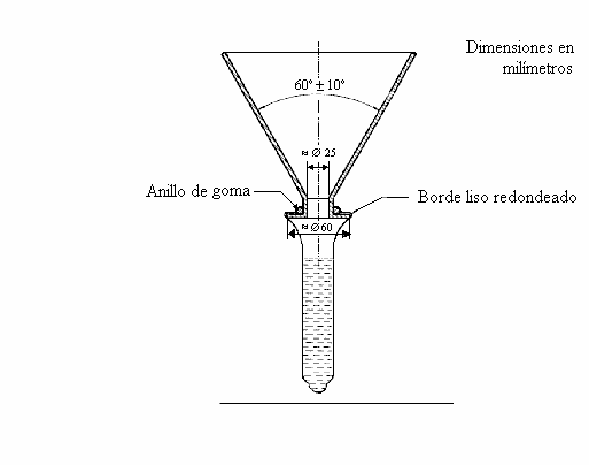 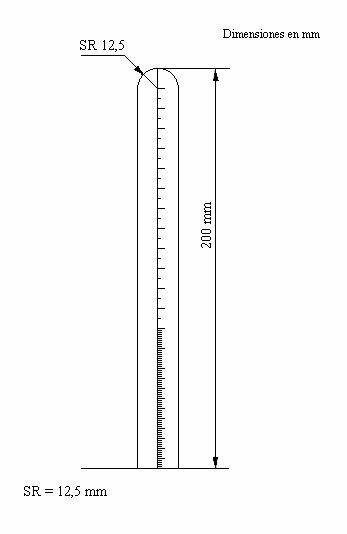 FIG. 2 MANDRIL PARA DETERMINAR LA LONGITUD DEL CONDON
(LA FIGURA NO IMPLICA DISEÑO) 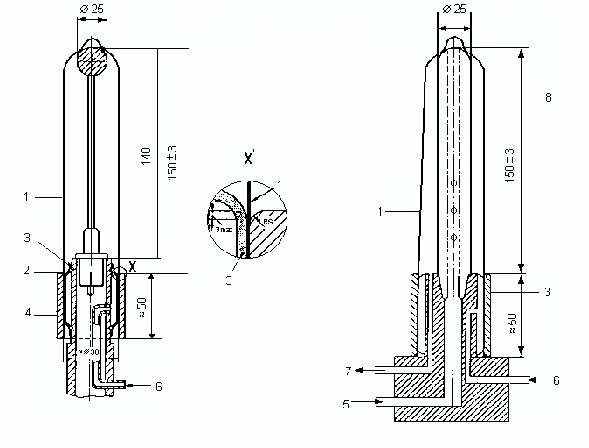 FIG. 3 EJEMPLOS DE APARATOS PARA EL ENSAYO DE VOLUMEN Y LA PRESION DE EXPLOSION
ANEXO NÚMERO 1 TÉCNICO ___________________________________________NOMBRE COMPLETO, CARGO Y FIRMA DEL REPRESENTANTE LEGAL                                          BAJO PROTESTA DE DECIR VERDADPROPUESTA ECONÓMICA ANEXO NÚMERO 2 ECONÓMICO MODELO DE PROPUESTA ECONÓMICA “EN PAPEL MEMBRETADO DE LA EMPRESA” (LUGAR Y FECHA DE EXPEDICIÓN) ___________________________________________NOMBRE COMPLETO, CARGO Y FIRMA DEL REPRESENTANTE LEGAL       BAJO PROTESTA DE DECIR VERDADANEXO 3 (PUNTO 3.3)FORMA EN QUE SE ACREDITA LA EXISTENCIA Y PERSONALIDAD JURÍDICA DEL LICITANTE. (ANEXO 3)Yo, ___(nombre)_, manifiesto BAJO PROTESTA DE DECIR VERDAD, que los datos aquí asentados, son ciertos y han sido debidamente verificados y que cuento con facultades suficientes para comprometer a mi representada a través de la propuesta en la presente Licitación Pública Nacional N° 36066001-045-18, a nombre y representación de: _(nombre de la persona física o moral).A T E N T A   M   E N T ENombre de la empresaREPRESENTANTE LEGAL.Nombre y firma                                           BAJO PROTESTA DE DECIR VERDADANEXO 4 (punto 3.4)CARTA DE ACEPTACIÓN DE BASES.(Aplica para Personas Físicas y Morales)(Lugar y Fecha de Expedición).DR. MIGUEL BECERRA HERNÁNDEZ SECRETARIO DE SALUD Y BIENESTAR SOCIAL Y PRESIDENTE EJECUTIVO DE LOS SERVICIOS DE SALUD DEL ESTADO DE COLIMA.COLIMA, COL.Por este conducto le manifiesto a usted que el suscrito y en mi calidad de (licitante o apoderado) de la empresa _ (Persona Física o Moral) con relación a la Licitación Pública No. 36066001-045-18,PARA LA ADQUISICIÓN DE MATERIAL DE CURACIÓN, SUSTANCIAS BIOLÓGICAS, MEDICAMENTOS Y EQUIPO MÉDICO PARA DIVERSOS PROGRAMAS DE LOS SERVICIOS DE SALUD DEL ESTADO DE COLIMA, FUENTE DE FINANCIAMIENTO CUOTA SOCIAL AFASPE ANEXO IV 2018. He leído íntegramente el contenido de las bases y aceptamos participar en esta licitación conforme a éstas, respetando y cumpliendo íntegramente el contenido de las mismas, así mismo para los efectos que surtan en caso de adjudicación.A T E N T A   M   E N T ENombre de la empresaREPRESENTANTE LEGAL.Nombre y firmaBAJO PROTESTA DE DECIR VERDADANEXO 5 (punto 3.5)DECLARACIÓN DE INTEGRIDAD(Lugar y Fecha de Expedición).DR. MIGUEL BECERRA HERNÁNDEZ SECRETARIO DE SALUD Y BIENESTAR SOCIAL Y PRESIDENTE EJECUTIVO DE LOS SERVICIOS DE SALUD DEL ESTADO DE COLIMA.COLIMA, COL.En relación a la Licitación Pública de carácter nacional. 36066001-045-18 PARA LA ADQUISICIÓN DE MATERIAL DE CURACIÓN, SUSTANCIAS BIOLÓGICAS, MEDICAMENTOS Y EQUIPO MÉDICO PARA DIVERSOS PROGRAMAS DE LOS SERVICIOS DE SALUD DEL ESTADO DE COLIMA, FUENTE DE FINANCIAMIENTO CUOTA SOCIAL AFASPE ANEXO IV. El que suscribe __(concursante o apoderado)__en mi carácter de__________________ a nombre de _____ (Persona física o moral) _____ me permito manifestar lo siguiente:Declaro BAJO PROTESTA DE DECIR VERDAD  y con la representación legal que ostento, que esta  _____ (Persona Física o Moral) _____ al igual que sus asociados por sí mismos o través de interpósita persona, se abstendrán de adoptar conductas, para que los servidores públicos de los Servicios de Salud del Estado de Colima, induzcan o alteren las evaluaciones de las propuestas, el resultado del procedimiento, u otros aspectos que otorguen condiciones más ventajosas con relación a los demás participantes. A T E N T A   M   E N T ENombre de la empresaREPRESENTANTE LEGAL.Nombre y firmaBAJO PROTESTA DE DECIR VERDADANEXO 6 (punto 3.6)CARTA DEL ARTÍCULO 38 DE LA LAASSPEC(Aplica para Personas Físicas y Morales)(Lugar y Fecha de Expedición).DR. MIGUEL BECERRA HERNÁNDEZ SECRETARIO DE SALUD Y BIENESTAR SOCIAL Y PRESIDENTE EJECUTIVO DE LOS SERVICIOS DE SALUD DEL ESTADO DE COLIMACOLIMA, COL.En relación a la Licitación Pública No 36066001-045-18 PARA LA ADQUISICIÓN DE MATERIAL DE CURACIÓN, SUSTANCIAS BIOLÓGICAS, MEDICAMENTOS Y EQUIPO MÉDICO PARA DIVERSOS PROGRAMAS DE LOS SERVICIOS DE SALUD DEL ESTADO DE COLIMA, FUENTE DE FINANCIAMIENTO CUOTA SOCIAL AFASPE ANEXO IV 2018, El que suscribe __________________________ en mi carácter de__________________ a nombre de _____ (persona física o moral) _____ me permito manifestar lo siguiente:Declaro BAJO PROTESTA DE DECIR VERDAD y con la representación legal que ostento, que esta  _____ (Persona Física o Moral) _____ al igual que sus asociados no se encuentran dentro de ninguno de los supuestos comprendidos en el artículo 38 de la Ley de Adquisiciones,  Arrendamientos y Servicios Públicos del Estado de Colima.A T E N T A   M   E N T ENombre de la empresaREPRESENTANTE LEGAL.Nombre y firma.BAJO PROTESTA DE DECIR VERDADANEXO 7 (Punto 3.7)CARTA DE GARANTIA DE LOS BIENES Y/O SERVICIOS(Lugar y Fecha de Expedición).DR. MIGUEL BECERRA HERNÁNDEZ SECRETARIO DE SALUD Y BIENESTAR SOCIAL Y PRESIDENTE EJECUTIVO DE LOS SERVICIOS DE SALUD DEL ESTADO DE COLIMACOLIMA, COL.P   R   E   S  E  N  T  E.EL QUE SUSCRIBE__________________________________________________________ REPRESENTANTE LEGAL DE LA EMPRESA __________________________________, MANIFIESTA QUE EN CASO DE QUE A MI REPRESENTADA LE SEA ADJUDICADO EL CONTRATO DERIVADO DEL PROCEDIMIENTO DE LA LICITACIÓN PÚBLICA NACIONAL. 36066001-045-18 ADQUISICIÓN DE MATERIAL DE CURACIÓN, SUSTANCIAS BIOLÓGICAS, MEDICAMENTOS Y EQUIPO MÉDICO PARA DIVERSOS PROGRAMAS DE LOS SERVICIOS DE SALUD DEL ESTADO DE COLIMA, FUENTE DE FINANCIAMIENTO CUOTA SOCIAL AFASPE ANEXO IV 2018, ME COMPROMETO A GARANTIZAR LA PRESTACIÓN DE LOS SERVICIOS OBJETO DE ESTA LICITACIÓN EN TIEMPO Y FORMA A ENTERA SATISFACCIÓN CUMPLIENDO CON LOS  MEJORES TERMINOS DE CALIDAD DE LAS UNIDADES REQUIRENTES. A T E N T A   M   E N T ENombre de la empresaREPRESENTANTE LEGAL.Nombre y firma. BAJO PROTESTA DE DECIR VERDADANEXO 8 (Punto 3.13)INFRAESTRUCTURA, CAPACIDAD TÉCNICA, ADMINISTRATIVA Y ECONÓMICA. (Lugar y Fecha de Expedición).DR. MIGUEL BECERRA HERNÁNDEZ SECRETARIO DE SALUD Y BIENESTAR SOCIAL Y PRESIDENTE EJECUTIVO DE LOS SERVICIOS DE SALUD DEL ESTADO DE COLIMACOLIMA, COL.P   R   E   S  E  N  T  E.EL QUE SUSCRIBE__________________________________________________________ REPRESENTANTE LEGAL DE LA EMPRESA __________________________________, manifiesto BAJO PROTESTA DE DECIR VERDAD que mi representada cuenta con la infraestructura y la capacidad técnica, administrativa y económica para proporcionar los servicios objeto de la presente LICITACIÓN PÚBLICA NACIONAL 36066001-045-18 PARA LA ADQUISICIÓN DE MATERIAL DE CURACIÓN, SUSTANCIAS BIOLÓGICAS, MEDICAMENTOS Y EQUIPO MÉDICO PARA DIVERSOS PROGRAMAS DE LOS SERVICIOS DE SALUD DEL ESTADO DE COLIMA, FUENTE DE FINANCIAMIENTO CUOTA SOCIAL AFASPE ANEXO IV 2018, en tiempo y forma.A  T  E  N  T  A   M   E  N  T  ENombre de la empresaREPRESENTANTE LEGAL.Nombre y firma.BAJO PROTESTA DE DECIR VERDADANEXO 9 (Punto 3.14)SUBCONTRATACIONES(Lugar y Fecha de Expedición).DR. MIGUEL BECERRA HERNÁNDEZ SECRETARIO DE SALUD Y BIENESTAR SOCIAL Y PRESIDENTE EJECUTIVO DE LOS SERVICIOS DE SALUD DEL ESTADO DE COLIMACOLIMA, COL.P   R   E   S  E  N  T  E.EL QUE SUSCRIBE__________________________________________________________ REPRESENTANTE LEGAL DE LA EMPRESA __________________________________, en atención al punto 3.14 de las presentes bases manifiesto BAJO PROTESTA DE DECIR VERDAD que __ (SI o NO)___ tengo contemplado subcontratar el___ (arrendamiento, bien o servicio)_________________________ en razón de la siguiente justificación__________________________________________________ para la LICITACIÓN PÚBLICA NACIONAL 36066001-045-18 PARA LA ADQUISICIÓN DE MATERIAL DE CURACIÓN, SUSTANCIAS BIOLÓGICAS, MEDICAMENTOS Y EQUIPO MÉDICO PARA DIVERSOS PROGRAMAS DE LOS SERVICIOS DE SALUD DEL ESTADO DE COLIMA, FUENTE DE FINANCIAMIENTO CUOTA SOCIAL AFASPE ANEXO IV 2018.A  T  E  N  T  A   M   E  N  T  ENombre de la empresaREPRESENTANTE LEGAL.Nombre y firma.BAJO PROTESTA DE DECIR VERDADANEXO 10 (Punto 3.15)ESCRITO QUE FACULTE AL PARTICIPANTE A INTERVENIR EN LA LICITACIÓN(Lugar y Fecha de Expedición).DR. MIGUEL BECERRA HERNÁNDEZ SECRETARIO DE SALUD Y BIENESTAR SOCIAL Y PRESIDENTE EJECUTIVO DE LOS SERVICIOS DE SALUD DEL ESTADO DE COLIMACOLIMA, COL.P   R   E   S  E  N  T  E.EL QUE SUSCRIBE__________________________________________________________ REPRESENTANTE LEGAL DE LA EMPRESA __________________________________, manifiesto BAJO PROTESTA DE DECIR VERDAD que cuento con las facultades suficientes para adquirir compromisos con la LICITACIÓN PÚBLICA NACIONAL. 36066001-045-18  PARA LA ADQUISICIÓN DE MATERIAL DE CURACIÓN, SUSTANCIAS BIOLÓGICAS, MEDICAMENTOS Y EQUIPO MÉDICO PARA DIVERSOS PROGRAMAS DE LOS SERVICIOS DE SALUD DEL ESTADO DE COLIMA, FUENTE DE FINANCIAMIENTO CUOTA SOCIAL AFASPE ANEXO IV 2018.  A  T  E  N  T  A   M   E  N  T  ENombre de la empresaREPRESENTANTE LEGAL.Nombre y firma.BAJO PROTESTA DE DECIR VERDADANEXO 11 (Punto 3.16)ESCRITO PARA NO PRESENTAR PROPUESTAS CONJUNTAS(Lugar y Fecha de Expedición).DR. MIGUEL BECERRA HERNÁNDEZ SECRETARIO DE SALUD Y BIENESTAR SOCIAL Y PRESIDENTE EJECUTIVO DE LOS SERVICIOS DE SALUD DEL ESTADO DE COLIMACOLIMA, COL.P   R   E   S  E  N  T  E.EL QUE SUSCRIBE__________________________________________________________ REPRESENTANTE LEGAL DE LA EMPRESA __________________________________, PARA LA LICITACIÓN PÚBLICA NACIONAL. 36066001-045-18 PARA LA ADQUISICIÓN DE MATERIAL DE CURACIÓN, SUSTANCIAS BIOLÓGICAS, MEDICAMENTOS Y EQUIPO MÉDICO PARA DIVERSOS PROGRAMAS DE LOS SERVICIOS DE SALUD DEL ESTADO DE COLIMA, FUENTE DE FINANCIAMIENTO CUOTA SOCIAL AFASPE ANEXO IV 2018, manifiesto BAJO PROTESTA DE DECIR VERDAD que determino mi propuesta de manera independiente, sin consultar, comunicar o acordar con ningún otro participante. Además, manifiesto conocer las infracciones y sanciones aplicables en caso de cometer alguna práctica prohibida por la Ley Federal de CompetenciaA  T  E  N  T  A   M   E  N  T  ENombre de la empresaREPRESENTANTE LEGAL.Nombre y firma.BAJO PROTESTA DE DECIR VERDADANEXO 12 (Punto 3.17)ESCRITO PARA PROPUESTAS CONJUNTAS(Lugar y Fecha de Expedición).DR. MIGUEL BECERRA HERNÁNDEZ SECRETARIO DE SALUD Y BIENESTAR SOCIAL Y PRESIDENTE EJECUTIVO DE LOS SERVICIOS DE SALUD DEL ESTADO DE COLIMACOLIMA, COL.P   R   E   S  E  N  T  E.EL QUE SUSCRIBE__________________________________________________________ REPRESENTANTE LEGAL DE LA EMPRESA __________________________________, para objeto de la LICITACIÓN PÚBLICA NACIONAL. 36066001-045-18 PARA LA ADQUISICIÓN DE MATERIAL DE CURACIÓN, SUSTANCIAS BIOLÓGICAS, MEDICAMENTOS Y EQUIPO MÉDICO PARA DIVERSOS PROGRAMAS DE LOS SERVICIOS DE SALUD DEL ESTADO DE COLIMA, FUENTE DE FINANCIAMIENTO CUOTA SOCIAL  AFASPE ANEXO IV 2018. Manifiesto BAJO PROTESTA DE DECIR VERDAD la imposibilidad de presentar propuestas de manera individual, realizándolo a través de propuesta conjunta.A  T  E  N  T  A   M   E  N  T  ENombre de la empresaREPRESENTANTE LEGAL.Nombre y firma.BAJO PROTESTA DE DECIR VERDADANEXO 13 (Punto 3.18)CARTA COMPROMISO(Lugar y Fecha de Expedición).DR. MIGUEL BECERRA HERNÁNDEZ SECRETARIO DE SALUD Y BIENESTAR SOCIAL Y PRESIDENTE EJECUTIVO DE LOS SERVICIOS DE SALUD DEL ESTADO DE COLIMACOLIMA, COL.P   R   E   S  E  N  T  E.EL QUE SUSCRIBE__________________________________________________________ REPRESENTANTE LEGAL DE LA EMPRESA __________________________________, MANIFIESTA QUE EN CASO DE QUE A MI REPRESENTADA LE SEA ADJUDICADO EL CONTRATO DERIVADO DEL PROCEDIMIENTO DE LA LICITACIÓN PÚBLICA NACIONAL. 36066001-045-18, PARA LA ADQUISICIÓN DE MATERIAL DE CURACIÓN, SUSTANCIAS BIOLÓGICAS, MEDICAMENTOS Y EQUIPO MÉDICO PARA DIVERSOS PROGRAMAS DE LOS SERVICIOS DE SALUD DEL ESTADO DE COLIMA, FUENTE DE FINANCIAMIENTO CUOTA SOCIAL AFASPE ANEXO IV 2018, ME COMPROMETO BAJO PROTESTA DE DECIR VERDAD A GARANTIZAR LOS BIENES CONTRA DEFECTOS DE CALIDAD Y FABRICACION POR UN PERIODO DE UN AÑO A PARTIR DE LA ENTREGA DEL BIEN.A  T  E  N  T  A   M   E  N  T  ENombre de la empresaREPRESENTANTE LEGAL.Nombre y firma. BAJO PROTESTA DE DECIR VERDADANEXO 14 (Punto 3.20)FORMATO DE ACLARACION DE DUDASDR. MIGUEL BECERRA HERNÁNDEZ  SECRETARIO DE SALUD Y BIENESTAR SOCIAL Y PRESIDENTE EJECUTIVO DE LOS SERVICIOS DE SALUD DEL ESTADO DE COLIMA COLIMA, COL.P   R   E   S E N T E.POR MEDIO DE LA PRESENTE, NOS PERMITIMOS SOLICITAR LA ACLARACION DE LAS SIGUIENTES DUDAS DE LA LICITACION PUBLICA NACIONAL No.36066001-032-18A).- DE CARACTER ADMINISTRATIVOB).- DE CARACTER TECNICOC).- DE CARACTER LEGALATENTAMENTEINSTRUCCIONES PARA FORMULAR EL FORMATO DE ACLARACION A LAS BASES:NOTA IMPORTANTE: ESTE FORMATO DEBERA PRESENTARSE EL DIA DEL EVENTO Y 24 HORAS ANTES DE LA CELEBRACIÓN DE LA JUNTA, POR ESCRITO A MAQUINA O MEDIO ELECTRONICO (FORMATO WORD) Y PREFERENTEMENTE SER PRESENTADO EN PAPEL MEMBRETADO DE LA EMPRESA Y FIRMADO POR EL REPRESENTANTELEGALMENTE AUTORIZADO.EN EL APARTADO A).- DE CARACTER ADMINISTRATIVO.DEBERA ASENTAR DETALLADAMENTE Y DE FORMA CLARA LA PREGUNTA DE ASPECTOS ADMINISTRATIVOS QUE SOLICITE SEA ACLARADA EN EL EVENTO DE ACLARACION A LAS BASES, ABSTENIENDOSE DE HACER ANOTACIONES EN EL ESPACIO CORRESPONDIENTE A RESPUESTAS, YA QUE ESTA RESERVADO PARA QUE EL AREA DE LA CONVOCANTE A LA QUE VA DIRIGIDA LA PREGUNTA, DE RESPUESTA A LA MISMA.EN EL APARTADO B).- DE CARACTER TECNICO.DEBERA ASENTAR DETALLADAMENTE Y DE FORMA CLARA LA PREGUNTA DE ASPECTOS TECNICOS QUE SOLICITE SEA ACLARADA EN EL EVENTO DE ACLARACION A LAS BASES, ABSTENIENDOSE DE HACER ANOTACIONES EN EL ESPACIO CORRESPONDIENTE A RESPUESTAS, YA QUE ESTA RESERVADO PARA QUE EL AREA DE LA CONVOCANTE A LA QUE VA DIRIGIDA LA PREGUNTA, DE RESPUESTA A LA MISMA.EN EL APARTADO C).- DE CARACTER LEGAL.DEBERA ASENTAR DETALLADAMENTE Y DE FORMA CLARA LA PREGUNTA DE ASPECTOS LEGALES QUE SOLICITE SEA ACLARADA EN EL EVENTO DE ACLARACION A LAS BASES, ABSTENIENDOSE DE HACER ANOTACIONES EN EL ESPACIO CORRESPONDIENTE A RESPUESTAS, YA QUE ESTA RESERVADO PARA QUE EL AREA DE LA CONVOCANTE A LA QUE VA DIRIGIDA LA PREGUNTA, DE RESPUESTA A LA MISMA.NOMBRE DEL REPRESENTANTE, CARGO Y FIRMA.DEBERA ANOTAR EL NOMBRE, CARGO Y ESTAR FIRMADA POR EL REPRESENTANTE DE LA EMPRESA, QUE ESTE FACULTADO LEGALMENTE PARA PARTICIPAR EN LOS EVENTOS DE LICITACION.A  T  E  N  T  A   M   E  N  T  ENombre de la empresaREPRESENTANTE LEGAL.Nombre y firmaBAJO PROTESTA DE DECIR VERDADANEXO 15 (Punto 3.21)MODELO DE CONTRATO.CONTRATO PARA LA _____________________________________________________________ DE LOS   SERVICIOS DE SALUD DEL ESTADO DE COLIMA, QUE CELEBRAN POR UNA PARTE EL ORGANISMO PÚBLICO DESCENTRALIZADO LOS SERVICIOS DE SALUD DEL ESTADO DE COLIMA; DENOMINADO EN LO SUCESIVO Y PARA LOS EFECTOS LEGALES DEL PRESENTE CONTRATO COMO “EL ORGANISMO”, REPRESENTADO POR LA  LA.E.T. LETICIA GUADALUPE DELGADO CARRILLO, EN SU CARÁCTER DE DIRECTORA ADMINISTRATIVA DE LA SECRETARIA DE SALUD Y BIENESTAR SOCIAL Y DEL ORGANISMO PÚBLICO DESENTRALIZADO LOS SERVICIOS DE SALUD DEL ESTADO DE COLIMA Y POR OTRA PARTE _______________________ SOCIEDAD ANÓNIMA DE CAPITAL VARIABLE, REPRESENTADO POR EL ________________________________________,  DENOMINADO EN LO SUCESIVO Y PARA LOS EFECTOS LEGALES DEL PRESENTE CONTRATO COMO “EL PROVEEDOR” Y CUANDO COMPAREZCAN DE FORMA CONJUNTA SE LES DENOMINARÁ “LAS PARTES”; AMBAS CON FACULTADES  SUFICIENTES PARA CELEBRAR EL PRESENTE  CONTRATO, ASÍ QUE POR LO ANTERIORMENTE VERTIDO Y AL TENOR DE LAS SIGUIENTES ANTECEDENTES, DECLARACIONES Y CLÁUSULAS SE EXPRESA LO SIGUIENTE: A N T E C E D E N T E S:EL PRESENTE CONTRATO SE ADJUDICÓ A “EL PROVEEDOR” POR EL PROCEDIMIENTO DE LICITACIÓN PÚBLICA NACIONAL CON CARÁCTER DE PRESENCIAL NO. XXXXXXXX, AUTORIZADA PARA SU PUBLICACIÓN POR EL SUBCOMITÉ DE ADQUISICIONES, ARRENDAMIENTOS Y SERVICIOS DE LA SECRETARÍA DE SALUD, EN EL ACTA DE LA ACTA DE _________________________; POR LO QUE CON FECHA XXXXXXXX SE EMITIÓ EL FALLO CORRESPONDIENTE EN FAVOR DE “EL PROVEEDOR” POR UN IMPORTE ASIGNADO DE $XXXXXXXXXX (_________________ PESOS 00/100) SIN CAUSAR EL IMPUESTO AL VALOR AGREGADO (IVA), TODO ESTO CON FUNDAMENTO EN LOS ARTÍCULOS 1°, NUMERAL 1, FRACCIÓN III, 2°, 20, 21, 26 NUMERAL 1, FRACCIÓN I, NUMERAL 2 Y NUMERAL 5, 27, 28 NUMERAL 4, 30, NUMERAL 1, FRACCIÓN I, 32, 33, 34, 35, 36, 37, 38, 39, 40, 41, 42, Y DEMÁS RELATIVOS DE LA LEY DE ADQUISICIONES, ARRENDAMIENTOS Y SERVICIOS DEL SECTOR PÚBLICO DEL ESTADO DE COLIMA Y SU REGLAMENTO QUE EN LO SUCESIVO SE LE DENOMINARA “LA LEY”, PUBLICADA EN EL PERIÓDICO OFICIAL “EL ESTADO DE COLIMA” CON FECHA 10 DE SEPTIEMBRE DE 2016; LOS SERVICIOS, OBJETO DEL PRESENTE CONTRATO SERÁN CUBIERTOS CON CARGO AL PRESUPUESTO DE _______________________________.DECLARACIONES:1.-“EL ORGANISMO” POR CONDUCTO DE LA L.A.E.T. LETICIA GUADALUPE DELGADO CARRILLO, EN SU CARÁCTER DE DIRECTORA ADMINISTRATIVA DE LA SECRETARIA DE SALUD Y BIENESTAR SOCIAL Y DEL ORGANISMO PÚBLICO DESCENTRALIZADO SERVICIOS DE SALUD DEL ESTADO DE COLIMA, DECLARA QUE;1.1.- QUE ES UN ORGANISMO PÚBLICO DESCENTRALIZADO, CON PERSONALIDAD JURÍDICA Y PATRIMONIO PROPIO, CUYO OBJETO ES LA ORGANIZACIÓN Y OPERACIÓN DE LOS SERVICIOS DE SALUD PREVISTOS EN LOS ARTÍCULOS 1, 2 Y DEMÁS RELATIVOS DE LA LEY DE SALUD DEL ESTADO DE COLIMA, PUBLICADA EN EL PERIÓDICO OFICIAL “ EL ESTADO DE COLIMA” DE FECHA 23 DE DICIEMBRE DE 2000 Y SUS MODIFICACIONES O REFORMAS, DE CONFORMIDAD CON LO ESTABLECIDO EN LOS ARTÍCULOS 1 Y 2 DEL DECRETO NÚMERO 227, PUBLICADO EN EL PERIÓDICO OFICIAL “ EL ESTADO DE COLIMA”, EL DÍA 26 (VEINTISÉIS) DE OCTUBRE DE 1996 ( MIL NOVECIENTOS NOVENTA Y SEIS), MEDIANTE EL CUAL SE CREAN “LOS SERVICIOS DE SALUD DEL ESTADO DE COLIMA”1.2. QUE LA L.A.E.T. LETICIA GUADALUPE DELGADO CARRILLO, EN SU CARÁCTER DE DIRECTORA ADMINISTRATIVA DE LA SECRETARÍA DE SALUD Y BIENESTAR SOCIAL  Y DEL ORGANISMO PÚBLICO DESCENTRALIZADO LOS SERVICIOS DE SALUD DEL ESTADO DE COLIMA, ACREDITA SU PERSONALIDAD, CON EL NOMBRAMIENTO LEGALMENTE EXPEDIDO POR EL C. IGNACIO FEDERICO  VILLASEÑOR RUIZ, EN SU CARÁCTER DE SECRETARIO DE SALUD Y BIENESTAR SOCIAL  Y PRESIDENTE EJECUTIVO DE LOS SERVICIOS DE SALUD DEL ESTADO DE COLIMA; QUIEN A SU VEZ  ACREDITA SU PERSONALIDAD CON LOS NOMBRAMIENTOS DE FECHA 10 DE FEBRERO DE 2017, LEGALMENTE EXPEDIDOS POR EL LIC. JOSÉ IGNACIO PERALTA SÁNCHEZ, GOBERNADOR CONSTITUCIONAL DEL ESTADO LIBRE Y SOBERANO DE COLIMA; POR LO QUE DE CONFORMIDAD CON LO ESTABLECIDO  EN LOS ARTÍCULO 24 NUMERAL 1, FRACCIONES I Y XII Y 36 FRACCIONES I, VI, VII, X, XIV, XXV, XXVI Y DEMÁS RELATIVOS DEL REGLAMENTO INTERIOR DEL ORGANISMO PÚBLICO DESCENTRALIZADO SERVICIOS DE SALUD DEL ESTADO DE COLIMA”; PUBLICADO EN EL PERIÓDICO OFICIAL DEL ESTADO DE COLIMA, EL DÍA 28 DE ENERO DE 2017, ASÍ COMO CON EL OFICIO DELEGATORIO NÚMERO CAJ-1875/2017, DE FECHA 06 (SEIS) DE OCTUBRE DEL AÑO 2017 (DOS MIL DIECISIETE), A TRAVÉS DEL CUAL SE LE OTORGAN FACULTADES PARA LA SUSCRIPCIÓN EN TIEMPO Y FORMA DE LOS CONTRATOS EVENTUALES POR TIEMPO DETERMINADO Y/O PRESTACIÓN DE SERVICIOS PROFESIONALES ASIMILADOS A SALARIOS Y/O SERVICIOS, OTORGADO POR EL CITADO SECRETARIO DE SALUD Y BIENESTAR SOCIAL Y PRESIDENTE EJECUTIVO DE LOS SERVICIOS DE SALUD DEL ESTADO DE COLIMA.1.3. ESTAR EN DISPOSICIÓN DE CELEBRAR EL PRESENTE CONTRATO DE ADQUISICIÓN DE SERVICIOS Y SUJETARLO A LA LEY DE ADQUISICIONES, ARRENDAMIENTOS Y SERVICIOS DEL SECTOR PÚBLICO, QUE ESTABLECE QUE DICHO ORDENAMIENTO ES DE ORDEN PÚBLICO Y TIENE COMO OBJETO REGLAMENTAR  LA ADQUISICIÓN DE SERVICIOS DE CUALQUIER NATURALEZA DEL SECTOR PÚBLICO DE ACUERDO A LAS BASES PREVISTAS POR EL ARTÍCULO 134 DE LA CONSTITUCIÓN POLÍTICA DE LOS ESTADOS UNIDOS MEXICANOS, EN EL ÁMBITO DE COMPETENCIA QUE REALICEN LA ADMINISTRACIÓN PÚBLICA DEL ESTADO, INCLUYENDO A LOS ORGANISMOS DESCENTRALIZADOS, COMO EL QUE NOS OCUPA; QUEDAN COMPRENDIDOS EN GENERAL LA ADQUISICIÓN DE SERVICIOS DE CUALQUIER NATURALEZA CUYA ADQUISICIÓN GENERE UNA OBLIGACIÓN DE PAGO PARA LOS ENTES GUBERNAMENTALES, SALVO QUE LA ADQUISICIÓN DE BIENES SE ENCUENTRE REGULADA EN FORMA ESPECÍFICA POR OTRAS DISPOSICIONES LEGALES, SEGÚN LO ESTABLECIDO EN EL ARTÍCULO 3 FRACCIÓN IX DE “LA LEY”.1.4 PARA LOS EFECTOS LEGALES DEL PRESENTE INSTRUMENTO, SE SEÑALA COMO DOMICILIO, EL UBICADO EN LA AVENIDA LICEO DE VARONES, ESQUINA DOCTOR RUBÉN ARGÜERO SÁNCHEZ, COLONIA LA ESPERANZA, CÓDIGO POSTAL 28085 (VEINTIOCHO MIL OCHENTA Y CINCO), COLIMA, COLIMA, Y COMO DOMICILIO FISCAL EL UBICADO EN CALLE JUÁREZ NÚMERO 235, COLONIA CENTRO CÓDIGO POSTAL 28000 (VEINTIOCHO MIL EN LA CIUDAD DE COLIMA, COLIMA.2.- DECLARA “EL PROVEEDOR”, POR MEDIO DE SU REPRESENTANTE LEGAL EL _____________________________________________:2.1. QUE LA SUYA ES UNA SOCIEDAD LEGALMENTE CONSTITUIDA CONFORME A LAS LEYES DE LOS ESTADOS UNIDOS MEXICANOS, AUTORIZADA PARA EJERCER EL COMERCIO Y QUE TIENE COMO OBJETO: ________________________________________________ , SEGÚN LO ACREDITA CON TESTIMONIO DE LA ESCRITURA PÚBLICA NO. XXXXXXXXXXXXXXXX, VOLUMEN XXXXXXXX DE FECHA XXXXXXXX, PASADA ANTE LA FE DEL LICENCIADO _______________, NOTARIO PÚBLICO NÚMERO XXX, DE  _________________________, E INSCRITA EN EL REGISTRO PÚBLICO DE LA PROPIEDAD Y DE COMERCIO DE LA CIUDAD DE MÉXICO,  BAJO EL FOLIO MERCANTIL ELECTRONICO NÚMERO XXXXXXXXXXXXXXXX DE FECHA XXXXXXXXXXXXXX.2.2. QUE LA PERSONALIDAD CON LA QUE COMPARECE,  ESTÁ ACREDITADA CON EL PODER GENERAL PARA _________________________, SEGÚN LO ACREDITA CON TESTIMONIO DE LA ESCRITURA PÚBLICA NÚMERO XXXXXXXXXXXE  DE FECHA XXXXXXXXXXX PASADA ANTE LA FE DEL LICENCIADO __________________, NOTARIO PÚBLICO NÚMERO XXXXXXXXX, DE  __________________________, E INSCRITA EN EL REGISTRO PÚBLICO DE LA PROPIEDAD Y DE COMERCIO DE LA CIUDAD DE MÉXICO, EN EL QUE SE CONFIERE PODER GENERAL PARA _____________________________. 2.3. QUE “EL PROVEEDOR” SE ENCUENTRA INSCRITO EN EL REGISTRO FEDERAL DE CONTRIBUYENTES CON NÚMERO DE REGISTRO ___________________ CON FOLIO: XXXXXXXXXXXXXXXX; EL CUAL FUE EXPEDIDO POR EL SERVICIO DE ADMINISTRACIÓN TRIBUTARIA.2.4. “EL PROVEEDOR” PARA LOS  FINES Y EFECTOS LEGALES DEL PRESENTE  CONTRATO, TIENE COMO DOMICILIO LEGAL EL UBICADO EN ________________________________________________, TELEFONOS XXXXXXXXXXXXXXX Y FAX XXXXXXXXXXXXX CORREO ELECTRONICO ________________________________.2.5. CUENTA CON CONOCIMIENTOS TÉCNICOS, LA EXPERIENCIA Y LOS RECURSOS MATERIALES HUMANOS Y TÉCNICOS NECESARIOS PARA QUE LA ADQUISICIÓN SE ENTREGUE OPORTUNAMENTE DE ACUERDO  A LAS NECESIDADES DEL “ORGANISMO” Y QUE NO REQUIERE DE OTROS ESPECIALISTAS EN LA MATERIA PARA EL CUMPLIMIENTO DEL PRESENTE CONTRATO.2. MANIFIESTA BAJO PROTESTA DE DECIR VERDAD, QUE NO SE ENCUENTRA EN ALGUNO DE LOS SUPUESTOS QUE ESTABLECE EL ARTÍCULOS 38  DE LA LEY.2.7 MANIFIESTA HABER REVISADO LOS DOCUMENTOS E INFORMACIÓN PROPORCIONADA POR “EL ORGANISMO”, PARA EL DEBIDO CUMPLIMIENTO DEL OBJETO DEL CONTRATO, POR LO QUE NO PODRÁ INVOCAR SU DESCONOCIMIENTO O SOLICITAR SU MODIFICACIÓN POR ESTE CONCEPTO.POR LO QUE UNA VEZ EXPUESTAS LAS DECLARACIONES DE “LAS PARTES”  CONFORMES EN RECONOCERSE MUTUAMENTE LA PERSONALIDAD CON LA QUE COMPARECEN EN EL PRESENTE INSTRUMENTO JURÍDICO, SUJETAN SUS COMPROMISOS A LA FORMA, TÉRMINOS Y CONDICIONES QUE SE ESTABLECEN EN LAS SIGUIENTES:CLÁUSULAS:PRIMERA.- DEL OBJETO DEL CONTRATO. EL PRESENTE CONTRATO TIENE POR OBJETO LA __________________________________________________________ POR PARTE DE “EL PROVEEDOR”.SEGUNDA.- MONTO.- “EL ORGANISMO” SE OBLIGA A PAGAR A “EL PROVEEDOR” LA CANTIDAD DE $XXXXXXXXXXXXXX (___________________________ PESOS 00/100) SIN CAUSAR EL IMPUESTO AL VALOR AGREGADO (IVA); DEBIENDO INCLUIR “EL PROVEEDOR” TODOS LOS COSTOS INVOLUCRADOS, POR LO QUE “EL PROVEEDOR” NO PODRÁ AGREGAR NINGÚN COSTO EXTRA Y SERÁN INALTERABLES DURANTE LA VIGENCIA DEL PRESENTE CONTRATO, OBLIGÁNDOSE “EL PROVEEDOR” A PROPORCIONAR A “EL ORGANISMO” EN LOS DOMICILIOS QUE ÚNICA Y EXCLUSIVAMENTE SE INDICAN PARA ESE FIN, MONTO Y BIENES, QUE AMPARA EL SIGUIENTE:RESUMEN DEL ANEXO NÚMERO 1 TÉCNICOTERCERA.- LOS PRECIOS MENCIONADOS EN LA CLÁUSULA SERÁN FIJOS; DURANTE LA VIGENCIA DEL PRESENTE CONTRATO,  QUE LO SERÁ  A PARTIR DEL _____________________________; Y QUE SE PERFECCIONARÁ A LA ENTREGA A SATISFACCIÓN DE “EL ORGANISMO”, LO ANTERIOR DE CONFORMIDAD CON LO ESTIPULADO EN EL ARTÍCULO 48 DE “LA LEY”, SI TERMINADA LA VIGENCIA DE ESTE CONTRATO “EL ORGANISMO” TUVIERA LA NECESIDAD DE REQUERIR LA ADQUISICIÓN DE MÁS BIENES DE “EL PROVEEDOR”, SE REQUERIRÁ LA CELEBRACIÓN DE UN NUEVO CONTRATO, CONCLUIDO EL TÉRMINO DEL PRESENTE CONTRATO, NO PODRÁ HABER PRÓRROGA AUTOMÁTICA POR EL SIMPLE TRANSCURSO DEL TIEMPO Y TERMINARÁ SIN NECESIDAD DE DARSE AVISO ENTRE LAS PARTES.DE CONFORMIDAD CON EL ARTÍCULO 51 NUMERAL 2 Y EL 57 DE “LA LEY”, “EL ORGANISMO”  PODRÁ, DENTRO DE SU PRESUPUESTO APROBADO Y DISPONIBLE , BAJO SU RESPONSABILIDAD Y POR RAZONES FUNDADAS, ACORDAR EL INCREMENTO DEL MONTO DEL CONTRATO O DE LA CANTIDAD DE BIENES, SOLICITADOS MEDIANTE MODIFICACIONES A SUS CONTRATOS VIGENTES, SIEMPRE QUE LAS MODIFICACIONES NO REBASEN, EN CONJUNTO, EL VEINTE POR CIENTO DEL MONTO O CANTIDAD DE LOS CONCEPTOS O VOLÚMENES ESTABLECIDOS ORIGINARIAMENTE EN LOS MISMOS Y EL PRECIO DE LOS BIENES, SEA IGUAL AL PACTADO ORIGINARIAMENTE.CUARTA.- FORMA Y LUGAR DE PAGO.- “EL ORGANISMO” SE OBLIGA A PAGAR A “EL PROVEEDOR”, EL PRECIO OBJETO DE ESTE CONTRATO ENTREGADOS EN PESOS MEXICANOS,  EL CUAL NO PODRÁ EXCEDER DE CIENTO VEINTE DÍAS NATURALES POSTERIORES A LA PRESENTACIÓN DE LAS FACTURAS RESPECTIVAS, EN EL DOMICILIO UBICADO EN CALLE CARLOS SALAZAR PRECIADO NÚMERO 249, COLONIA BURÓCRATAS MUNICIPALES, CÓDIGO POSTAL 28040, LA ESTANCIA, COLIMA, COLIMA, PREVIA ENTREGA DE LOS BIENES, DE CONFORMIDAD AL ARTÍCULO 56 DE “LA LEY”. “EL PROVEEDOR” PODRÁ OPTAR PARA QUE “EL ORGANISMO” EFECTÚE EL PAGO DE LA ADQUISICIÓN DEL PRESENTE CONTRATO, A TRAVÉS DEL ESQUEMA ELECTRÓNICO INTERBANCARIO  QUE “EL ORGANISMO” TIENE EN OPERACIÓN, PARA TAL EFECTO, DEBERÁ PRESENTAR EN EL DOMICILIO CITADO LÍNEAS ARRIBA, PETICIÓN ESCRITA INDICANDO: RAZÓN SOCIAL, DOMICILIO FISCAL, NÚMERO TELEFÓNICO, NOMBRE COMPLETO DEL APODERADO LEGAL CON FACULTADES DE COBRO Y SU FIRMA, NÚMERO DE CUENTA DE CHEQUES, SUCURSAL Y PLAZA, ASÍ COMO, COPIA DE LA CÉDULA DEL REGISTRO FEDERAL DE CONTRIBUYENTES, PODER NOTARIAL E IDENTIFICACIÓN OFICIAL, LOS ORIGINALES SE SOLICITAN ÚNICAMENTE PARA COTEJAR LOS DATOS Y LE SERÁN DEVUELTOS EN EL MISMO ACTO.ASIMISMO, “EL ORGANISMO” SÓLO RECIBIRÁ O ACEPTARÁ LOS BIENES  MATERIA DEL PRESENTE CONTRATO, PREVIA VERIFICACIÓN DE LAS FACTURAS FIRMADAS DE ACEPTACIÓN EN LA ENTREGA DE LOS BIENES, EN TAL VIRTUD, “EL PROVEEDOR”, MANIFIESTA EXPRESAMENTE SU CONFORMIDAD DE QUE HASTA EN TANTO NO SE CUMPLA DE CONFORMIDAD CON LO ESTABLECIDO EN EL PÁRRAFO ANTERIOR, CON LA VERIFICACIÓN DE ESPECIFICACIONES Y ACEPTACIÓN DE LA ADQUISICIÓN OBJETO DE ESTE CONTRATO, LOS BIENES NO SE TENDRÁN POR ACEPTADOS O RECIBIDOS POR PARTE DE “EL ORGANISMO.TRATÁNDOSE DE PAGOS EN EXCESO QUE HAYA RECIBIDO “EL PROVEEDOR”, ÉSTE DEBERÁ REINTEGRAR DICHAS CANTIDADES EN EXCESO, MÁS LOS INTERESES CORRESPONDIENTES, CONFORME A LO SEÑALADO EN EL PÁRRAFO 2 DEL ARTÍCULO 56 DE “LA LEY”. LOS CARGOS SE CALCULARÁN SOBRE LAS CANTIDADES PAGADAS EN EXCESO EN CADA CASO Y SE COMPUTARÁN POR DÍAS NATURALES DESDE LA FECHA DEL PAGO, HASTA LA FECHA EN QUE SE PONGAN EFECTIVAMENTE LAS CANTIDADES A DISPOSICIÓN DE LA DEPENDENCIA O ENTIDAD. QUINTA.- PATENTES Y MARCAS.- “EL PROVEEDOR” ASUMIRÁ LA RESPONSABILIDAD TOTAL PARA EL CASO EN QUE AL VENDER Y SUMINISTRAR LAS PARTIDAS ADJUDICADAS POR “EL ORGANISMO”, INFRINJA DERECHOS SOBRE PATENTES, MARCAS O VIOLEN REGISTROS O DERECHOS DE AUTOR, LIBERANDO A “EL ORGANISMO” DE CUALQUIER RESPONSABILIDAD DE CARÁCTER CIVIL, PENAL, MERCANTIL, FISCAL O DE CUALQUIER OTRA ÍNDOLE O MATERIA.“EL PROVEEDOR” SE OBLIGA CON “EL ORGANISMO”, A RESPONDER PERSONAL E ILIMITADAMENTE DE LOS DAÑOS Y PERJUICIOS QUE PUDIERA CAUSAR CON MOTIVO DE LA ENTREGA DE LOS BIENES DE LA PRESENTE ADQUISICIÓN, A “EL ORGANISMO” Y/O A TERCEROS, SI VIOLA DERECHOS DE AUTOR, PATENTES Y/O MARCAS REGISTRADAS, DE TERCEROS U OTRO DERECHO INTELECTUAL RESERVADO. EN TAL VIRTUD, “EL PROVEEDOR” MANIFIESTA EN ESTE ACTO BAJO PROTESTA DE DECIR VERDAD, NO ENCONTRARSE EN NINGUNO DE LOS SUPUESTOS DE INFRACCIÓN ADMINISTRATIVA Y/O DELITO, ESTABLECIDOS EN LA LEY FEDERAL DE DERECHOS DE AUTOR Y LA LEY DE LA PROPIEDAD INDUSTRIAL. EN CASO DE QUE SOBREVINIERA ALGUNA RECLAMACIÓN EN CONTRA DE “EL ORGANISMO”, POR CUALQUIERA DE LAS CAUSAS ANTES MENCIONADAS, LA ÚNICA OBLIGACIÓN DE ÉSTE, SERÁ LA DE DAR AVISO EN EL DOMICILIO PREVISTO EN ESTE INSTRUMENTO A “EL PROVEEDOR”, PARA QUE ÉSTE, UTILIZANDO LOS MEDIOS CORRESPONDIENTES AL CASO, GARANTICE SALVAGUARDAR A “EL ORGANISMO” DE CUALQUIER CONTROVERSIA, LIBERÁNDOLE DE TODA RESPONSABILIDAD DE CARÁCTER CIVIL, PENAL, MERCANTIL, FISCAL O DE CUALQUIER OTRA ÍNDOLE. SEXTA.- PLAZO, LUGAR Y CONDICIÓN DE ENTREGA. “EL ORGANISMO” DEBERÁ ENTREGAR LOS BIENES O INSUMOS LIBRE A BORDO (L.A.B.), EN ALMACEN CENTRAL DE LA SECRETARIA DE SALUD, UBICADO EN LA CALLE CARLOS SALAZAR PRECIADO CON EL NÚMERO 249, EN LA COLONIA BURÓCRATAS MUNICIPALES, CP 28040 EN LA ESTANCIA,  MUNICIPIO Y ESTADO DE COLIMA, DE CONFORMIDAD CON LO SOLICITADO EN EL ANEXO NÚMERO 1 TÉCNICO DE LA LICITACIÓN PÚBLICA NACIONAL CON CARÁCTER PRESENCIAL NO. XXXXXXXXXXXXXXX, POR LO QUE EN CASO DE ATRASO EN LA ENTREGA DE LOS BIENES MATERIA DE ESTE CONTRATO, “EL ORGANISMO” PODRÁ IMPONER UNA PENA CONVENCIONAL A CARGO DE “EL PROVEEDOR” POR ATRASO EN EL CUMPLIMIENTO DE LAS FECHAS PACTADAS DE ENTREGA, LA QUE NO EXCEDERÁ DEL MONTO DE LA GARANTÍA DE CUMPLIMIENTO DEL PRESENTE CONTRATO, Y SERÁN DETERMINADAS EN FUNCIÓN DE LOS BIENES NO ENTREGADOS OPORTUNAMENTE. EN LAS OPERACIONES EN QUE SE PACTARE AJUSTE DE PRECIOS, LA PENALIZACIÓN SE CALCULARÁ SOBRE EL PRECIO AJUSTADO, LO ANTERIOR DE CONFORMIDAD CON LO ESTABLECIDO EN EL NUMERAL 58 DE “LA LEY”.SÉPTIMA.- ADMINISTRACIÓN Y VIGILANCIA DEL CONTRATO.- PARA ADMINISTRAR Y VERIFICAR EL DEBIDO CUMPLIMIENTO OBJETO DEL PRESENTE CONTRATO, “EL ORGANISMO”, DESIGNA AL JEFE DEL DEPARTAMENTO DE COMPRAS DE LA SUBDIRECCIÓN DE ADQUISICIONES Y SERVICIOS GENERALES DE LOS SERVICIOS DE SALUD DEL ESTADO DE COLIMA PARA LOS EFECTOS Y ASUNTOS DE CARÁCTER ADMINISTRATIVO Y PARA LOS ASUNTOS RELACIONADOS CON ASPECTOS TÉCNICOS, SE DESIGNA A LOS JEFES DEL DEPARTAMENTO DE ALMACENES Y ABASTECIMIENTOS Y DEPARTAMENTO DE EPIDEMIOLOGIA  Y PROGRAMA DE RABIA; QUIENES VIGILARÁN EL DEBIDO CUMPLIMIENTO RESPECTO DE LOS BIENES CONTRATADOS Y EFECTIVAMENTE ENTREGADOS,  FIRMAR DE CONFORMIDAD LA FACTURA O ACTA DE ENTREGA CORRESPONDIENTE Y NOTIFIFICAR Y ENVIAR LA DOCUMENTACIÓN AL JEFE DEL DEPARTAMENTO DE COMPRAS, PARA QUE ÉSTE NOTIFIQUE A LA SUBDIRECCIÓN DE RECURSOS FINANCIEROS PARA QUE PROCEDA AL PAGO CORRESPONDIENTE.OCTAVA.- RESPONSABILIDAD LABORAL.- LAS PARTES CONVIENEN EN QUE "EL ORGANISMO" NO ADQUIERE NINGUNA OBLIGACIÓN DE CARÁCTER LABORAL CON “EL PROVEEDOR”, NI PARA CON SUS TRABAJADORES, ESTUDIANTES, PASANTES Y/O PROFESIONALES, POR LO QUE NO SE LE PODRÁ CONSIDERAR COMO PATRÓN NI AÚN SUSTITUTO. EL PERSONAL SE ENTENDERÁ RELACIONADO EXCLUSIVAMENTE CON LA O LAS PERSONAS QUE LO EMPLEARON O ASIGNARON Y, POR ENDE, CADA UNA DE ELLAS ASUMIRÁ SU RESPONSABILIDAD POR DICHO CONCEPTO, IGUALMENTE, Y PARA ESTE EFECTO Y CUALQUIERA NO PREVISTO; “EL PROVEEDOR” EXIME EXPRESAMENTE A “EL ORGANISMO” DE CUALQUIER RESPONSABILIDAD CIVIL, PENAL, LABORAL, DE SEGURIDAD SOCIAL O DE OTRA ESPECIE QUE EN SU CASO, PUDIERA LLEGAR A GENERARSE. “EL PROVEEDOR” SERÁ RESPONSABLE POR LA NEGLIGENCIA, IMPERICIA Y DOLO EN QUE INCURRAN LOS TRABAJADORES A SU SERVICIO ACORDE A LO DISPUESTO POR LOS ARTÍCULOS 1809, 1815 Y DEMÁS RELATIVOS DEL CÓDIGO CIVIL PARA EL ESTADO DE COLIMA.NOVENA.- DE LAS ESPECIFICACIONES TÉCNICAS DE LOS BIENES Y DEVOLUCIÓN DE LOS MISMOS. “EL PROVEEDOR” GARANTIZA QUE LOS BIENES CUMPLEN CON LO SOLICITADO POR “EL ORGANISMO” Y EN CASO CONTRARIO, “EL ORGANISMO” EXIGIRÁ LA CORRECCIÓN DE LOS BIENES QUE NO CUMPLAN LAS ESPECIFICACIONES SOLICITADAS O EN SU CASO, CUANDO EXISTAN VICIOS OCULTOS O DEFECTOS DE FABRICACIÓN DE CONFORMIDAD CON LO ESTABLECIDO EN EL ARTÍCULO 52 DE “LA LEY”; POR LO QUE “EL ORGANISMO” CONCEDE A “EL PROVEEDOR” PARA REPONER SIN COSTO EXTRA PARA “EL ORGANISMO” DENTRO DE LOS 8 (OCHO) DÍAS NATURALES CONTADOS A PARTIR DE SU NOTIFICACIÓN, EL 100% DE LOS BIENES NO ENTREGADOS OPORTUNAMENTE, NO EXIMIENDO A “EL PROVEEDOR” DE LAS PENAS CONVENCIONALES, SEÑALADAS EN EL ARTÍCULO 58 DE “LA LEY”. DÉCIMA.- DEL ANTICIPO. TANTO “EL ORGANISMO” COMO “EL PROVEEDOR” CONVIENEN QUE EN LA PRESENTE CONTRATACIÓN NO SE OTORGARÁ ANTICIPO ALGUNO.DÉCIMA PRIMERA.- CESIÓN DE DERECHOS Y OBLIGACIONES. LOS DERECHOS Y OBLIGACIONES QUE SE DERIVEN DE ESTE CONTRATO, NO PODRÁN CEDERSE EN FORMA PARCIAL NI TOTAL A FAVOR DE CUALQUIER PERSONA O EMPRESA, SEGÚN LO ESTABLECIDO EN EL ARTÍCULO 54 DE “LA LEY”; CON EXCEPCIÓN DE LOS DERECHOS EN COBRO, EN CUYO CASO SE DEBERÁ CONTAR CON EL CONSENTIMIENTO POR ESCRITO DE “EL ORGANISMO”, LOS IMPUESTOS Y DERECHOS QUE PROCEDAN CON MOTIVO DE LA ADQUISICIÓN OBJETO DE ESTE CONTRATO, SERÁN PAGADOS POR “EL PROVEEDOR”.DÉCIMA SEGUNDA. - MODIFICACIONES AL CONTRATO. CUALQUIER MODIFICACIÓN AL PRESENTE CONTRATO, DEBERÁ FORMALIZARSE POR ESCRITO POR PARTE DE “EL ORGANISMO”; SEGÚN LO ESTABLECIDO EN EL ARTÍCULO 57 DE “LA LEY”, POR LO TANTO, LOS INSTRUMENTOS LEGALES RESPECTIVOS, SERÁN SUSCRITOS POR EL SERVIDOR PÚBLICO QUE LO HAYA REALIZADO, EL CUAL DEBERÁ ESTAR FACULTADO; HACIENDO LA ACLARACIÓN DE QUE NO SE PODRÁN HACER MODIFICACIONES QUE SE REFIERAN A PRECIOS, ANTICIPOS, PAGOS PROGRESIVOS, ESPECIFICACIONES Y EN GENERAL A CUALQUIER CAMBIO QUE IMPLIQUE OTORGAR CONDICIONES MÁS VENTAJOSAS COMPARADAS CON LAS ESTABLECIDAS ORIGINALMENTE. DÉCIMA TERCERA.- RESCISIÓN ADMINISTRATIVA Y TERMINACIÓN ANTICIPADA DEL CONTRATO. “EL ORGANISMO” PODRÁ RESCINDIR ADMINISTRATIVAMENTE EL PRESENTE CONTRATO EN CASO DE INCUMPLIMIENTO DE LAS OBLIGACIONES A CARGO DE “EL PROVEEDOR” Y PODRÁ DAR POR TERMINADOS ANTICIPADAMENTE LOS MISMOS, CUANDO CONCURRAN RAZONES DE INTERÉS GENERAL, O BIEN, CUANDO POR CAUSAS JUSTIFICADAS SE EXTINGA LA NECESIDAD DE REQUERIR LOS BIENES ADQUIRIDOS Y SE DEMUESTRE QUE DE CONTINUAR CON EL CUMPLIMIENTO DE LAS OBLIGACIONES PACTADAS, SE OCASIONARÍA ALGÚN DAÑO O PERJUICIO A “EL ORGANISMO”; CUANDO “EL PROVEEDOR” TRANSMITA TOTAL O PARCIALMENTE POR CUALQUIER TÍTULO, LOS DERECHOS Y OBLIGACIONES A QUE SE REFIERE EL CONTRATO, CON EXCEPCIÓN DE LOS DERECHOS DE COBRO, PREVIO CONSENTIMIENTO DE “EL ORGANISMO” Y CUANDO LA AUTORIDAD COMPETENTE DECLARE EL ESTADO DE QUIEBRA, LA SUSPENSIÓN DE PAGOS O ALGUNA SITUACIÓN DISTINTA QUE SEA ANÁLOGA O EQUIVALENTE Y QUE AFECTE EL PATRIMONIO DE “EL ORGANISMO”.ASÍ TAMBIÉN SE PODRÁ RESCINDIR ADMINISTRATIVAMENTE EL PRESENTE CONTRATO POR FALTA DE LA ENTREGA PUNTUAL DE LOS BIENES POR “EL PROVEEDOR” A ENTERA SATISFACCIÓN DE “EL ORGANISMO”, DE IGUAL MANERA “EL ORGANISMO” PODRÁ RESCINDIR EL PRESENTE CONTRATO EN CASO DE QUE LOS BIENES ENTREGADOS IMPOSIBILITARA EL CORRECTO FUNCIONAMIENTO DEL HOSPITAL O QUE NO COINCIDIERAN LAS CARACTERÍSTICAS DE LOS BIENES ENTREGADOS POR “EL PROVEEDOR” A LOS SOLICITADOS POR EL “EL ORGANISMO”.EL PROCEDIMIENTO DE RESCISIÓN SE LLEVARÁ A CABO SEGÚN LO ESTABLECE EL ARTÍCULO 59 DE “LA LEY”, CONFORME A LO SIGUIENTE:I. SE INICIARÁ A PARTIR DE QUE A “EL PROVEEDOR” LE SEA COMUNICADO POR ESCRITO EL INCUMPLIMIENTO EN QUE HAYA INCURRIDO, PARA QUE EN UN TÉRMINO DE CINCO DÍAS HÁBILES EXPONGA LO QUE A SU DERECHO CONVENGA Y APORTE, EN SU CASO, LAS PRUEBAS QUE ESTIME PERTINENTES;II. TRANSCURRIDO EL TÉRMINO A QUE SE REFIERE LA FRACCIÓN ANTERIOR, SE RESOLVERÁ CONSIDERANDO LOS ARGUMENTOS Y PRUEBAS QUE HUBIERE HECHO VALER, YIII.  LA DETERMINACIÓN DE DAR O NO POR RESCINDIDO EL CONTRATO DEBERÁ SER DEBIDAMENTE FUNDADA, MOTIVADA Y COMUNICADA A “EL PROVEEDOR” DENTRO DE LOS QUINCE DÍAS HÁBILES SIGUIENTES A LO SEÑALADO EN NUMERAL I DE ESTA CLÁUSULA.ASIMISMO, EL PRESENTE CONTRATO PODRÁ DARSE POR TERMINADO ANTICIPADAMENTE CUANDO CONCURRAN PARA ELLO, RAZONES DE INTERÉS GENERAL O BIEN, CUANDO POR CAUSAS JUSTIFICADAS SE EXTINGA LA NECESIDAD DE REQUERIR LOS BIENES ORIGINALMENTE ADQUIRIDOS, Y SE DEMUESTRE QUE DE CONTINUAR CON EL CUMPLIMIENTO DE LAS OBLIGACIONES PACTADAS, SE OCASIONARÍA ALGÚN DAÑO O PERJUICIO A “EL ORGANISMO”, CUANDO SE RESCINDA EL CONTRATO SE FORMULARÁ EL FINIQUITO CORRESPONDIENTE, A EFECTO DE HACER CONSTAR LOS PAGOS QUE DEBA EFECTUAR “EL ORGANISMO” POR CONCEPTO DE LOS BIENES RECIBIDOS HASTA EL MOMENTO DE RESCISIÓN, ASÍ COMO TODO LO PREVISTO EN EL ARTÍCULO 59 DE “LA LEY”.DÉCIMA CUARTA.- PENAS CONVENCIONALES. EN CASO DE QUE “EL PROVEEDOR” POR ATRASO O POR INCUMPLIMIENTO DE LA ENTREGA DE LOS BIENES, PAGARÁ A “EL ORGANISMO” UNA PENA CONVENCIONAL EN BASE AL ARTÍCULO 58 DE “LA LEY”.DICHA PENA SERÁ DEL 0.34% SOBRE EL MONTO TOTAL DE LOS BIENES AUN NO ENTREGADOS POR CADA DÍA NATURAL DE MORA O ATRASO HASTA POR UN MÁXIMO DE 20 DÍAS NATURALES, LA CUAL NO EXCEDERÁ DE LA GARANTÍA DE CUMPLIMIENTO, CONTADOS A PARTIR DEL MOMENTO EN QUE SEA EXIGIBLE LA ENTREGA DE LOS BIENES, PERO SI DEL MISMO CITADO RETRASO RESULTARE GRAVE PERJUICIO PARA “EL ORGANISMO”, SE HARÁ EFECTIVA LA FIANZA EN SU TOTALIDAD.DÉCIMA QUINTA.- APLICACIÓN DE LAS PENAS CONVENCIONALES. LAS PENAS CONVENCIONALES PREVISTAS EN EL ARTÍCULO 58 DE “LA LEY”, SE HARÁN EFECTIVAS MEDIANTE: A).-PAGO VOLUNTARIO.B).- EN CASO DE QUE NO EXISTA PAGO VOLUNTARIO, “EL ORGANISMO” PODRÁ DEDUCIR LA SANCIÓN QUE SE DERIVE DEL INCUMPLIMIENTO AL MOMENTO DE REALIZAR EL PAGO A “EL PROVEEDOR”.C).- A TRAVÉS DE HACER EFECTIVA LA FIANZA CUANDO SE AGOTEN LAS POSIBILIDADES DE COBRO POR PAGO VOLUNTARIO O MEDIANTE LA FACTURACIÓN.D).- “EL PROVEEDOR” QUEDARÁ OBLIGADO ANTE “EL ORGANISMO” A RESPONDER DE LOS DEFECTOS Y VICIOS OCULTOS DE LOS BIENES Y DE LA CALIDAD DE ESTOS, ASÍ COMO DE CUALQUIER OTRA RESPONSABILIDAD EN QUE HUBIEREN INCURRIDO, EN LOS TÉRMINOS SEÑALADOS EN EL CONTRATO RESPECTIVO Y EN LA LEGISLACIÓN APLICABLE. DÉCIMA SEXTA.- GARANTÍA Y EFECTIVIDAD DE LA MISMA.- “EL PROVEEDOR” PARA GARANTIZAR EL CUMPLIMIENTO DEL CONTRATO, SE OBLIGA A OTORGAR GARANTÍA DE CUMPLIMIENTO DE TODAS Y CADA UNA DE LAS OBLIGACIONES A SU CARGO DERIVADAS DEL PRESENTE CONTRATO, POR LO QUE DEBERÁ OTORGAR FIANZA POR UN IMPORTE DEL 10% DEL MONTO TOTAL ADJUDICADO, ANTES DE I. V. A.( IMPUESTO AL VALOR AGREGADO)  EXPEDIDA POR AFIANZADORA DEBIDAMENTE CONSTITUIDA EN TÉRMINOS DE LA LEY DE INSTITUCIONES DE SEGUROS Y DE FIANZAS, A FAVOR DE “EL ORGANISMO”, LO ANTERIOR DE CONFORMIDAD CON LO ESTABLECIDO EN EL ARTÍCULO 52 DE “LA LEY”.LA GARANTÍA DEBERÁ PRESENTARSE A MÁS TARDAR DENTRO DE LOS 10 (DIEZ) DÍAS NATURALES SIGUIENTES A LA FIRMA DEL CONTRATO EN LA SUBDIRECCIÓN DE ADQUISICIONES Y SERVICIOS GENERALES SITO EN CALLE CARLOS SALAZAR PRECIADO NÚMERO 249, COLONIA BURÓCRATAS MUNICIPALES, CÓDIGO POSTAL 28040, LA ESTANCIA, COLIMA. SALVO QUE LA ENTREGA DE LOS BIENES, SE REALICEN DENTRO DEL CITADO PLAZO. EN CASO DE QUE EL PLAZO DE ENTREGA ESTABLECIDO ORIGINALMENTE EN EL CONTRATO SEA AMPLIADO, LA FIANZA QUEDARÁ AUTOMÁTICAMENTE PRORROGADA POR EL MISMO TIEMPO:  LA PÓLIZA DE FIANZA DEBERÁ CONTENER COMO MÍNIMO LO SIGUIENTE:A).-LA FIANZA CONTINUARÁ VIGENTE AUN CUANDO SE OTORGUEN PRÓRROGAS Y/O ESPERAS A “EL PROVEEDOR”, PARA EL CUMPLIMIENTO DE LAS OBLIGACIONES QUE SE AFIANZAN.B).-LA PRESENTE FIANZA PERMANECERÁ EN VIGOR DESDE LA FECHA DE SU EXPEDICIÓN Y HASTA EL CUMPLIMIENTO TOTAL DE LAS OBLIGACIONES PACTADAS EN EL CONTRATO POR PARTE DE “EL PROVEEDOR”, O EN SU CASO DURANTE LA SUBSTANCIACIÓN DE TODOS LOS RECURSOS LEGALES O JUICIOS QUE SE INTERPONGAN, HASTA QUE SE DICTE LA RESOLUCIÓN DEFINITIVA POR AUTORIDAD COMPETENTE.C).- QUE “EL ORGANISMO”, CUENTA CON UN TÉRMINO DE DOS AÑOS CONTADOS A PARTIR DEL INCUMPLIMIENTO DE “EL PROVEEDOR”, PARA RECLAMAR EL PAGO A LA AFIANZADORA, POR LO QUE DE NO PRESENTARSE DENTRO DE DICHO PLAZO OPERARÁ LA CADUCIDAD DE LA MISMA; O BIEN, DE QUE LA VIGENCIA DE LA FIANZA DEBERÁ SER DE DOS AÑOS, CONTADOS A PARTIR DEL DÍA SIGUIENTE AL INCUMPLIMIENTO DEL FIADO.D).-QUE LA FIANZA GARANTIZA DEFECTOS Y VICIOS OCULTOS DE LOS BIENES DE LA PRESENTE ADQUISICIÓN, OBJETO DE ESTE CONTRATO.E).-PARA LA CANCELACIÓN Y/O LIBERACIÓN DE LA FIANZA DE GARANTÍA DEL CUMPLIMIENTO DEL CONTRATO, SERÁ REQUISITO INDISPENSABLE LA CONFORMIDAD EXPRESA Y POR ESCRITO DE “EL ORGANISMO”.F).- QUE LA FIANZA SE OTORGA ATENDIENDO A TODAS LAS ESTIPULACIONES CONTENIDAS EN EL CONTRATO DESCRITO.G).-EL MONTO DE LA FIANZA SE ACTUALIZARA EN LA MISMA PROPORCIÓN EN QUE SE MODIFIQUE EL VALOR DE ESTE CONTRATO, A PARTIR DE LAS MODIFICACIONES AL CONTRATO.H).-EN EL CASO DE NO CUMPLIR CON LA PRESENTACIÓN DE ESTA GARANTÍA, “EL PROVEEDOR” ADJUDICADO SE SUJETARA A LAS SANCIONES ESTABLECIDAS EN LOS ARTÍCULOS 93 Y 94 DE “LA LEY”.DÉCIMA SÉPTIMA.- FACULTADES DE LA CONTRALORÍA. LA CONTRALORÍA GENERAL DEL ESTADO O EL ÓRGANO DE CONTROL CORRESPONDIENTE, EN SU CASO, EN EL EJERCICIO DE SUS FUNCIONES, PODRÁN VERIFICAR EN CUALQUIER TIEMPO, QUE EL OBJETO DEL PRESENTE CONTRATO SE REALICE CONFORME A LO ESTABLECIDO EN LA LEY DE ADQUISICIONES, ARRENDAMIENTOS Y SERVICIOS DEL SECTOR PÚBLICO DEL ESTADO DE COLIMA Y EN OTRAS DISPOSICIONES APLICABLES A LA MATERIA, SI DICHAS INSTANCIAS DETERMINAN LA NULIDAD TOTAL DEL PROCEDIMIENTO DE COMPRA POR CAUSAS IMPUTABLES A “EL ORGANISMO”; ÉSTA REMBOLSARÁ A “EL PROVEEDOR”, LOS GASTOS NO RECUPERABLES EN QUE HAYA INCURRIDO, SIEMPRE QUE ÉSTOS SEAN RAZONABLES, ESTÉN DEBIDAMENTE COMPROBADOS Y SE RELACIONEN DIRECTAMENTE CON LA OPERACIÓN CORRESPONDIENTE.EN CASO DE QUE “EL PROVEEDOR”, INFRINJA CON LA SUSCRIPCIÓN DEL PRESENTE INSTRUMENTO, LAS DISPOSICIONES DE LA LEY DE ADQUISICIONES, ARRENDAMIENTOS Y SERVICIOS DEL SECTOR PÚBLICO DEL ESTADO DE COLIMA SERÁN SANCIONADOS POR LA CONTRALORÍA O EL ÓRGANO DE CONTROL CORRESPONDIENTE, EN SU CASO, CON MULTA EQUIVALENTE A LA CANTIDAD DE 20 HASTA 1000 UNIDADES DE MEDIDA Y ACTUALIZACIÓN, EN LA FECHA DE LA INFRACCIÓN, DE CONFORMIDAD CON LO ESTABLECIDO EN LOS ARTÍCULOS 93 Y 94 DE “LA LEY”.DÉCIMA OCTAVA.- DE LA INHABILITACIÓN.- “EL PROVEEDOR” PODRÁ SER INHABILITADO TEMPORALMENTE PARA PARTICIPAR EN PROCEDIMIENTOS DE CONTRATACIÓN O CELEBRAR ESTE TIPO DE CONTRATOS ADMINISTRATIVOS, SI SE UBICA EN ALGUNO DE LOS SUPUESTOS SIGUIENTES:  SE ENCUENTRE EN EL SUPUESTO DE LA FRACCIÓN III, DEL NUMERAL 38 DE LA LEY DE ADQUISICIONES, ARRENDAMIENTOS Y SERVICIOS Y DEL SECTOR PÚBLICO DEL ESTADO DE COLIMA, RESPECTO DE DOS O MÁS DEPENDENCIAS O ENTIDADES, QUE POR CAUSAS IMPUTABLES A “EL PROVEEDOR”, LE HUBIEREN RESCINDIDO ADMINISTRATIVAMENTE UN CONTRATO. QUE NO CUMPLA CON SUS OBLIGACIONES CONTRACTUALES POR CAUSAS IMPUTABLES A “EL PROVEEDOR”, Y QUE, COMO CONSECUENCIA, CAUSEN DAÑOS O PERJUICIOS A “EL ORGANISMO”, ASÍ COMO CUANDO “EL PROVEEDOR”, SE APARTE DE LOS REQUERIMIENTOS CONTENIDOS EN LA PROPUESTA TÉCNICA PRESENTADA POR “EL PROVEEDOR”. QUE PROPORCIONE INFORMACIÓN FALSA O QUE ACTÚE CON DOLO O MALA FE EN ALGÚN PROCEDIMIENTO DE CONTRATACIÓN, EN LA CELEBRACIÓN DEL CONTRATO O DURANTE SU VIGENCIA, O BIEN EN LA PRESENTACIÓN O DESAHOGO DE UNA QUEJA EN UNA AUDIENCIA DE CONCILIACIÓN O DE UNA INCONFORMIDAD. DÉCIMA NOVENA.- CONTROVERSIAS, JURISDICCIÓN, APLICACIÓN Y SUPLETORIEDAD DE LA LEY. “LAS PARTES” SE OBLIGAN Y CONVIENEN A SUJETAR EN TODO MOMENTO LAS ESTIPULACIONES CONTRACTUALES Y LO NO PREVISTO POR EL PRESENTE INSTRUMENTO LEGAL A LAS DISPOSICIONES CONTENIDAS EN “LA LEY” Y A SU VEZ, EN LO NO PREVISTO POR ESE ORDENAMIENTO, SERÁN APLICABLES SUPLETORIAMENTE EL CÓDIGO CIVIL PARA EL ESTADO DE COLIMA Y EL CÓDIGO DE PROCEDIMIENTOS CIVILES PARA EL ESTADO DE COLIMA, ASÍ COMO LA DEMÁS NORMATIVIDAD DE LA MATERIA, Y A DIRIMIR SUS CONTROVERSIAS DERIVADAS DEL PRESENTE CONTRATO EN LA COMPETENCIA DE LOS TRIBUNALES LOCALES Y DEL FUERO COMÚN COMPETENTES DE LA CIUDAD DE COLIMA, COLIMA, POR ELLO, “LAS PARTES” RENUNCIAN EN ESTE MOMENTO EXPRESAMENTE A CUALQUIER FUERO QUE PUDIERA CORRESPONDERLES EN FUNCIÓN DE SUS DOMICILIOS PRESENTES O FUTUROS. LEÍDO QUE FUE POR “LAS PARTES” EL PRESENTE CONTRATO DE ______________________________________________ Y SABEDORES DE SU CONTENIDO, VALOR Y ALCANCE LEGAL, LO FIRMAN POR TRIPLICADO, ANTE LA PRESENCIA DE LOS TESTIGOS DE ASISTENCIA EN COLIMA, COLIMA A XXXXXXXXXXXX.RESPONSABLE LEGAL_________________________________ XXXXXXXXXXXXXXXXXXXCOORDINADORA DE ASUNTOS JURÍDICOS LA PRESENTE HOJA DE FIRMAS CORRESPONDE AL CONTRATO DERIVADO DE LA LICITACIÓN PÚBLICA NACIONAL CON CARÁCTER PRESENCIAL NO. XXXXXXXXXXXXXXXXXXXXXX, PARA LA __________________________________, Y LA PERSONA FÍSICA DENOMINADA ____________________________.ANEXO NÚMERO 1 TÉCNICO DEL CONTRATO NO. XXXXXXXX __________________________________________, CELEBRADO CON _____________________.No.DESCRIPCIÓN de las bases1.INFORMACIÓN ESPECÍFICA DE LOS SERVICIOS A CONTRATAR.1.1Objeto, Descripción y Cantidad. (Anexo  Número 1 Técnico)1.2Fecha, lugar y condiciones de entrega de los Servicios.1.31.41.51.6Transporte y Empaque.Devoluciones y Reposiciones.Seguros.Periodo de garantía de los Servicios.1.7Vigencia de la oferta.1.8Descripción de los Servicios.1.9Opciones de cotización de los Servicios.1.10Idioma.1.11Incremento en la cantidad de los Servicios solicitados.1.121.13Moneda.Condiciones de pago.2.INFORMACIÓN ESPECÍFICA SOBRE LAS BASES Y ACTOS DE LA LICITACIÓN.2.1Adquisición y costo de las bases.2.2Junta de aclaraciones.2.32.4Registro de licitantes participantes.Acto de presentación y apertura de propuestas técnicas y económicas2.4.1Evaluación de las propuestas.2.5Fallo.2.6Notificaciones a los licitantes participantes.2.7Forma de presentación de proposiciones, de manera física, a través de servicio postal, mensajería o medios electrónicos.2.8Indicaciones Generales.2.9Certificado de Empresa Colimense. (opcional)3.3.1Requisitos que deberÀn cumplir Y PRESENTAR los licitantes en el ACTO DE PRESENTACIÓN DE PROPOSICIONES Y APERTURA DE PROPUESTAS TÉCNICAS y económicas DE la Licitación.De la persona que solo entregue las propuestas.3.2Presentar original y copia del comprobante de pago de las bases.3.33.3.13.3.2Forma en que se acredita la existencia y personalidad jurídica del licitante.(Anexo 3).Forma de acreditación de las Personas Físicas.Forma de acreditación de las Personas Morales.3.43.5Carta de aceptación de bases. (Anexo 4).Carta de declaración de integridad. (Anexo 5)3.63.7Carta del Artículo 38 de la LAASSPEC. (Anexo 6)Carta de Garantía de los Servicios. (Anexo 7)3.83.9Documento emitido por el Sistema de Administración Tributaria (SAT), denominado "Opinión del cumplimiento de obligaciones fiscales". En opinión positiva.Opinión de Cumplimiento de Obligaciones Fiscales del Gobierno del Estado de Colima.3.103.113.123.133.143.153.163.173.183.193.203.21Certificado de Empresa Colimense. (opcional)Acreditación de solvencia económica.Licencia de giro expedida por la autoridad competente.Infraestructura, capacidad técnica, administrativa y económica. (Anexo 8)Subcontrataciones (Anexo 9).Escrito que faculte al participante a intervenir en la licitación (Anexo 10).Escrito de propuestas independientes (Anexo 11)Escrito para propuestas conjuntas (Anexo 12)Carta Compromiso (Anexo 13)Propuesta Técnica y EconómicaFormato de aclaración de dudas (Anexo 14)Modelo de Contrato (Anexo 15)4.PROPOSICIONES.4.1Propuesta Técnica y Económica.4.2Proposiciones Conjuntas.5FIRMA DEL CONTRATO. (ANEXO 14)                                                                                        5.15.26.07.0INSTRUCCIONES PARA LA ELABORACIÓN Y ENTREGA DE LA GARANTÍA DE CUMPLIMIENTO DEL CONTRATO.GARANTIA DE VICIOS OCULTOS.ANTICIPOGARANTIAS DE ANTICIPO8.0CRITERIOS DE EVALUACIÓN, DICTAMEN Y ADJUDICACIÓN.9.0DESECHAMIENTO DEL LICITANTE.10.CANCELACIÓN DE LA LICITACIÓN.11.LICITACIÓN DESIERTA.12.RESCISIÓN DEL CONTRATO.13.RECURSO DE RECONSIDERACIÓN.14.15.REGISTRO DE DERECHOS U OTROS DERECHOS EXCLUSIVOS.IMPUESTOS.16.SANCIONES.17.PENAS CONVENCIONALES.18.PROHIBICIÓN DE NEGOCIACIÓN DE LAS BASES Y PROPUESTAS.19.CONTROVERSIAS.20.RECOMENDACIONES.21.ASISTENCIA A LOS ACTOS PÚBLICOS DE LA LICITACIÓN.22.VISITAS A LAS INSTALACIONES DEL LICITANTEANEXO 1 ANEXO NÚMERO 1 TÉCNICO.ANEXO 2 ANEXO NÚMERO 2 ECONÓMICO. ANEXO 3 FORMA EN QUE SE ACREDITA LA EXISTENCIA   Y PERSONALIDAD DEL   LICITANTE.ANEXO 4 CARTA DE ACEPTACIÓN DE BASES.ANEXO 5 CARTA DE DECLARACIÓN DE INTEGRIDAD.ANEXO 6 CARTA DEL ARTÍCULO 38 DE LA  LAASSASPEC.ANEXO 7 CARTA DE GARANTIA DE LOS BIENES Y/O SERVICIOS.ANEXO 8 INFRAESTRUCTURA, CAPACIDAD TÉCNICA, ADMINISTRATIVA Y ECONÓMICA. ANEXO  9 SUBCONTRATACIONESANEXO 10 ESCRITO QUE FACULTE AL LICITANTE A INTERVENIR EN LA LICITACIÓN.ANEXO 11 ESCRITO PARA NO PRESENTAR PROPUESTAS CONJUNTAS.ANEXO 12 ESCRITO PARA PROPUESTAS CONJUNTAS.ANEXO 13 CARTA COMPROMISOANEXO 14 FORMATO DE ACLARACIÓN DE DUDASANEXO 15 MODELO DE CONTRATOPARTIDA DescripciónCantidadUnidad de MedidaEspecificacionesDIVERSAS DE ACUERDO AL ANEXO TÉCNICO NO. 1ADQUISICIÓN DE MATERIAL DE CURACIÓN, SUSTANCIAS BIOLÓGICAS, MEDICAMENTOS Y EQUIPO MÉDICO PARA DIVERSOS PROGRAMAS DE LOS SERVICIOS DE SALUD DEL ESTADO DE COLIMA, FUENTE DE FINANCIAMIENTO CUOTA SOCIAL AFASPE ANEXO IV 2018.DE ACUERDO AL ANEXO NUMERO 1 TÉCNICOANEXO NUMERO 1 TÉCNICO DE ACUERDO A ANEXO NÚMERO 1 TÉCNICO Más menos Ac Aceptado ASTM American Standard for Testing and Materials NCA Nivel de Calidad Aceptable ºC Grado Celsius cm2 Centímetro cuadrado dm3 Decímetro cúbico h Hora ISO International Organization for Standardization kgf Kilogramo fuerza kPa Kilopascal mL Mililitro min Minuto mm Milímetro MPa Megapascal N Newton NMX Norma Mexicana NOM Norma Oficial Mexicana Re Rechazado s Segundo SIDA Síndrome de Inmunodeficiencia Humana Adquirida VIH Virus de Inmunodeficiencia Humana DETERMINACION ESPECIFICACION CONFORME AL NUMERAL Defectos visibles No debe tener orificios, rasgaduras, escurrimiento del látex, borde no uniforme, partículas de materia extraña incrustadas en la película, condón sucio, protuberancias o excedentes de material, burbujas, pliegues permanentes con adhesión de la película, adherencia de las paredes al ribete que no permita desenrollarse y decoloraciones (para condones pigmentados). 6.3 Orificios no visibles o rasgaduras No debe haber fugas en las paredes del condón a una distancia mayor a los 25 mm con respecto al extremo abierto del condón. 6.4 Dimensiones La longitud no debe ser menor de 160 mm. El ancho debe ser el establecido por el fabricante con una tolerancia de + 2 mm, determinado aproximadamente a 35 mm  5 mm del extremo abierto. El promedio del espesor a pared simple de cada condón debe caer en el rango de 0,04 mm a 0,12 mm. 6.5, 6.6 y 6.7 Solidez del color (condones pigmentados) El condón no debe dejar manchas de pigmento en el papel. 6.8 Volumen y presión de estallamiento (originales y envejecidos) 16,0 dm3 como mínimo, para condones con menos de 50,0 mm de ancho. 18,0 dm3 como mínimo, para condones con un ancho mayor
50,0 mm y hasta a 56,0 mm. 22,0 dm3como mínimo para condones con un ancho mayor a
56,0 mm. La presión de estallamiento en todos los casos debe ser de 1 kPa mínimo.6.9 y 6.10 Hermeticidad del envase primario Cada uno de los envases debe inflarse y mantenerse inflado durante la prueba.6.11 TABLA 1 Muestreo para la Inspección por Atributos TABLA 1 Muestreo para la Inspección por Atributos TABLA 1 Muestreo para la Inspección por Atributos TABLA 1 Muestreo para la Inspección por Atributos TABLA 1 Muestreo para la Inspección por Atributos TABLA 1 Muestreo para la Inspección por Atributos TABLA 1 Muestreo para la Inspección por Atributos Prueba Nivel de Inspección Requerimiento NCA Tamaño de Muestra Se acepta con Se rechaza con Longitud Nivel Especial S-2
(Fijo en Letra E) Mínimo 160 mm. 1,0 13 0 1 Ancho Nivel Especial S-2
(Fijo en Letra E) De acuerdo a lo especificado por el fabricante ± 2 mm. 1,0 13 0 1 Espesor Nivel Especial S-2 0,04 mm a 0,12 mm. 1,0 13 0 1 Volumen de Estallamiento Nivel I de Inspección General 16,0 dm3como mínimo, para condones con menos de
50,0 mm de ancho. 18,0 dm3 como mínimo, para condones con un ancho mayor 50,0 mm y hasta a 56,0 mm. 22,0 dm3 como mínimo para condones con un ancho mayor a 56,0 mm. 1,5 Conforme a la tabla 2 Conforme a la tabla 2 Conforme a la tabla 2 Volumen de Estallamiento (Envejecida) Nivel S-4 (Fijo en letra J) 16,0 dm3 como mínimo, para condones con menos de
50,0 mm de ancho. 18,0 dm3 como mínimo, para condones con un ancho mayor 50,0 mm y hasta a 56,0 mm. 22,0 dm3 como mínimo, para condones con un ancho mayor a 56,0 mm. 1,5 80 3 4 Presión de Estallamiento Nivel I de Inspección General 1,0 kPa mínimo. 1,5 Conforme a la tabla 2 Conforme a la tabla 2 Conforme a la tabla 2 Presión de Estallamiento (Envejecida) Nivel S-4 (Fijo en letra J) 1,0 kPa mínimo. 1,5 80 3 4 Defectos Visibles Nivel I de Inspección General (Mínimo letra M) Conforme a la especificación. 1,0 315 7 8 Orificios no visibles o rasgaduras Nivel I de Inspección General (Mínimo letra M) Conforme a la especificación. 0,25 Conforme a la tabla 2 Conforme a la tabla 2 Conforme a la tabla 2 Envasado y Etiquetado Nivel Especial S-2
(Fijo Letra E) Conforme a la especificación. 4 13 1 2 Solidez del color (condones pigmentados) Nivel Especial S-2
(Fijo Letra E) Conforme a la especificación. 1,0 13 0 1 Hermeticidad del envase primario Nivel Especial S-2
(Fijo Letra E) Conforme a la especificación. 1,0 13 0 1 TABLA 2. Ejemplo de tamaño de muestra basado en plan de muestreo normal y simple de la norma NMX-Z-12-1987 TABLA 2. Ejemplo de tamaño de muestra basado en plan de muestreo normal y simple de la norma NMX-Z-12-1987 TABLA 2. Ejemplo de tamaño de muestra basado en plan de muestreo normal y simple de la norma NMX-Z-12-1987 TABLA 2. Ejemplo de tamaño de muestra basado en plan de muestreo normal y simple de la norma NMX-Z-12-1987 Prueba Tamaño del Lote 10 001   
a 35 000 Tamaño del lote 35 001  a 150 000 Tamaño del lote
150 000  a 500 000 Volumen y Presión de Estallamiento 125 Ac 5 / Re 6 200 Ac 7 /Re 8 315 Ac 10 / Re 11 Orificios o rasgaduras 315 Ac 2 / Re 3 315 Ac 2 / Re 3 315 Ac 2 / Re 3 1.	Condón 5.	Entrada de aire para el ensayo 2.	Base o soporte 6.	Entrada de aire para sujeción del condón 3.	Membrana de expansión 7.	Conexión con el dispositivo de medición de presión 4.	Collarín de sujeción 8.	Tubo hueco con orificios de salida NO. PROGRAMAPARTIDAFICHA TECNICACANTIDADPRESENTACION1SALUD BUCAL25401Bolsas. Bolsa de papel grado médico. Para esterilizar con gas o vapor. Con o sin tratamiento antibacteriano; con reactivo químico impreso y sistema de apertura. Medidas: 12.0 x 26.0 x 4.0 cm. 100Caja c/2002SALUD BUCAL25401Fluoruro de sodio. Para prevención de caries. Acidulado al 2%. En gel de sabor. Envase com 480 ml80Envase c/480 ml3SALUD BUCAL25401Hilos. Seda dental, sin cera. Envase con rollo de 50 m. 12000Envase c/50  m4SALUD BUCAL25401Copas para pieza de mano. De hule suave, blanco, en forma de cono. Envase con 12 piezas120Envase c/125SALUD BUCAL25401Selladores. De fisuras y fosetas. Envase con 3 ml de bond base. Envase con 3 ml de sellador de fisuras. 2 envases con 3 ml cada uno con bond catalizador. Jeringa con 2 ml de gel grabador. 2 portapinceles. 10 cánulas. 1 block de mezcla. 5 pozos de mezcla. 30 pinceles. 1 instructivo. Estuche. Descripción adicional: Fotocurable ESPECIFICACIONES:  Sellador de fosetas y fisuras fotopolimerizable de baja viscosidad. Con tecnología de cambio de color, relleno de 6% de baja viscosidad y liberador de flúor.  Con base de Bisfenol Diglicidil Metacrilato/Triethylen Glycol Dimetacrilato/Ethyl-4 (Dimethylamino) benzoato (DL Camforoquinona/y rosa Bengala40Caja con 2 jeringas de 1.2 ml  1 jeringa de gel grabador de 3 ml al 35% de ácido fosfórico, 20 puntas para jeringa de sellador, 24 puntas para jeringa de gel grabador y guía técnica.6SALUD BUCAL25401Fresa para pieza de alta de carburo.  Especificaciones:  Estuche con 8 fresas ( Bola No.6 y No.4; Cono invertido No.37 y No.39; Cilíndrica No.331 y No.332; Pera No.332 y Fisura No.57) ( SE  DEBERÁ FACTURAR 1600 PIEZAS) 1600Estuche con 8 fresas ( Bola No.6 y No.4; Cono invertido No.37 y No.39; Cilíndrica No.331 y No.332; Pera No.332 y Fisura No.57)7SALUD BUCAL25401Resina fotocurable que se activa con luz visible para restauración dental. Con partículas de nanorelleno (1 a 100nm) o nanohíbrida o microhibrida, con carga de relleno en un rango del 55% a 86% en peso. Jeringa 4 gr. Con una combinación de relleno de sílice no aglomerado/no agregado de 20 nm, de relleno de zirconio no aglomerado/no agregado de 4 a 11 nm, y un relleno clúster agregado de zirconio/sílice (partículas de silíce de 20 nm y de zirconio de 4 11 nm). Los colores para dentina, esmalte y cuerpo tienen un tamaño promedio de las partículas del clúster de 0.6 a micrones.  La carga de relleno inorgánico es aproximadamente de 72.5% por peso (55.6% por volúmen) para colores translúcidos y 78.5% por peso (63.3% por volúmen) para el resto de colores.  40Caja con 5 jeringas de 4 gr c/u con los colores 1(A1B), 2(A2B), 1(A3B) y 1(A3.5B); 2 adhesivos Adper Single Bond de 4 gr c/u; Gel grabador con 2 jeringas de 43 ml c/u y 50 Mircrobrush8SALUD BUCAL25401Colorantes. Reveladores de placas dentobacterianas. Tabletas sin sabor.800 Envase con 100 piezas.9SALUD BUCAL25401Desinfectante Glutaraldehído al 2%. Con activador en polvo (color verde al activarse) con efectividad de 14 días. 92Envase de plástico con 4 lts.10SALUD BUCAL25401Protector pulpar para sellar cavidades dentales. Cemento a base de hidróxido de calcio, compuesto fotopolimerizable.20 Estuche con dos jeringas de 1.2 ml y 20 puntas aplicadoras11SALUD BUCAL25401Cementos. Ionómero de vidrio restaurativo tipo II  para Tratamiento Restaurativo Atraumático (TRA). Para restauraciones intermedias. Para bases. Para odontología mínimamente invasiva (OMI). Tono A3 . Polvo granulado radiopaco: 12.5 g. Vidrio de fluorosilicato de calcio lantano. Aluminio recubierto 90% . Ácido Poliacrílico. 10% Ácido Benzóico <0.1% Pigmentos <0.1% Líquido de 8.5 ml (10gr). Agua 55%-65% Copolímero de ácido Acrílico y ácido Maléico. 25-35% Ácido Tartárico. 9.1% Ácido Benzóico. 0.1% 35Estuche  frasco polvo de 12.5 gr y líquido de 8.5 ml con loseta de papel encerado, cucharilla dispensadora, guía de aplicación e instructivo12SALUD BUCAL25401Cementos. Ionómero de vidrio restaurativo II.Color No. 21. Polvo 15 g. Silicato de aluminio 95% -97%. Ácido poliacrílico 3% - 5%. Líquido 10 g, 8 ml.Ácido poliacrílico 75%. Ácido tartárico 10% -15%. Barniz compatible líquido 10 g. Estuche.40Estuche frasco polvo de 15 g y líquido de 8 ml13SALUD BUCAL25401Cementos. Ionómero de vidrio restaurativo II.Color No. 22.Polvo 15 g.Silicato de aluminio 95% -97%.Ácido poliacrílico 3% -5%.Líquido 10 g, 8 ml.Ácido poliacrílico 75%.Ácido tartárico 10% - 15%.Barniz compatible líquido 10 g. Juego.40Estuche frasco polvo de 15 g y líquido de 8 ml14SALUD BUCAL25401Cemento dental de oxifosfato de zinc. Polvo y líquido.60 Estuche con 32 g de polvo y 15 ml de solvente15SALUD BUCAL25401Cemento para restauración intermedia a base de Oxido de Zinc y Eugenol  reforzado con polímeros6 0Estuche con 30 gr de polvo y 14 ml de líquido16SALUD MATERNA Y PERINATAL 25901Pruebas Rápidas. Prueba rápida para la determinación de anticuerpos en suero y plasma; o suero, plasma y sangre total anti VIH 1 y 2, inmunocromatográfica o por membrana sólida. Estuche para mínimo 24 determinaciones. RTC. se entregara con una caducidad mínima de 18 meses en presentación 200 pruebas de cada una, empacadas en caja colectiva con el mismo numero de insumos necesarios; instructivos de uso, pipetas de plástico, lancetas estériles retráctiles con capuchón de seguridad, toallitas impregnada de alcohol isopropílico al 70%, banditas adhesiva para el área de punción y 200 goteros con buffer (1 por cada prueba).  El tamaño de la tira reactiva de la prueba será de un ancho dentro del cassette con un mínimo de 4 milímetros, así como  el ancho del cassette en su exterior tendrá que ser mínimo de 2 centímetros, el cassette debe contar solo con un orificio donde se colocara la muestra y solución amortiguadora                                                                                                                                         Se requiere presenten registros sanitarios  y original de carta de apoyo del fabricante y original de carta de apoyo del distribuidor primario. 
Deberá presentar muestra en un tanto de cada una con insumos complementarios. CONSIDERAR COSTO UNITARIO.  PRESENTAR CALIDACIÓN DEL INDRE POR PRUEBA. PRESENTAR VALIDACIÓN INDRE 18,000PRUEBA RAPIDA PARA LA DETERMINACIÓN DE POSITIVA DE VIH 17SALUD MATERNA Y PERINATAL 25901Prueba Rápida de Regina para el diagnóstico de sífilis. Equipo de antígeno tarjeta, tubos, goteros y agujas. Para 200 pruebas. RTC. se entregara con una caducidad mínima de 18 meses en presentación 200 pruebas de cada una, empacadas en caja colectiva con el mismo numero de insumos necesarios; instructivos de uso, pipetas de plástico, lancetas estériles retráctiles con capuchón de seguridad, toallitas impregnada de alcohol isopropílico al 70%, banditas adhesiva para el área de punción y 200 goteros con buffer (1 por cada prueba).  El tamaño de la tira reactiva de la prueba será de un ancho dentro del cassette con un mínimo de 4 milímetros, así como  el ancho del cassette en su exterior tendrá que ser mínimo de 2 centímetros, el cassette debe contar solo con un orificio donde se colocara la muestra y solución amortiguadora                                                                                                                                         Se requiere presenten registros sanitarios  y carta de apoyo original del fabricante y carta de apoyo original del distribuidor primario.
Deberá presentar muestra en un tanto de cada una con insumos complementarios. CONSIDERAR COSTO UNITARIO.    PRESENTAR VALIDACIÓN INDRE. 18,000PRUEBA RÁPIDA PARA LA DETERMINACIÓN POSITIVA DE SIFILIS 18SALUD MATERNA Y PERINATAL 25901Tiras Reactivas para determinar como mínimo 10 parámetros en orina: glucosa, Bilirrubinas, cetonas, gravedad específica, sangre, pH, proteínas, urobilinógeno, nitritos, leucocitos. Fraaco con 100 tiras TATC310Frasco con 100 tiras 19SALUD MATERNA Y PERINATAL 25301carbetocina. Solución inyectable. Cada ampolleta o frasco ámpula contiene: Carbetocina 100 microgramos, Envase con una ampolleta o frasco ámplula. INDISPENSABLE PARA RED NO FRÍA O TEMPERATURA AMBIENTE. 800FRASCO CON 1 AMPOLLETA 20PLANIFICACIÓN FAMILIAR25401Jeringas. De plástico grado médico, de 5 ml de capacidad, escala graduada en ml, con divisiones de 1.0 ml y subdivisiones de 0.2 y aguja de 20 G y 38 mm de longitud, estéril y desechable. 400Pieza21PLANIFICACIÓN FAMILIAR25401Gasas. Seca cortada, de algodón 100%. Tejida. Doblada en 12 capas. No estéril. Tipo de tejido VII. De 20 x 12 Título de hilo de 28 a 32 m/g tanto en urdimbre como en trama. Peso mínimo por m2 19g/ m2 Largo: 7.5 cm. Ancho: 5 cm. Área: 432 cm2. Envase con 200. 20Envase con 200. 22PLANIFICACIÓN FAMILIAR25401Agujas Hipodérmicas. Hipodérmicas con pabellón luer-lock hembra de plástico, desechables. Longitud: 32 mm. Calibre: 22 G. 4Envase con 100 piezas. 23PLANIFICACIÓN FAMILIAR25401Guantes. Para cirugía. De látex natural, estériles y desechables. Tallas: 7 Par.600Par24PLANIFICACIÓN FAMILIAR25401Guantes. Para cirugía. De látex natural, estériles y desechables. Tallas: 7 1/2 Par. 600Par25PLANIFICACIÓN FAMILIAR25401Cintas. Microporosa, de tela no tejida, unidireccional, de color blanco, con recubrimientos adhesivos en una de sus caras. Longitud: Ancho: 10 mts. 2.50 cm, 6Envase con 12 rollos. 26PLANIFICACIÓN FAMILIAR25401Condón masculino. De hule látex. Envase con 100 piezas. Ficha técnica anexa 1. 1 Envase con 100 piezas.27SALUD REPRODUCTIVA25401 Espejo. Vaginal desechable, mediano, valva superior de 10.7 cm, valva inferior de 12.0 cm, orificio central de 3.4 cm. Pieza. Descripción complementaria: Espejo vaginal desechable para la atención a la población adolescente de los servicios amigables500Pieza28SALUD REPRODUCTIVA25401Gel. Lubricante a base de agua. Envase con 5 a 10 g. 3000Pieza29SALUD REPRODUCTIVA25901Prueba Rápida Gonadotrofina coriónica fracción Beta. Prueba rápida cualitativa de un solo paso en membrana sólida para determinación en orina o suero, en sobre individual Sensibilidad: 20 Mui/ml. A 25 Mui/ml. Equipo. Prueba en cartucho de plástico, con pipeta desechable. Equipo con control positivo y negativo para múltiples pruebas. Equipo para múltiplos de 10, mínimo 10, máximo 100 pruebas. TATC200PRUEBA RÁPIDA PARA LA DETERMINACIÓN DE POSITIVA DE EMBARAZO 30Cáncer de la Mujer25401Espátula de Ayre modificada, de madera inastillable. Instrumento alargado con dos diferentes extremos. Dimensiones: Largo total 170.0 mm. Ancho 7.0 mm. Grosor 1.5 mm. Ginecología. Extremo 1: forma bifurcada en forma de hueso, donde la cresta A es de mayor tamaño que la cresta B. Largo de la cresta A: 25 mm. Largo de la cresta B: 22 mm. Apertura máxima: 17 mm. Extremo 2 forma cónica terminado en punta: Largo total 35 mm. Apertura máxima o ancho 12.0 mm. Largo de cono 35 mm. Ancho de cuello 6.0 mm. Ancho de vértice 3.0 mm. Envase con 500 Piezas.5ENVASE CON 500 PIEZAS31Cáncer de la Mujer25401Cepillos. Para estudio citológico (toma de muestra) del canal endocervical a base de colector celular, con cerdas suaves fijadas a un mango aristado. Estéril y desechable. Pieza. 
(SE REQUIERE PRESENTAR MUESTRA PARA DETERMINACIÓN DE CALIFICACIÓN TÉCNICA).11500Pieza32Cáncer de la Mujer25401Aguja para biopsia tipo Tru Cut. 
Calibre: 15.20 cm. X 14 G
Desechable. 
Estéril y atóxico. 
Libre de pirógenos. 
Vigencia de 5 años a partir de la fecha de esterilización. 50Pieza33Cáncer de la Mujer25401Agujas  dentales tipo carpule. 
Desechables. 
Longitud: 20-25 mm. 
Calibre: 30 G. 
Tamaño: Corta. 
Envase con 100 piezas. 40envase 34Infancia y Adolescencia 22301Jarra de plástico mínima de 1,000 ml con graduación interna con escala marcada de 250 ml y con tapadera. Se requiere muestra física. 150PIEZA 35Infancia y Adolescencia 22301Cuchara de plástico con mango de 10 cm de largo. Se requiere muestra física. 150PIEZA 36Infancia y Adolescencia 22301Taza de plástico con capacidad de 250 ml y graduación interna con escala de 50 ml. Se requiere muestra física. 150PIEZA 37VACUNACIÓN25401Termo de 9 litros color claro y lavable, resistente a impactos, elaborado con material De plástico de alta densidad, superficies internas y externas sólidas, tapa con sellado hermético, asa resistente, con un juego de 6 paquetes refrigerantes de plástico resistente (ice pack) que formen un cubo en cuyo interior se puedan almacenar dos vasos contenedores de vacunas, arnés en cinta tipo militar 100% algodón y con un termómetro para supervisión (Vástago) 14cm: Carátula de 3 cm de diámetro, vástago metálico con termo-sensor, capaz de registrar temperaturas en un rango de -40°C a +50°C, protector de vástago tipo pluma de bolsillo, con calibrador incluido.120PIEZA38PALUDISMO 25301Cloroquina Tableta. Cada Tableta Contiene: Fosfato De Cloroquina Equivalente A 150 Mg De Cloroquina. Envase Con 1,000 Tabletas. 10ENVASE 39PALUDISMO 25401Lanceta de retracción automática y permanente. Incisión de 1.8 a 2.0 mm, integrada a un disparador de plástico; con dispositivo plástico removible que asegure la esterilidad. Estéril y desechable. Caja con 100 y sus múltiplos.80CAJA40PALUDISMO 25501Portaobjetos. De vidrio, rectangulares, de grosor uniforme, de 75 x 25 x 0.8 a 1.1 mm: Lisos. Caja con 50 piezas. 500CAJA41Prevención y control del VIH/Sida y otras ITS25901Condón masculino. De hule látex. Envase con 100 piezas. Ficha técnica 12300caja con 10042Prevención y control del VIH/Sida y otras ITS25901Reactivos y juegos de reactivos para pruebas específicas Prueba inmunoenzimática para detección, en suero y plasma de anticuerpos contra el Virus de la inmunodeficiencia Humana (VIH) tipos 1 y 2 con antígenos recombinantes o péptidos sintéticos. Incluye controles y reactivos suplementarios. Para mínimo 96 pruebas. Solicitar por número de pruebas. RTC.  ESPECIFICACIONES:  Determinación de VIH. Prueba inmunoenzimática cualitativa para la detección de antígeno p24 del VIH y los anticuerpos contra el VIH-1  y VIH-2 en suero o plasma humano. Genscreen ultra HIV Ag-Ab. No. cat. 72386. Caducidad mínima de 12 meses a la fecha de entrega del producto. La entrega será a necesidad del laboratorio. El producto deberá venir acompañado de la hoja de seguridad química y certificado de análisis. Kit de inmunoanálisis enzimático basado en el principio de la técnica de intercalado para la detección del antígeno de VIH y de varios anticuerpos asociados con VIH-1 y el VIH-2 en suero o plasma humanos, la fase sólida está recubierta con anticuerpos monoclonales contra el antígeno VIH-1 p24, antígenos purificados: proteína biotecnológica gp160, un péptido sintético, totalmente artificial que imita a un epítopo de VIH-1 DEL GRUPO O y un péptido que imita el epítope inmunodominante de la proteína de envoltura VIH-2. Conjugado 1: anticuerpos policlonales biotinilados contra antígeno VIH, estreptavidina y antígenos VIH conjugado de peroxidasa (péptidos gp41 y gp36 que imita los epítopos inmunodominantes de las glucoproteinas de envoltura de VIH-1 y VIH-2, y el mismo péptido sintético, totalmente artificial, que imita el epítopo del VIH-1 del grupo O específico usado para la fase sólida (2 conjugados). Contiene microplaca con 96 pocillos recubiertos con anticuerpos monoclonales contra p24 VIH-1 (ratón) y antígenos purificados VIH-1 y VIH-2, solución de lavado tampón Tris-NaCl pH= 7.4, control negativo, control positivo Ab VIH, control positivo Ag VIH, conjugado 1 y 2, diluyente del conjugado 2, tampón sustrato de peroxidasa, cromógeno, TMB y solución de paro ácido sulfúrico 1 M. Reactivo evaluado por InDRE. Para procesar en equipo automatizado Evolis de BIORAD.20ENVASE43Prevención y control del VIH/Sida y otras ITS25901Reactivos y juegos de reactivos para pruebas específicas Prueba de comprobación para anticuerpos VIH. Western Blot (inmunoelectrotransferencia). Para mínimo 18 pruebas. RTC.ESPECIFICACIONES:  Determinación de prueba confirmatoria de VIH New Lav Blot 1. Prueba de confirmación mediante inmunotransferencia para la detección de anticuerpos anti VIH-1 en suero o plasma humano. No. Cat. 72251, caducidad mínima de 12 meses a la fecha de entrega del producto. La entrega será a necesidad del laboratorio. El producto deberá venir acompañado de la hoja de seguridad química y certificado de análisis. La prueba se basa en una técnica de ELISA sobre una tira de nitrocelulosa que contiene todas las proteínas constituyentes de VIH-1 y un control interno Anti-IgG. Contenido. 18 tiras de nitrocelulosa activada mediante transferencia de proteínas víricas del VIH-1 y control interno IgG;  incluye tres bandejas  para 6 celdas cada una. Solución de lavado 5X, Control Negativo, Control Positivo Anti-VIH-1, Conjugado: anticuerpos de carnero Anti-IgG humanos marcados con fosfatasa alcalina. Solución de revelado de color (BCP/NBT) 5-bromo-4-cloro-3-indolyl  fosfato y nitroazul de terazolio. Reactivo evaluado por InDRE.13ENVASE44Prevención y control del VIH/Sida y otras ITS25901Reactivos y juegos de reactivos para pruebas específicas Prueba inmunoenzimática para la detección en suero y plasma de antígeno de superficie (antígeno Australia) del Virus de la Hepatitis tipo B (HBs-Ag). Incluye controles y reactivos. Para mínimo 96 pruebas. Solicitar por número de pruebas. RTC. ESPECIFICACIONES:  Determinación de antígeno de superficie del virus de la hepatitis "B".  Monolisa HBsAg ultra. Equipo para la detección de antígeno de superficie del virus de la hepatitis "B" por el método inmunoenzimático en suero o plasma humano. No. Cat. 72346. Caducidad mínima de 12 meses a la fecha de entrega del producto. La entrega será a necesidad del laboratorio. El producto deberá venir acompañado de la hoja de seguridad química y certificado de análisis. Técnica inmunoenzimática de tipo "sandwich" en 1 tiempo utilizando anticuerpos monoclonales y anticuerpos policlonales seleccionados por su capacidad de unirse a los diferentes subtipos del Ag HBs actualmente reconocidos por la OMS y la mayoría de las cepas variantes de la Hepatitis B. MICROPLACA: 12 tiras de 8 pocillos sensibilizados con anticuerpos monoclonales Anti-HBs (RATÓN). SOLUCIÓN DE LAVADO CONCENTRADA (20X): tampón Tris, NaCI, pH = 7,4 . CONTROL NEGATIVO: Tampón Tris HCl, que contiene SAB. CONTROL POSITIVO (HUMANO): Tampón Tris HCl, que contiene SAB adicionado con una mezcla de Ag HBs purificados de los subtipos AD y AY, (humanos). DILUYENTE CONJUGADO: Tampón Tris HCl pH 7.4 adicionado con BSA, TWEEN® 20, inmunoglobulinas de buey y de ratón, y de un indicador coloreado como control de la distribución.  CONJUGADO: anticuerpos monoclonales Anti-HBs de ratón y anticuerpos policlonales Anti-HBs de cabra conjugados con peroxidasa. Liofilizado. TAMPÓN SUSTRATO: de la peroxidasa solución de ácido cítrico y acetato de sodio pH 4,0 que contiene 0,015% de H2O2 y 4% de dimetilsulfóxido (DMSO). CROMÓGENO COLOREADO EN ROSA: solución que contiene tetrametilbenzidina (TMB). SOLUCIÓN DE PARADA: solución de ácido sulfúrico 1 N.  Reactivo evaluado por InDRE. Para procesar en equipo automatizado Evolis de BIORAD.27ENVASE45Prevención y control del VIH/Sida y otras ITS25901Reactivos y Juegos de Reactivos para Pruebas Específicas. Lugol. Para tinción de Gram. Frasco con 500 ml. ESPECIFICACIONES:  Yodo Gram para tinción. Yodo lugol diluido. Catálogo 724. Frasco de 500 ml. Caducidad mínima de 18 meses a la fecha de entrega del producto. La entrega será a necesidad del laboratorio. El producto deberá venir acompañado de la hoja de seguridad química y certificado de análisis. Entregar junto con la safranina, acetona-alcohol y Violeta de Genciana..10ENVASE46Prevención y control del VIH/Sida y otras ITS25091Reactivos y Juegos de Reactivos para Pruebas Especificas. Violeta de genciana. Para la tinción de Gram. Frasco con 500 ml. TA. ESPECIFFICACIONES: Violeta de genciana. Fórmula de Hucker para Gram. Catálogo 6269. Frasco con 500 ml. Caducidad mínima de 18 meses a la fecha de entrega del producto. La entrega será a necesidad del laboratorio. El producto deberá venir acompañado de la hoja de seguridad química y certificado de análisis. Entregar junto con la safranina, acetona-alcohol y lugol.10ENVASE47Prevención y control del VIH/Sida y otras ITS25901Reactivos y Juegos de Reactivos para Pruebas Específicas. Safranina. Para la tinción de Gram. Frasco con 125 ml. TA. ESPECIFICACIONES:  Safranina colorante de contraste método Gram. Frasco con 125 ml. Catálogo 826. Caducidad mínima de 18 meses a la fecha de entrega del producto. La entrega será a necesidad del laboratorio. El producto deberá venir acompañado de la hoja de seguridad química y certificado de análisis. Entregar junto con el violeta de genciana, acetona-alcohol y lugol.40ENVASE48Prevención y control del VIH/Sida y otras ITS25901Reactivos y Juegos de Reactivos para Pruebas Específicas. Alcohol-acetona. Para la tinción de Gram. Frasco con 500 ml. TA.  ESPECIFICACIONES:  Acetona-alcohol mezcla. Acetona alcohol 1:1 para Gram. Solución decolorante. Frasco de 500 ml. Catálogo 901. Caducidad mínima de 18 meses a la fecha de entrega del producto. La entrega será a necesidad del laboratorio. El producto deberá venir acompañado de la hoja de seguridad química y certificado de análisis. Entregar junto con la safranina, violeta de genciana y lugol.10ENVASE49SALUD BUCAL 25401Guantes. de nitrilo o polibutadine-acrylonitrilo, libre de látex, ambidiestro, desechable, estéril. Tamaño: Chico Par.200CAJA CON 50 PARES 50SALUD BUCAL 25401Gasas. Gasa seca, cortada, de tela no tejida, no estéril. 5cm x 5 cm. Envase con 200 Piezas.200Envase con 200. 51TUBERCULOSIS 25401Protector respiratorio. Protector respiratorio con eficiencia de filtración microbiológica del 95% o mayor, protección respiratoria contra partículas menores a 0.1 µ. Resistente a fluidos, antiestático, hipoalergénico; ajuste nasal moldeable que se adapta a la cara impidiendo el paso del aire. Con bandas o ajuste elástico entorchado a la cabeza. Desechable. Pieza. 50PIEZA52TUBERCULOSIS 25501TARRO DE 60 ML POMA-DERA DE POLIETILENO DE ALTADENSIDAD (60003) NATURAL,CON TAPON TIPO ROSCA,CIERRE DE ALTA SEGURIDAD HERMETICO Y BOCA ANCHA. FRASCO TRANSPARENTE8000FRASCO 53TUBERCULOSIS 25901Reactivos y Juegos de reactivos para Pruebas Específicas. Kit para teñir bacilos ácido-alcohol resistentes.Fucsina fenificada, azul de metileno y alcohol, Frascos de 125 ml. TA. Descripción adicional: INSUMOS DESTINADOS PARA EL DIAGNÓSTICO DE TB ( PRIMER Y SEGUNDO NIVEL DE ATENCIÓN) KIT DE COLORANTE ZIEHL NEELSEN PARA LA TINCION DE BACILOS ACIDO-ALCOHOL RESISTENTES. FUCSINA FENICADA CODIGO 6133 FRASCO DE 125mL. ALCOHOL ACIDO ORTHCODIGO 852 FRASCO CON 125mL. AZUL DE METILENO (LOEFFLER) CODIGO 787 FRASCO CON 125mL.150KIT54TUBERCULOSIS 25901MEDIO DE CULTIVO  LOWESTEIN-JENSEN A BASE DE HUEVO, CON ADICION DE SUPLEMENTO Y ANTIBIOTICOS, CADA TUBO CON 10 mL. REF: 220908. CAJA CON 10 TUBOS14CAJA CON 10 TUBOS 55DENGUE25501Pipetas Punta con filtro para pipeta de 1 a 10 microlitros. Libres de RNAasa, DNAasa y pirógenos. Resisten la esterilización en autoclave. Señalar la marca y modelo de pipeta que se va a emplear. Envase con mínimo 960 piezas. ESPECIFICACIONES.  Puntillas. Punta con filtro para pipeta de 1-10 microlitros. Libres de RNA-asa, DNA-asa y pirógenos. Resistentes a esterilización en autoclave para pipeta. Para usar en pipeta marca Eppendorf, modelo Xplorer.2PIEZA 56DENGUE25501Puntillas. Punta con filtro para pipeta de 10-100 microlitros. Libres de RNA-asa, DNA-asa y pirógenos. Resistentes a esterilización en autoclave para pipeta. Para usar en pipeta marca Eppendorf, modelo Xplorer.2PIEZA 57DENGUE 25501Puntillas. Punta con filtro para pipeta de 100-1000 microlitros. Libres de RNA-asa, DNA-asa y pirógenos. Resistentes a esterilización en autoclave para pipeta. Para usar en pipeta marca Eppendorf, modelo Xplorer.1PIEZA 58BRUCELOSIS 25901Sustancias biologicas. Antígeno teñido con Rosa de Bengala, aglutinación en placa para diagnóstico de Brucelosis. Frasco con 5 ml. RTC. Descripción adicional: Antígeno Rosa de Bengala. Fco 5 ml. controles + y -, fco de 1 ml c/u. Incluye placa transparente de plástico c/8 anillos para reacción de aglutinación macroscópica y aplicadores de plástico. ESPECIFICACIONES:  Antígeno Rosa de Bengala. Frasco de 5 ml. Con controles positivo y negativo, frasco de 1 ml cada uno. Equipo de trabajo incluye placa transparente  de plástico con ocho anillos para reacción de aglutinación macroscópica y aplicadores de plástico.  No.  Catálogo 9-RB04.  Caducidad mínima de 1 año a la fecha de entrega. La entrega será a necesidad del laboratorio. ESPECIFICACIONES DEL ROSA DE BENGALA: CEPA Brucela abortus 1119-3 O 99-S, COLOR ROSA INTENSO, CONCENTRACIÓN CELULAR 10.0 ± 2.0 %, pH 3.65±0.05, SENSIBILIDAD REACCIÓN CON SUERO DE REFERENCIA 20-25 UI, ESPECIFICIDAD REACCIÓN NEGATIVA CON SUERO CONTROL NEGATIVO.31KIT NO. PROGRAMAPARTIDAFICHA TECNICAMARCACANTIDADPRESENTACIONPRECIO UNITARIOIMPORTE SIN IVA1SALUD BUCAL25401Bolsas. Bolsa de papel grado médico. Para esterilizar con gas o vapor. Con o sin tratamiento antibacteriano; con reactivo químico impreso y sistema de apertura. Medidas: 12.0 x 26.0 x 4.0 cm. 100Caja c/2002SALUD BUCAL25401Fluoruro de sodio. Para prevención de caries. Acidulado al 2%. En gel de sabor. Envase com 480 ml80Envase c/480 ml3SALUD BUCAL25401Hilos. Seda dental, sin cera. Envase con rollo de 50 m. 12000Envase c/50  m4SALUD BUCAL25401Copas para pieza de mano. De hule suave, blanco, en forma de cono. Envase con 12 piezas120Envase c/125SALUD BUCAL25401Selladores. De fisuras y fosetas. Envase con 3 ml de bond base. Envase con 3 ml de sellador de fisuras. 2 envases con 3 ml cada uno con bond catalizador. Jeringa con 2 ml de gel grabador. 2 portapinceles. 10 cánulas. 1 block de mezcla. 5 pozos de mezcla. 30 pinceles. 1 instructivo. Estuche. Descripción adicional: Fotocurable ESPECIFICACIONES:  Sellador de fosetas y fisuras fotopolimerizable de baja viscosidad. Con tecnología de cambio de color, relleno de 6% de baja viscosidad y liberador de flúor.  Con base de Bisfenol Diglicidil Metacrilato/Triethylen Glycol Dimetacrilato/Ethyl-4 (Dimethylamino) benzoato (DL Camforoquinona/y rosa Bengala40Caja con 2 jeringas de 1.2 ml  1 jeringa de gel grabador de 3 ml al 35% de ácido fosfórico, 20 puntas para jeringa de sellador, 24 puntas para jeringa de gel grabador y guía técnica.6SALUD BUCAL25401Fresa para pieza de alta de carburo.  Especificaciones:  Estuche con 8 fresas ( Bola No.6 y No.4; Cono invertido No.37 y No.39; Cilíndrica No.331 y No.332; Pera No.332 y Fisura No.57) ( SE  DEBERÁ FACTURAR 1600 PIEZAS) 1600Estuche con 8 fresas ( Bola No.6 y No.4; Cono invertido No.37 y No.39; Cilíndrica No.331 y No.332; Pera No.332 y Fisura No.57)7SALUD BUCAL25401Resina fotocurable que se activa con luz visible para restauración dental. Con partículas de nanorelleno (1 a 100nm) o nanohíbrida o microhibrida, con carga de relleno en un rango del 55% a 86% en peso. Jeringa 4 gr. Con una combinación de relleno de sílice no aglomerado/no agregado de 20 nm, de relleno de zirconio no aglomerado/no agregado de 4 a 11 nm, y un relleno clúster agregado de zirconio/sílice (partículas de silíce de 20 nm y de zirconio de 4 11 nm). Los colores para dentina, esmalte y cuerpo tienen un tamaño promedio de las partículas del clúster de 0.6 a micrones.  La carga de relleno inorgánico es aproximadamente de 72.5% por peso (55.6% por volúmen) para colores translúcidos y 78.5% por peso (63.3% por volúmen) para el resto de colores.  40Caja con 5 jeringas de 4 gr c/u con los colores 1(A1B), 2(A2B), 1(A3B) y 1(A3.5B); 2 adhesivos Adper Single Bond de 4 gr c/u; Gel grabador con 2 jeringas de 43 ml c/u y 50 Mircrobrush8SALUD BUCAL25401Colorantes. Reveladores de placas dentobacterianas. Tabletas sin sabor.800 Envase con 100 piezas.9SALUD BUCAL25401Desinfectante Glutaraldehído al 2%. Con activador en polvo (color verde al activarse) con efectividad de 14 días. 92Envase de plástico con 4 lts.10SALUD BUCAL25401Protector pulpar para sellar cavidades dentales. Cemento a base de hidróxido de calcio, compuesto fotopolimerizable.20 Estuche con dos jeringas de 1.2 ml y 20 puntas aplicadoras11SALUD BUCAL25401Cementos. Ionómero de vidrio restaurativo tipo II  para Tratamiento Restaurativo Atraumático (TRA). Para restauraciones intermedias. Para bases. Para odontología mínimamente invasiva (OMI). Tono A3 . Polvo granulado radiopaco: 12.5 g. Vidrio de fluorosilicato de calcio lantano. Aluminio recubierto 90% . Ácido Poliacrílico. 10% Ácido Benzóico <0.1% Pigmentos <0.1% Líquido de 8.5 ml (10gr). Agua 55%-65% Copolímero de ácido Acrílico y ácido Maléico. 25-35% Ácido Tartárico. 9.1% Ácido Benzóico. 0.1% 35Estuche  frasco polvo de 12.5 gr y líquido de 8.5 ml con loseta de papel encerado, cucharilla dispensadora, guía de aplicación e instructivo12SALUD BUCAL25401Cementos. Ionómero de vidrio restaurativo II.Color No. 21. Polvo 15 g. Silicato de aluminio 95% -97%. Ácido poliacrílico 3% - 5%. Líquido 10 g, 8 ml.Ácido poliacrílico 75%. Ácido tartárico 10% -15%. Barniz compatible líquido 10 g. Estuche.40Estuche frasco polvo de 15 g y líquido de 8 ml13SALUD BUCAL25401Cementos. Ionómero de vidrio restaurativo II.Color No. 22.Polvo 15 g.Silicato de aluminio 95% -97%.Ácido poliacrílico 3% -5%.Líquido 10 g, 8 ml.Ácido poliacrílico 75%.Ácido tartárico 10% - 15%.Barniz compatible líquido 10 g. Juego.40Estuche frasco polvo de 15 g y líquido de 8 ml14SALUD BUCAL25401Cemento dental de oxifosfato de zinc. Polvo y líquido.60 Estuche con 32 g de polvo y 15 ml de solvente15SALUD BUCAL25401Cemento para restauración intermedia a base de Oxido de Zinc y Eugenol  reforzado con polímeros6 0Estuche con 30 gr de polvo y 14 ml de líquido16SALUD MATERNA Y PERINATAL 25901Pruebas Rápidas. Prueba rápida para la determinación de anticuerpos en suero y plasma; o suero, plasma y sangre total anti VIH 1 y 2, inmunocromatográfica o por membrana sólida. Estuche para mínimo 24 determinaciones. RTC. se entregara con una caducidad mínima de 18 meses en presentación 200 pruebas de cada una, empacadas en caja colectiva con el mismo numero de insumos necesarios; instructivos de uso, pipetas de plástico, lancetas estériles retráctiles con capuchón de seguridad, toallitas impregnada de alcohol isopropílico al 70%, banditas adhesiva para el área de punción y 200 goteros con buffer (1 por cada prueba).  El tamaño de la tira reactiva de la prueba será de un ancho dentro del cassette con un mínimo de 4 milímetros, así como  el ancho del cassette en su exterior tendrá que ser mínimo de 2 centímetros, el cassette debe contar solo con un orificio donde se colocara la muestra y solución amortiguadora                                                                                                                                         Se requiere presenten registros sanitarios  y carta de apoyo del distribuidor primario. 
Deberá presentar muestra en un tanto de cada una con insumos complementarios. CONSIDERAR COSTO UNITARIO 18,000PRUEBA RAPIDA PARA LA DETERMINACIÓN DE POSITIVA DE VIH 17SALUD MATERNA Y PERINATAL 25901Prueba Rápida de Regina para el diagnóstico de sífilis. Equipo de antígeno tarjeta, tubos, goteros y agujas. Para 200 pruebas. RTC. se entregara con una caducidad mínima de 18 meses en presentación 200 pruebas de cada una, empacadas en caja colectiva con el mismo numero de insumos necesarios; instructivos de uso, pipetas de plástico, lancetas estériles retráctiles con capuchón de seguridad, toallitas impregnada de alcohol isopropílico al 70%, banditas adhesiva para el área de punción y 200 goteros con buffer (1 por cada prueba).  El tamaño de la tira reactiva de la prueba será de un ancho dentro del cassette con un mínimo de 4 milímetros, así como  el ancho del cassette en su exterior tendrá que ser mínimo de 2 centímetros, el cassette debe contar solo con un orificio donde se colocara la muestra y solución amortiguadora                                                                                                                                         Se requiere presenten registros sanitarios  y carta de apoyo del distribuidor primario.
Deberá presentar muestra en un tanto de cada una con insumos complementarios. CONSIDERAR COSTO UNITARIO      18,000PRUEBA RÁPIDA PARA LA DETERMINACIÓN POSITIVA DE SIFILIS 18SALUD MATERNA Y PERINATAL 25901Tiras Reactivas para determinar como mínimo 10 parámetros en orina: glucosa, Bilirrubinas, cetonas, gravedad específica, sangre, pH, proteínas, urobilinógeno, nitritos, leucocitos. Fraaco con 100 tiras TATC310Frasco con 100 tiras 19SALUD MATERNA Y PERINATAL 25301carbetocina. Solución inyectable. Cada ampolleta o frasco ámpula contiene: Carbetocina 100 microgramos, Envase con una ampolleta o frasco ámplula. INDISPENSABLE PARA RED NO FRÍA O TEMPERATURA AMBIENTE. 800FRASCO CON 1 AMPOLLETA 20PLANIFICACIÓN FAMILIAR25401Jeringas. De plástico grado médico, de 5 ml de capacidad, escala graduada en ml, con divisiones de 1.0 ml y subdivisiones de 0.2 y aguja de 20 G y 38 mm de longitud, estéril y desechable. 400Pieza21PLANIFICACIÓN FAMILIAR25401Gasas. Seca cortada, de algodón 100%. Tejida. Doblada en 12 capas. No estéril. Tipo de tejido VII. De 20 x 12 Título de hilo de 28 a 32 m/g tanto en urdimbre como en trama. Peso mínimo por m2 19g/ m2 Largo: 7.5 cm. Ancho: 5 cm. Área: 432 cm2. Envase con 200. 20Envase con 200. 22PLANIFICACIÓN FAMILIAR25401Agujas Hipodérmicas. Hipodérmicas con pabellón luer-lock hembra de plástico, desechables. Longitud: 32 mm. Calibre: 22 G. 4Envase con 100 piezas. 23PLANIFICACIÓN FAMILIAR25401Guantes. Para cirugía. De látex natural, estériles y desechables. Tallas: 7 Par.600Par24PLANIFICACIÓN FAMILIAR25401Guantes. Para cirugía. De látex natural, estériles y desechables. Tallas: 7 1/2 Par. 600Par25PLANIFICACIÓN FAMILIAR25401Cintas. Microporosa, de tela no tejida, unidireccional, de color blanco, con recubrimientos adhesivos en una de sus caras. Longitud: Ancho: 10 mts. 2.50 cm, 6Envase con 12 rollos. 26PLANIFICACIÓN FAMILIAR25401Condón masculino. De hule látex. Envase con 100 piezas. Ficha técnica anexa 1. 1 Envase con 100 piezas.27SALUD REPRODUCTIVA25401 Espejo. Vaginal desechable, mediano, valva superior de 10.7 cm, valva inferior de 12.0 cm, orificio central de 3.4 cm. Pieza. Descripción complementaria: Espejo vaginal desechable para la atencion a la poblaciòn adolescente de los servicios amigables500Pieza28SALUD REPRODUCTIVA25401Gel. Lubricante a base de agua. Envase con 5 a 10 g. 3000Pieza29SALUD REPRODUCTIVA25901Prueba Rápida Gonadotrofina coriónica fracción Beta. Prueba rápida cualitativa de un solo paso en membrana sólida para determinación en orina o suero, en sobre individual Sensibilidad: 20 Mui/ml. A 25 Mui/ml. Equipo. Prueba en cartucho de plástico, con pipeta desechable. Equipo con control positivo y negativo para múltiples pruebas. Equipo para múltiplos de 10, mínimo 10, máximo 100 pruebas. TATC200PRUEBA RÁPIDA PARA LA DETERMINACIÓN DE POSITIVA DE EMBARAZO 30Cáncer de la Mujer25401Espátula de Ayre modificada, de madera inastillable. Instrumento alargado con dos diferentes extremos. Dimensiones: Largo total 170.0 mm. Ancho 7.0 mm. Grosor 1.5 mm. Ginecología. Extremo 1: forma bifurcada en forma de hueso, donde la cresta A es de mayor tamaño que la cresta B. Largo de la cresta A: 25 mm. Largo de la cresta B: 22 mm. Apertura máxima: 17 mm. Extremo 2 forma cónica terminado en punta: Largo total 35 mm. Apertura máxima o ancho 12.0 mm. Largo de cono 35 mm. Ancho de cuello 6.0 mm. Ancho de vértice 3.0 mm. Envase con 500 Piezas.5ENVASE CON 500 PIEZAS31Cáncer de la Mujer25401Cepillos. Para estudio citológico (toma de muestra) del canal endocervical a base de colector celular, con cerdas suaves fijadas a un mango aristado. Estéril y desechable. Pieza. 
(SE REQUIERE PRESENTAR MUESTRA PARA DETERMINACIÓN DE CALIFICACIÓN TÉCNICA).11500Pieza32Cáncer de la Mujer25401Aguja para biopsia tipo Tru Cut. 
Calibre: 15.20 cm. X 14 G
Desechable. 
Estéril y atóxico. 
Libre de pirógenos. 
Vigencia de 5 años a partir de la fecha de esterilización. 50Pieza33Cáncer de la Mujer25401Agujas  dentales tipo carpule. 
Desechables. 
Longitud: 20-25 mm. 
Calibre: 30 G. 
Tamaño: Corta. 
Envase con 100 piezas. 40envase 34Infancia y Adolescencia 22301Jarra de plástico mínima de 1,000 ml con graduación interna con escala marcada de 250 ml y con tapadera. Se requiere muestra física. 150PIEZA 35Infancia y Adolescencia 22301Cuchara de plástico con mango de 10 cm de largo. Se requiere muestra física. 150PIEZA 36Infancia y Adolescencia 22301Taza de plástico con capacidad de 250 ml y graduación interna con escala de 50 ml. Se requiere muestra física. 150PIEZA 37VACUNACIÓN25401Termo de 9 litros color claro y lavable, resistente a impactos, elaborado con material De plástico de alta densidad, superficies internas y externas sólidas, tapa con sellado hermético, asa resistente, con un juego de 6 paquetes refrigerantes de plástico resistente (ice pack) que formen un cubo en cuyo interior se puedan almacenar dos vasos contenedores de vacunas, arnés en cinta tipo militar 100% algodón y con un termómetro para supervisión (Vástago) 14cm: Carátula de 3 cm de diámetro, vástago metálico con termo-sensor, capaz de registrar temperaturas en un rango de -40°C a +50°C, protector de vástago tipo pluma de bolsillo, con calibrador incluido.120PIEZA38PALUDISMO 25301Cloroquina Tableta. Cada Tableta Contiene: Fosfato De Cloroquina Equivalente A 150 Mg De Cloroquina. Envase Con 1,000 Tabletas. 10ENVASE 39PALUDISMO 25401Lanceta de retracción automática y permanente. Incisión de 1.8 a 2.0 mm, integrada a un disparador de plástico; con dispositivo plástico removible que asegure la esterilidad. Estéril y desechable. Caja con 100 y sus múltiplos.80CAJA40PALUDISMO 25501Portaobjetos. De vidrio, rectangulares, de grosor uniforme, de 75 x 25 x 0.8 a 1.1 mm: Lisos. Caja con 50 piezas. 500CAJA41Prevención y control del VIH/Sida y otras ITS25901Condón masculino. De hule látex. Envase con 100 piezas. Ficha técnica 12300caja con 10042Prevención y control del VIH/Sida y otras ITS25901Reactivos y juegos de reactivos para pruebas específicas Prueba inmunoenzimática para detección, en suero y plasma de anticuerpos contra el Virus de la inmunodeficiencia Humana (VIH) tipos 1 y 2 con antígenos recombinantes o péptidos sintéticos. Incluye controles y reactivos suplementarios. Para mínimo 96 pruebas. Solicitar por número de pruebas. RTC.  ESPECIFICACIONES:  Determinación de VIH. Prueba inmunoenzimática cualitativa para la detección de antígeno p24 del VIH y los anticuerpos contra el VIH-1  y VIH-2 en suero o plasma humano. Genscreen ultra HIV Ag-Ab. No. cat. 72386. Caducidad mínima de 12 meses a la fecha de entrega del producto. La entrega será a necesidad del laboratorio. El producto deberá venir acompañado de la hoja de seguridad química y certificado de análisis. Kit de inmunoanálisis enzimático basado en el principio de la técnica de intercalado para la detección del antígeno de VIH y de varios anticuerpos asociados con VIH-1 y el VIH-2 en suero o plasma humanos, la fase sólida está recubierta con anticuerpos monoclonales contra el antígeno VIH-1 p24, antígenos purificados: proteína biotecnológica gp160, un péptido sintético, totalmente artificial que imita a un epítopo de VIH-1 DEL GRUPO O y un péptido que imita el epítope inmunodominante de la proteína de envoltura VIH-2. Conjugado 1: anticuerpos policlonales biotinilados contra antígeno VIH, estreptavidina y antígenos VIH conjugado de peroxidasa (péptidos gp41 y gp36 que imita los epítopos inmunodominantes de las glucoproteinas de envoltura de VIH-1 y VIH-2, y el mismo péptido sintético, totalmente artificial, que imita el epítopo del VIH-1 del grupo O específico usado para la fase sólida (2 conjugados). Contiene microplaca con 96 pocillos recubiertos con anticuerpos monoclonales contra p24 VIH-1 (ratón) y antígenos purificados VIH-1 y VIH-2, solución de lavado tampón Tris-NaCl pH= 7.4, control negativo, control positivo Ab VIH, control positivo Ag VIH, conjugado 1 y 2, diluyente del conjugado 2, tampón sustrato de peroxidasa, cromógeno, TMB y solución de paro ácido sulfúrico 1 M. Reactivo evaluado por InDRE. Para procesar en equipo automatizado Evolis de BIORAD.20ENVASE43Prevención y control del VIH/Sida y otras ITS25901Reactivos y juegos de reactivos para pruebas específicas Prueba de comprobación para anticuerpos VIH. Western Blot (inmunoelectrotransferencia). Para mínimo 18 pruebas. RTC.ESPECIFICACIONES:  Determinación de prueba confirmatoria de VIH New Lav Blot 1. Prueba de confirmación mediante inmunotransferencia para la detección de anticuerpos anti VIH-1 en suero o plasma humano. No. Cat. 72251, caducidad mínima de 12 meses a la fecha de entrega del producto. La entrega será a necesidad del laboratorio. El producto deberá venir acompañado de la hoja de seguridad química y certificado de análisis. La prueba se basa en una técnica de ELISA sobre una tira de nitrocelulosa que contiene todas las proteínas constituyentes de VIH-1 y un control interno Anti-IgG. Contenido. 18 tiras de nitrocelulosa activada mediante transferencia de proteínas víricas del VIH-1 y control interno IgG;  incluye tres bandejas  para 6 celdas cada una. Solución de lavado 5X, Control Negativo, Control Positivo Anti-VIH-1, Conjugado: anticuerpos de carnero Anti-IgG humanos marcados con fosfatasa alcalina. Solución de revelado de color (BCP/NBT) 5-bromo-4-cloro-3-indolyl  fosfato y nitroazul de terazolio. Reactivo evaluado por InDRE.13ENVASE44Prevención y control del VIH/Sida y otras ITS25901Reactivos y juegos de reactivos para pruebas específicas Prueba inmunoenzimática para la detección en suero y plasma de antígeno de superficie (antígeno Australia) del Virus de la Hepatitis tipo B (HBs-Ag). Incluye controles y reactivos. Para mínimo 96 pruebas. Solicitar por número de pruebas. RTC. ESPECIFICACIONES:  Determinación de antígeno de superficie del virus de la hepatitis "B".  Monolisa HBsAg ultra. Equipo para la detección de antígeno de superficie del virus de la hepatitis "B" por el método inmunoenzimático en suero o plasma humano. No. Cat. 72346. Caducidad mínima de 12 meses a la fecha de entrega del producto. La entrega será a necesidad del laboratorio. El producto deberá venir acompañado de la hoja de seguridad química y certificado de análisis. Técnica inmunoenzimática de tipo "sandwich" en 1 tiempo utilizando anticuerpos monoclonales y anticuerpos policlonales seleccionados por su capacidad de unirse a los diferentes subtipos del Ag HBs actualmente reconocidos por la OMS y la mayoría de las cepas variantes de la Hepatitis B. MICROPLACA: 12 tiras de 8 pocillos sensibilizados con anticuerpos monoclonales Anti-HBs (RATÓN). SOLUCIÓN DE LAVADO CONCENTRADA (20X): tampón Tris, NaCI, pH = 7,4 . CONTROL NEGATIVO: Tampón Tris HCl, que contiene SAB. CONTROL POSITIVO (HUMANO): Tampón Tris HCl, que contiene SAB adicionado con una mezcla de Ag HBs purificados de los subtipos AD y AY, (humanos). DILUYENTE CONJUGADO: Tampón Tris HCl pH 7.4 adicionado con BSA, TWEEN® 20, inmunoglobulinas de buey y de ratón, y de un indicador coloreado como control de la distribución.  CONJUGADO: anticuerpos monoclonales Anti-HBs de ratón y anticuerpos policlonales Anti-HBs de cabra conjugados con peroxidasa. Liofilizado. TAMPÓN SUSTRATO: de la peroxidasa solución de ácido cítrico y acetato de sodio pH 4,0 que contiene 0,015% de H2O2 y 4% de dimetilsulfóxido (DMSO). CROMÓGENO COLOREADO EN ROSA: solución que contiene tetrametilbenzidina (TMB). SOLUCIÓN DE PARADA: solución de ácido sulfúrico 1 N.  Reactivo evaluado por InDRE. Para procesar en equipo automatizado Evolis de BIORAD.27ENVASE45Prevención y control del VIH/Sida y otras ITS25901Reactivos y Juegos de Reactivos para Pruebas Específicas. Lugol. Para tinción de Gram. Frasco con 500 ml. ESPECIFICACIONES:  Yodo Gram para tinción. Yodo lugol diluido. Catálogo 724. Frasco de 500 ml. Caducidad mínima de 18 meses a la fecha de entrega del producto. La entrega será a necesidad del laboratorio. El producto deberá venir acompañado de la hoja de seguridad química y certificado de análisis. Entregar junto con la safranina, acetona-alcohol y Violeta de Genciana..10ENVASE46Prevención y control del VIH/Sida y otras ITS25091Reactivos y Juegos de Reactivos para Pruebas Especificas. Violeta de genciana. Para la tinción de Gram. Frasco con 500 ml. TA. ESPECIFFICACIONES: Violeta de genciana. Fórmula de Hucker para Gram. Catálogo 6269. Frasco con 500 ml. Caducidad mínima de 18 meses a la fecha de entrega del producto. La entrega será a necesidad del laboratorio. El producto deberá venir acompañado de la hoja de seguridad química y certificado de análisis. Entregar junto con la safranina, acetona-alcohol y lugol.10ENVASE47Prevención y control del VIH/Sida y otras ITS25901Reactivos y Juegos de Reactivos para Pruebas Específicas. Safranina. Para la tinción de Gram. Frasco con 125 ml. TA. ESPECIFICACIONES:  Safranina colorante de contraste método Gram. Frasco con 125 ml. Catálogo 826. Caducidad mínima de 18 meses a la fecha de entrega del producto. La entrega será a necesidad del laboratorio. El producto deberá venir acompañado de la hoja de seguridad química y certificado de análisis. Entregar junto con el violeta de genciana, acetona-alcohol y lugol.40ENVASE48Prevención y control del VIH/Sida y otras ITS25901Reactivos y Juegos de Reactivos para Pruebas Específicas. Alcohol-acetona. Para la tinción de Gram. Frasco con 500 ml. TA.  ESPECIFICACIONES:  Acetona-alcohol mezcla. Acetona alcohol 1:1 para Gram. Solución decolorante. Frasco de 500 ml. Catálogo 901. Caducidad mínima de 18 meses a la fecha de entrega del producto. La entrega será a necesidad del laboratorio. El producto deberá venir acompañado de la hoja de seguridad química y certificado de análisis. Entregar junto con la safranina, violeta de genciana y lugol.10ENVASE49SALUD BUCAL 25401Guantes. de nitrilo o polibutadine-acrylonitrilo, libre de látex, ambidiestro, desechable, estéril. Tamaño: Chico Par.200CAJA CON 50 PARES 50SALUD BUCAL 25401Gasas. Gasa seca, cortada, de tela no tejida, no estéril. 5cm x 5 cm. Envase con 200 Piezas.200Envase con 200. 51TUBERCULOSIS 25401Protector respiratorio. Protector respiratorio con eficiencia de filtración microbiológica del 95% o mayor, protección respiratoria contra partículas menores a 0.1 µ. Resistente a fluidos, antiestático, hipoalergénico; ajuste nasal moldeable que se adapta a la cara impidiendo el paso del aire. Con bandas o ajuste elástico entorchado a la cabeza. Desechable. Pieza. 50PIEZA52TUBERCULOSIS 25501TARRO DE 60 ML POMA-DERA DE POLIETILENO DE ALTADENSIDAD (60003) NATURAL,CON TAPON TIPO ROSCA,CIERRE DE ALTA SEGURIDAD HERMETICO Y BOCA ANCHA. FRASCO TRANSPARENTE8000FRASCO 53TUBERCULOSIS 25901Reactivos y Juegos de reactivos para Pruebas Específicas. Kit para teñir bacilos ácido-alcohol resistentes.Fucsina fenificada, azul de metileno y alcohol, Frascos de 125 ml. TA. Descripción adicional: INSUMOS DESTINADOS PARA EL DIAGNÓSTICO DE TB ( PRIMER Y SEGUNDO NIVEL DE ATENCIÓN) KIT DE COLORANTE ZIEHL NEELSEN PARA LA TINCION DE BACILOS ACIDO-ALCOHOL RESISTENTES. FUCSINA FENICADA CODIGO 6133 FRASCO DE 125mL. ALCOHOL ACIDO ORTHCODIGO 852 FRASCO CON 125mL. AZUL DE METILENO (LOEFFLER) CODIGO 787 FRASCO CON 125mL.150KIT54TUBERCULOSIS 25901MEDIO DE CULTIVO  LOWESTEIN-JENSEN A BASE DE HUEVO, CON ADICION DE SUPLEMENTO Y ANTIBIOTICOS, CADA TUBO CON 10 mL. REF: 220908. CAJA CON 10 TUBOS14CAJA CON 10 TUBOS 55DENGUE25501Pipetas Punta con filtro para pipeta de 1 a 10 microlitros. Libres de RNAasa, DNAasa y pirógenos. Resisten la esterilización en autoclave. Señalar la marca y modelo de pipeta que se va a emplear. Envase con mínimo 960 piezas. ESPECIFICACIONES.  Puntillas. Punta con filtro para pipeta de 1-10 microlitros. Libres de RNA-asa, DNA-asa y pirógenos. Resistentes a esterilización en autoclave para pipeta. Para usar en pipeta marca Eppendorf, modelo Xplorer.2PIEZA 56DENGUE25501Puntillas. Punta con filtro para pipeta de 10-100 microlitros. Libres de RNA-asa, DNA-asa y pirógenos. Resistentes a esterilización en autoclave para pipeta. Para usar en pipeta marca Eppendorf, modelo Xplorer.2PIEZA 57DENGUE 25501Puntillas. Punta con filtro para pipeta de 100-1000 microlitros. Libres de RNA-asa, DNA-asa y pirógenos. Resistentes a esterilización en autoclave para pipeta. Para usar en pipeta marca Eppendorf, modelo Xplorer.1PIEZA 58BRUCELOSIS 25901Sustancias biologicas. Antígeno teñido con Rosa de Bengala, aglutinación en placa para diagnóstico de Brucelosis. Frasco con 5 ml. RTC. Descripción adicional: Antígeno Rosa de Bengala. Fco 5 ml. controles + y -, fco de 1 ml c/u. Incluye placa transparente de plástico c/8 anillos para reacción de aglutinación macroscópica y aplicadores de plástico. ESPECIFICACIONES:  Antígeno Rosa de Bengala. Frasco de 5 ml. Con controles positivo y negativo, frasco de 1 ml cada uno. Equipo de trabajo incluye placa transparente  de plástico con ocho anillos para reacción de aglutinación macroscópica y aplicadores de plástico.  No.  Catálogo 9-RB04.  Caducidad mínima de 1 año a la fecha de entrega. La entrega será a necesidad del laboratorio. ESPECIFICACIONES DEL ROSA DE BENGALA: CEPA Brucela abortus 1119-3 O 99-S, COLOR ROSA INTENSO, CONCENTRACIÓN CELULAR 10.0 ± 2.0 %, pH 3.65±0.05, SENSIBILIDAD REACCIÓN CON SUERO DE REFERENCIA 20-25 UI, ESPECIFICIDAD REACCIÓN NEGATIVA CON SUERO CONTROL NEGATIVO.31KIT Registro Federal de Contribuyentes:Registro Federal de Contribuyentes:Registro Federal de Contribuyentes:Registro Federal de Contribuyentes:Registro Federal de Contribuyentes:Domicilio.-Domicilio.-Domicilio.-Domicilio.-Domicilio.-Calle y número:Calle y número:Calle y número:Calle y número:Calle y número:Colonia:Colonia:Delegación o Municipio:Delegación o Municipio:Delegación o Municipio:Código Postal:Código Postal:Entidad Federativa:Entidad Federativa:Entidad Federativa:Teléfonos:Teléfonos:Fax:Fax:Fax:Correo electrónico:Correo electrónico:Correo electrónico:Correo electrónico:Correo electrónico:No. De la escritura pública en la que consta su acta constitutiva:No. De la escritura pública en la que consta su acta constitutiva:No. De la escritura pública en la que consta su acta constitutiva:No. De la escritura pública en la que consta su acta constitutiva:Fecha:Nombre, número y lugar del Notario Público ante el cual se dio fe de la misma:Nombre, número y lugar del Notario Público ante el cual se dio fe de la misma:Nombre, número y lugar del Notario Público ante el cual se dio fe de la misma:Nombre, número y lugar del Notario Público ante el cual se dio fe de la misma:Nombre, número y lugar del Notario Público ante el cual se dio fe de la misma:Descripción del objeto social:Descripción del objeto social:Descripción del objeto social:Descripción del objeto social:Descripción del objeto social:Relación de accionistas.-Relación de accionistas.-Relación de accionistas.-Relación de accionistas.-Relación de accionistas.-Apellido Paterno:Apellido Materno:Apellido Materno:Nombre(s):Nombre(s):Reformas al acta constitutiva:Reformas al acta constitutiva:Reformas al acta constitutiva:Reformas al acta constitutiva:Reformas al acta constitutiva:Nombre del apoderado o representante:Nombre del apoderado o representante:Datos del documento mediante el cual acredita su personalidad y facultades.Datos del documento mediante el cual acredita su personalidad y facultades.Escritura pública número:Fecha:Nombre, número y lugar del Notario Público ante el cual se otorgó:Nombre, número y lugar del Notario Público ante el cual se otorgó:PREGUNTASRESPUESTASPREGUNTASRESPUESTASPREGUNTASRESPUESTASNOMBRE DEL REPRESENTANTE LEGALCARGO EN LA EMPRESAFIRMANOTA: ESTE DOCUMENTO DEBERA PRESENTARSE EN PAPEL MEMBRETADO DE LA EMPRESA Y PODRA SER REPRODUCIDO CUANTAS VECES SEA NECESARIO.PARTIDADESCRIPCIÓNMARCAUNIDADCANTIDADPRECIO UNITARIOIMPORTE1XXXXXXXXXXXXIVAXXXX TOTAL XXXXPOR “EL ORGANISMO”_________________________________LAET. LETICIA GUADALUPE DELGADO CARRILLO DIRECTORA ADMINISTRATIVAPOR “EL PROVEEDOR”_______________________  C.  _____________________APODERADO GENERALTESTIGO POR EL ORGANISMO__________________________________XXXXXXXXXXXXXXDIRECTOR DE LOS SERVICIOS DE SALUDTESTIGO POR EL ORGANISMO__________________________________XXXXXXXXXXXXXXXXXXXX DIRECTOR DEL RÉGIMEN ESTATAL DE PROTECCIÓN SOCIAL EN SALUD DEL ESTADO DE COLIMA ADMINISTRACIÓN  Y VERIFICACIÓN TÉCNICO DEL CONTRATO __________________________________XXXXXXXXXXXXXXXXXXJEFA DEL DEPARTAMENTO DE ALMACENES Y ABASTECIMIENTOSADMINISTRACIÓN Y VERIFICACIÓN ADMINISTRATIVO DEL CONTRATO __________________________________XXXXXXXXXXXXXXJEFE DEL DEPARTAMENTO DE COMPRAS